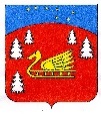 Администрация муниципального образования  Красноозерное сельское поселение муниципального образования Приозерский муниципальный район Ленинградской области.П О С Т А Н О В Л Е Н И Е        В соответствии со ст.33  Федерального закона РФ от 06.10.2003 № 131-ФЗ «Об общих принципах организации местного самоуправления в Российской Федерации», Положения о бюджетном процессе в муниципальном образовании Красноозерное сельское поселение муниципального образования Приозерский  муниципальный район Ленинградской области, утвержденного решением Совета депутатов Красноозерное сельское поселение  от 21.05.2015 № 35, на основании п. 5.3 Порядка разработки, реализации и оценки эффективности муниципальных программ  муниципального образования Красноозерное сельское поселение муниципального образования Приозерский муниципальный район Ленинградской области, утвержденного постановлением администрации МО Красноозерное сельское поселение от 22.10.2013 № 116, в соответствии с Уставом МО Красноозерное сельское поселение, в целях повышения уровня благоустроенности поселения и улучшения жизни населения Красноозерного сельского поселения администрация муниципального образования Красноозерное сельское поселение ПОСТАНОВЛЯЕТ:     1. Утвердить муниципальную программу «Устойчивое общественное развитие в муниципальном образовании Красноозерное сельское поселение муниципального образования Приозерский муниципальный район Ленинградской области на 2020-2022 годы».    2. Настоящее постановление подлежит опубликованию в средствах массовой информации и на сайте администрации муниципального образования Красноозерное сельское поселение муниципального образования Приозерский муниципальный район Ленинградской области.   3. Контроль за исполнением настоящего постановления оставляю за собой.И. о. главы администрации 						О. АнкруИсп: Максимова Е.А..8 (81379)-67-493Разослано: в дело -2, прокуратура- 1, администратор сайта -1Утвержденапостановлением администрациимуниципального образованияКрасноозерное сельское поселение                                                                                                от                 года № МУНИЦИПАЛЬНАЯ   ПРОГРАММАУстойчивое общественное развитие в муниципальном образовании Красноозерное сельское поселение муниципального образования Приозерский муниципальный район Ленинградской области на 2020-2022 годыОтветственный исполнитель программы: Заместитель главы администрации: Максимова Елена Анатольевнател. 8(813)79-67-493Подпись_______________________Ответственный за разработку муниципальной программы:Заместитель главы администрации: Максимова Елена Анатольевнател. 8(813)79-67-493Подпись_______________________Приложение 1к постановлению от             № Паспортмуниципальной программы«Устойчивое общественное развитие в муниципальном образовании Красноозерное сельское поселение муниципального образования Приозерский муниципальный район Ленинградской области на 2020-2022 годы»Приложение № 2к постановлению от____________  №_______                                                                          Расходы на реализацию муниципальной программы «Устойчивое общественное развитие в муниципальном образовании Красноозерное сельское поселение муниципального образования Приозерский муниципальный район Ленинградской области на 2020-2022 годы».  Приложение № 3к постановлению от____________  №_______ План реализации                                                                  муниципальной подпрограммы«Устойчивое общественное развитие в муниципальном образовании Красноозерное сельское поселение муниципального образования Приозерский муниципальный район Ленинградской области на 2020-2022 годы»Паспортмуниципальной подпрограммы«Создание условий для эффективного выполнения органами местного самоуправления своих полномочий в МО Красноозерное сельское поселение на 2020-2022 годы»Общая характеристика сферы реализации муниципальной подпрограммы, в том числе, формулировки основных проблем в указанной сфере и прогноз её развитияПодпрограмма разработана на основании распоряжения администрации МО Красноозерное сельское поселение от 22 октября 2013  года  №  57-р «Об утверждении Методических указаний по разработке и реализации муниципальных программ муниципального образования Красноозерное сельское поселение муниципального образования Приозерский муниципальный район Ленинградской области».Программно-целевой подход к решению проблем  развития  территории  необходим, так как без стройной комплексной системы невозможно добиться каких-либо значимых результатов в обеспечении комфортных условий для деятельности и отдыха жителей  поселения. Важна четкая согласованность действий администрации и предприятий, учреждений и населения, обеспечивающих жизнедеятельность поселения, в том числе, занимающихся благоустройством. Реализация  подпрограммы  приведет к улучшению внешнего вида муниципального образования Красноозерное сельское поселение, повысит уровень благоустройства в населенных пунктах, расположенных на  территории  муниципального образования Красноозерное сельское поселение посредством осуществления повышения уровня комфортности, улучшения санитарного содержания территорий, их экологической безопасности, расположенных на  территории  муниципального образования.Муниципальное  образование Красноозерное сельское поселение муниципального образования Приозерский муниципальный район Ленинградской области включает в себя 5 населённых пункты: д. Красноозерное, д. Светлое, д. Силино, д. Четверяково, д. Васильево. На территории в административном центре дер. Красноозерное, МО Красноозерное сельское поселение осуществляет свою деятельность Инициативная комиссия, созданная на основании Решения Совета депутатов от «22» января 2018 года № 139 «Об организации участия населения  в осуществлении местного самоуправления в иных формах на территории административного центра».В течение 2015-2019 годов  в населённых пунктах  поселения  проведена определённая работа  по   реализации мероприятий, предложенных Общественными советами для развития части территорий, касающиеся благоустройства и ремонта детских игровых комплексов, ремонта дорог общего пользования местного значения в границах населённых пунктов.Определение перспектива развития части территорий  муниципального  образования Красноозерное  сельское поселение позволит добиться сосредоточения средств на решение поставленных задач, а не расходовать средства на текущий ремонт отдельных элементов  благоустройства  и объектов коммунального хозяйства..Финансовое обеспечение  муниципальной подпрограммы осуществляется за счет средств бюджета муниципального  образования Красноозерное сельское поселение, привлечение средств из бюджета Ленинградской области.Приоритеты органов местного самоуправления в сфере реализации муниципальной подпрограммы   Основной целью органов местного самоуправления в сфере реализации муниципальной подпрограммы является повышение качества жизни жителей муниципального образования  Красноозерное сельское поселение муниципального образования Приозерский муниципальный район Ленинградской области путем участия и взаимодействия населения, предприятий и организаций, наличия финансирования, с привлечением средств всех уровней. Для решения задач устойчивого развития поселения необходимо использовать программно-целевой метод. Комплексное решение проблемы окажет положительный эффект на санитарно-эпидемиологическую обстановку, предотвратит угрозу жизни и безопасности граждан, будет способствовать повышению уровня их комфортного проживания.     Для достижения данной цели предусматривается необходимость решения задач, направленных на совершенствование системы комплексного благоустройства муниципального образования, создание комфортных условий проживания и отдыха населения.   Правовое регулирование, направленное на достижение целей и результатов муниципальной программы закреплены в следующих документах: - Закон РФ от 06.10.03 г. №131-ФЗ «Об общих принципах организации местного самоуправления в Российской Федерации»;      - Устав муниципального образования Красноозерное сельское поселение муниципального образования Приозерский муниципальный район Ленинградской области;   - Земельный кодекс Российской Федерации;               - Федеральный закон Российской Федерации от 06.10.2003 131 - ФЗ «Об общих принципах организации местного самоуправления в Российской Федерации»;- Федеральный закон от 10 января 2002 года  №  7-ФЗ  "Об
охране окружающей среды";                            - Областной закон Ленинградской области от 15 января 2018 года № 3-оз «О содействии участию населения в осуществлении местного самоуправления в иных формах на территориях административных центров и городских поселков муниципальных образований Ленинградской области»;- Областной закон от 28 декабря 2018 года № 147-оз «О старостах сельских населенных пунктов Ленинградской области и содействии участию населения в осуществлении местного самоуправления в иных формах на частях территорий муниципальных образований Ленинградской области».Цели, задачи и показатели (индикаторы), конечные результаты , сроки и этапы реализации муниципальной подпрограммыЦели:Создание комфортных условий жизнедеятельности в сельской местности, повышение занятости, уровня и качества жизни сельского населения, и активизация участия граждан, проживающих в сельской местности, в решении вопросов местного значения;Задачи:1. Реализация инициатив граждан и поддержка форм местного самоуправления на части территорий административных центров, на части территории муниципального образования. 2. Приведение в качественное состояние элементов благоустройства населенных пунктов.3. Повышение уровня комплексного обустройства объектами социальной и инженерной инфраструктуры сельских территорий.4. Безопасность движения по населенным пунктам      Целевые индикаторы:- доля реконструкции тротуаров – 70%- доля благоустроенных общественных кладбищ -100%- доля реконструированных детских игровых площадок -70%- доля освещенных улиц – 60%- доля отремонтированных автомобильных дорог местного значения – 20% - доля отремонтированных общественных колодцев  - 80%Целевые показатели:-  ремонт тротуаров-200 п.м.- ремонт уличного освещения  - 40 ед-количество благоустроенных  общественных кладбищ -1 ед. - количество реконструированных детских игровых площадок -7 ед. - количество  отремонтированных общественных колодцев – 4 ед.- ремонт автомобильных дорог местного значения – 300 п.м В результате реализации муниципальной подпрограммы ожидается создание условий, обеспечивающих комфорт для проживания и отдыха население на территории муниципального образования.Срок реализации подпрограммы: 2020-2022 годыХарактеристика основных мероприятий подпрограммы    В рамках муниципальной  подпрограммы предусмотрены основные мероприятия срок  реализации 2020-2022 годы:Основное мероприятие 1.1  «Государственная поддержка проектов местных инициатив граждан» в соответствии с областным законом от  15 января 2018 года № 3-оз «О содействии участию населения в осуществлении местного самоуправления в иных формах на территориях административных центров и городских поселков муниципальных образований Ленинградской области»:- реконструкция тротуаров- благоустройство общественного кладбища -  реконструкция детских игровых площадок.Основное мероприятие 1.2 «Государственная поддержка проектов старост сельских населенных  пунктов» в соответствии с областным закон от 28 декабря 2018 года № 147-оз «О старостах сельских населенных пунктов Ленинградской области и содействии участию населения в осуществлении местного самоуправления в иных формах на частях территорий муниципальных образований Ленинградской области»:- работы по освещению улиц- ремонт автомобильных дорог местного значения- ремонт общественных колодцев  5 .Ресурсное обеспечение муниципальной подпрограммы   Реализация муниципальной подпрограммы МО Красноозерное  сельское поселение осуществляется на основе:-  муниципальных  контрактов (договоров-подряда), заключаемых муниципальным заказчиком программы  с исполнителями программных мероприятий в соответствии с законодательством Российской Федерации;- соблюдения условий, порядка, правил, утвержденных федеральными, областными и  муниципальными  правовыми актами.Общий объем финансирования подпрограммы в 2020-2022 годах составит 2 200,5   тыс.руб, в том числе:  2020 год:Местный бюджет - 166,92 тыс. рубОбластной бюджет - 1663,58 тыс. руб2021 год:Местный бюджет – 180,0 тыс. рубОбластной бюджет – 0,0 тыс. руб2022 год: Местный бюджет – 190,0 тыс. рубОбластной бюджет – 0,0 тыс. рубОбъемы бюджетного финансирования ежегодно уточняются при формировании бюджета на очередной финансовый год.   6. Методика оценки эффективности муниципальной подпрограммы1. Настоящая Методика определяет порядок оценки результативности и эффективности реализации муниципальной подпрограммы.2. Для расчета эффективности реализации подпрограммы (эффективности расходования бюджетных средств) используются индикаторы и показатели отчета о реализации подпрограммы.3. Под результативностью понимается степень достижения запланированных показателей за счет реализации мероприятий подпрограммы.Результативность измеряется путем сопоставления фактически достигнутых значений показателей с плановыми значениями.4. В качестве критериев оценки результативности реализации подпрограммы и программных мероприятий используется индекс результативности и интегральная оценка результативности.5. Индекс результативности подпрограммы (мероприятия) оценивается по каждому целевому показателю в год t и за расчетный период T:ПфitРit = ------,Ппitгде:Рit - результативность достижения i-го показателя, характеризующего ход реализации подпрограммы, в год t;Пфit - фактическое значение i-го показателя, характеризующего реализацию подпрограммы, в год t;Ппit - плановое значение i-го показателя, характеризующего реализацию подпрограммы, в год t;i - номер показателя подпрограммы.6. Интегральная оценка результативности подпрограммы в год t определяется по следующей формуле:mSUM Рit1Ht = ------- x 100,mгде:Ht - интегральная оценка результативности подпрограммы в год t (в процентах);Рit - индекс результативности по i-му показателю <1> в год t;m - количество показателей подпрограммы.--------------------------------<1> Все целевые и объемные показатели подпрограммы являются равнозначными.7. Эффективность реализации подпрограммы определяется как соотношение интегральной оценки результативности подпрограммы и уровня финансирования:HtЭt = ---- x 100,Stгде:Эt - эффективность подпрограммы в год t;St - уровень финансирования подпрограммы в год t, определяется как отношение фактического объема финансирования к запланированному объему финансирования в год t;Ht - интегральная оценка результативности подпрограммы в год t.8. При завершении расчетов показателей формулируются выводы по оценке эффективности реализации подпрограммы с учетом следующих критериев:значение показателя (Эt) от 90 до 110% - реализация подпрограммы соответствует запланированным результатам при запланированном объеме расходов - запланированная эффективность реализации подпрограммы;значение показателя (Эt) более 110% - эффективность реализации подпрограммы более высокая по сравнению с запланированной;значение показателя (Эt) от 50 до 90% - эффективность реализации подпрограммы более низкая по сравнению с запланированной;значение показателя (Эt) менее 50% - подпрограмма реализуется неэффективно.9. В случае если эффективность реализации подпрограммы более низкая по сравнению с запланированной или подпрограмма реализуется неэффективно по итогам ежегодной оценки, формируется соответствующее заключение о внесении изменений в подпрограмму или о досрочном прекращении реализации подпрограммы.Расходы на реализацию муниципальной подпрограммы «Создание условий для эффективного выполнения органами местного самоуправления своих полномочий в МО Красноозерное сельское поселение МО Приозерский муниципальный район Ленинградской области на 2020-2022 годы»План реализации                                                                  муниципальной подпрограммы«Создание условий для эффективного выполнения органами местного самоуправления своих полномочий в МО Красноозерное сельское поселение МО Приозерский муниципальный район Ленинградской области на 2020-2022 годы»Целевые индикаторымуниципальной подпрограммы«Создание условий для эффективного выполнения органами местного самоуправления своих полномочий в МО Красноозерное сельское поселение МО Приозерский муниципальный район Ленинградской области на 2020-2022 годы»                                                      Целевые показателимуниципальной подпрограммы«Создание условий для эффективного выполнения органами местного самоуправления своих полномочий в МО Красноозерное сельское поселение МО Приозерский муниципальный район Ленинградской области на 2020-2022 годы»                                                                     Паспортмуниципальной подпрограммы Развитие и поддержка малого и среднего предпринимательства в муниципальном образовании Красноозерное сельское поселение муниципального образования Приозерский муниципальный район Ленинградской области на 2020-2022 годы» Общая характеристика сферы реализации муниципальной подпрограммы, в том числе, формулировки основных проблем в указанной сфере и прогноз её развития 	  Экономика любой страны не может нормально функционировать без оптимального сочетания крупного, среднего  и малого бизнеса. Это доказывает мировая практика. Неотъемлемой частью рыночных отношений является малый бизнес, который в рыночных условиях становиться серьезным фактором социальной и политической стабильности в обществе. Правительство Российской федерации рассматривает развитие малого и среднего предпринимательства как основной резерв, позволяющий ускорить экономический рост, повысить конкурентоспособность продукции и снизить уровень безработицы.Малое предпринимательство является важнейшим ресурсом развития экономики муниципального образования Красноозерное сельское поселение, обеспечение населения товарами и услугами, создания новых рабочих мест, а также одним из основных источников пополнения муниципального бюджета.Администрация муниципального образования Красноозерное сельское поселение уделяет значительное внимание развитию предпринимательства как основы экономики. Перспектива развития, направленная на увеличение его вклада в экономику, предполагает, в первую очередь, формирование более эффективных мер поддержки малого и среднего бизнеса на муниципальном уровне.На территории муниципального образования Красноозерное сельское поселение создано:6 малых и средних предприятий;56 человек действующих индивидуальных предпринимателейВ структуре этих предприятий преобладают предприятия торговли и общественного питания (84%), сельского хозяйства (10 %), бытового обслуживания населения (6 %).  В малом секторе экономики сегодня занято 10% экономически активного населения, или более 90 человек.     	Доля налоговых поступлений в местный бюджет от предприятий малого бизнеса составляет 0,9  собственных доходов бюджета муниципального образования.    Расширяется направленность вновь созданных предприятий:  ■ бытовое обслуживание населения;  ■ автосервис;  ■ разъездная торговля;  	Программный метод позволяет проводить планомерную работу по улучшению делового предпринимательского климата, осуществлять мониторинг влияния программных мероприятий на динамику развития субъектов  малого и среднего бизнеса по всем видам экономической деятельности, контролировать исполнение намеченных результатов.В условиях современной рыночной экономики развитие малого и среднего предпринимательства относится к наиболее значимым направлениям политики муниципального образования Красноозерное сельское поселение, которое во многом обеспечивает решение социальных и экономических задач.Малый и средний бизнес становится серьезным фактором социальной и политической стабильности в обществе и в значительной  степени является экономической основой становления местного самоуправления.Сложившаяся на сегодняшний день отраслевая структура малого и среднего предпринимательства свидетельствует, что непроизводственная сфера остается более комфортной для развития малого и среднего бизнеса муниципального образования Красноозерное сельское поселение.Ко всему прочему, субъекты малого и среднего предпринимательства поселения сталкиваются с рядом нерешенных проблем, характерных для малого бизнеса всей страны:– несовершенство нормативно-правовой базы по малому и среднему предпринимательству;– отсутствие комплексного сопровождения начинающих предпринимателей, позволяющего, с одной стороны, получить свободный доступ к ресурсам, а с другой – получить базовые знания и застраховать себя от ошибок;– отсутствие возможности воспользоваться банковскими кредитами на пополнение оборотного капитала из-за их высокой стоимости и, как правило, отсутствие достаточного для банка залогового обеспечения;– низкий уровень подготовки многих руководителей малого и среднего предпринимательства и индивидуальных предпринимателей в вопросах правового, финансового, налогового законодательства;– ограниченность доступа субъектов малого и среднего предпринимательства к информации о наличии ресурсов;- недостаточность у начинающих субъектов малого и среднего предпринимательства необходимых материальных и финансовых ресурсов.Таким образом, необходима система комплексной муниципальной поддержки малого и среднего предпринимательства в логической увязке с уже имеющейся системой региональной и государственной поддержки малого и среднего бизнеса.При этом основными принципами поддержки субъектов малого и среднего предпринимательства являются:– заявительный порядок обращения субъектов малого и среднего предпринимательства за оказанием поддержки;– доступность инфраструктуры поддержки субъектов малого и среднего предпринимательства для всех субъектов малого и среднего предпринимательства;-   обеспечение доступа к материальным и финансовым ресурсам;– равный доступ субъектов малого и среднего предпринимательства к участию в настоящей программе;– оказание поддержки с соблюдением требований, установленных Федеральным законом от 26 июля 2006 года № 135-ФЗ «О защите конкуренции».2.Приоритеты органов местного самоуправления в сфере реализации муниципальной подпрограммы    Подпрограмма реализуется через мероприятия по развитию и поддержке малого и среднего предпринимательства в муниципальном образовании Красноозерное сельское поселение муниципального образования Приозерский муниципальный район Ленинградской области на 2020-2022 годы.    Управление комплексом работ по реализации подпрограммы осуществляет заместитель главы администрации, которая определяет первоочередность выполнения мероприятий по развитию и поддержке малого и среднего предпринимательства в муниципальном образовании Красноозерное сельское поселение муниципального образования Приозерский муниципальный район Ленинградской области на 2020-2022 годы и наличие средств, выделенных на их реализацию.     По мере необходимости готовит предложения о корректировке перечня мероприятий по развитию и поддержке малого и среднего предпринимательства в муниципальном образовании Красноозерное сельское поселение муниципального образования Приозерский муниципальный район Ленинградской области на 2020-2022 годы на очередной финансовый год, представляет заявки в установленном порядке..3.Цели, задачи и показатели (индикаторы), конечные результаты, сроки и этапы реализации муниципальной подпрограммыЦель: формирование благоприятной экономической среды, стимулирующей создание, развитие и устойчивую деятельность субъектов малого и среднего предпринимательства на территории муниципального образованияЗадачи:-    совершенствование системы информационного и учебно-методического обеспечения по основам предпринимательской деятельности для начинающих и действующих предпринимателей;-    развитие механизмов финансовой и имущественной поддержки субъектов малого и среднего предпринимательства;-    взаимодействие со средствами массовой информации по пропаганде предпринимательской деятельности, формирование положительного имиджа предпринимательства.При реализации подпрограммы должны быть учтены следующие принципы:- обеспечение доступа к информационным, консультационным, обучающим, финансовым и материальным ресурсам в приоритетном порядке представителям социально не защищенных слоев населения и молодежи, занимающихся или начинающих заниматься предпринимательской деятельностью, а также субъектам малого предпринимательства, создающим и развивающим бизнес в приоритетных для Ленинградской области и МО Красноозерное сельское поселение сферах развития малого предпринимательства.   В результате реализации муниципальной подпрограммы «Развитие и поддержка малого и среднего предпринимательства в муниципальном образовании Красноозерное сельское поселение муниципального образования Приозерский муниципальный район Ленинградской области на 2019 год» будут достигнуты следующие результаты:К концу 2022 года - прирост оборота продукции, производимой малыми и средними предприятиями, в том числе микро предприятиями составит 15% к базовому значению 2019 года         4.Характеристика основных мероприятий подпрограммы    Для решения поставленных задач в подпрограмму включен план мероприятий, способствующих объединению интеллектуальных, финансовых и технических усилий и возможностей российских и зарубежных юридических и физических лиц в целях поддержки и развития малого предпринимательства на территории муниципального образования Красноозерное сельское поселение муниципального образования Приозерский муниципальный район Ленинградской области.    Мероприятия объединены тремя разделами, характеризующими основные направления поддержки малого бизнеса, предусмотренные настоящей подпрограммой. Раздел 1. Расширение доступа субъектов малого предпринимательства к финансовым и материальным ресурсам. Создание благоприятных условий для развития малого предпринимательства.    	Мероприятия данного раздела позволят расширить возможности субъектов малого и среднего предпринимательства по доступу к финансовым и инвестиционным ресурсам.   	 Недостаток финансовых средств является одной из основных проблем. Более 50% как начинающих, так и действующих предпринимателей отмечают затрудненный доступ к финансовым ресурсам. В целях решения основных проблем малого и среднего бизнеса программа предусматривает:-для финансирования приоритетных предпринимательских проектов предусматривается возможность получения субъектами малого и среднего предпринимательства на конкурсной основе муниципальных гарантий как способа обеспечения исполнения обязательств перед банками и кредитными организациями.-финансовую поддержку субъектов малого и среднего предпринимательства;-предоставление льгот по налогам, арендной плате за помещения и земельные участки;-создание благоприятного инвестиционного климата;-формирование «кредитного портфеля» для предоставления льготных займов.    Раздел 2. Организационно – методическая, консультационная, информационная поддержка малого предпринимательства.    	Малые предприятия – это ростки бизнеса, они слабые и беззащитные, чтобы из побега вырос здоровый, полноценный организм, его нужно бережно растить и обеспечивать ему наилучшие условия. По авторитетному мнению специалистов и практиков, знания являются исходным ключевым ресурсом малого бизнеса. Решающую роль играют знания и умение управлять малым предприятием, грамотно выстраивать экономику, добиваться высокой деловой активности персонала. В настоящее время основными проблемами для малого предпринимательства остаются отсутствие этих знаний, дефицит подготовленных кадров.    Развитие малого бизнеса в экономике поселения играет немаловажную роль, особенно в таких сферах, как торговля, общественное питание, бытовое обслуживание, услуги автотранспорта и автосервиса, сельский туризм.    В целом это огромный резерв экономики поселения.    В целях реализации мероприятий данного раздела запланировано выделение средств на содержание помещения, обновление информационных программ (Консультант плюс), расходные материалы, связанные с оказанием безвозмездных информационных, консультационных, образовательных услуг представителям социально не защищенных слоев населения, молодежи и субъектам малого предпринимательства.    Раздел 3. Формирование положительного образа (имиджа) малого бизнеса как сферы, привлекательной для инвесторов.    	В последние годы в муниципальном образовании Красноозерное сельское поселение складываются благоприятные условия для развития предпринимательской деятельности и инвестиций.В поселении складывается достаточно современная система делового сотрудничества администрации и предпринимателей малого и среднего бизнеса.Высокими темпами развивается малый бизнес, особенно в сфере торговли и оказании услуг.Разработана программа поддержки малого бизнеса, власти поселения в пределах своих полномочий создают стимулирующие условия для развития малого бизнеса. Формируется «кредитный портфель» для предоставления предпринимателям льготных займов.Раздел направлен на разработку мероприятий по созданию положительного имиджа малого бизнеса в Красноозерное поселении: система малого предпринимательства в муниципальном образовании Красноозерное сельское поселение муниципального образования Приозерский муниципальный район Ленинградской области является привлекательной для инвесторов, так как отличается сложившимися профессиональными традициями, благоприятными условиями развития предпринимательской деятельности. Привлечение новых предпринимателей к открытию собственного дела и участие малого бизнеса в инвестиционных программах усилит финансовый потенциал поселения, увеличит товарооборот и расширит сеть платных услуг, частично решит проблему занятости сельского населения.Муниципальное образование Красноозерное сельское поселение является привлекательной территорией для инвесторов, так как это развивающаяся инфраструктура с большими возможностями создания и дальнейшего развития предприятий, расширения спектра предоставления услуг в сфере туризма, где можно максимально использовать сырьевые ресурсы, экологически чистые технологии.              5. Ресурсное обеспечение подпрограммыОбщий объем финансовых затрат на реализацию подпрограммы    из бюджета муниципального образования Красноозерное сельское поселение составляет 60,0 тысяч рублей, в том числе по годам: 2020 годМестный бюджет - 20,0 тысяч рублей; Областной бюджет – 0,0 тысяч рублей;2021 годМестный бюджет - 20,0 тысяч рублей; Областной бюджет – 0,0 тысяч рублей;2022 годМестный бюджет - 20,0 тысяч рублей; Областной бюджет – 0,0 тысяч рублей   Объемы бюджетного финансирования ежегодно уточняются при формировании бюджета на очередной финансовый год.              6. Методика оценки эффективности муниципальной подпрограммы1. Настоящая Методика определяет порядок оценки результативности и эффективности реализации муниципальных подпрограмм.2. Для расчета эффективности реализации подпрограммы (эффективности расходования бюджетных средств) используются индикаторы и показатели отчета о реализации Программы.3. Под результативностью понимается степень достижения запланированных показателей за счет реализации мероприятий подпрограммы.Результативность измеряется путем сопоставления фактически достигнутых значений показателей с плановыми значениями.4. В качестве критериев оценки результативности реализации подпрограммы и программных мероприятий используется индекс результативности и интегральная оценка результативности.5. Индекс результативности подпрограммы (мероприятия) оценивается по каждому целевому показателю в год t и за расчетный период T:ПфitРit = ------,Ппitгде:Рit - результативность достижения i-го показателя, характеризующего ход реализации подпрограммы, в год t;Пфit - фактическое значение i-го показателя, характеризующего реализацию подпрограммы, в год t;Ппit - плановое значение i-го показателя, характеризующего реализацию подпрограммы, в год t;i - номер показателя подпрограммы.6. Интегральная оценка результативности подпрограммы в год t определяется по следующей формуле:mSUM Рit1Ht = ------- x 110,mгде:Ht - интегральная оценка результативности подпрограммы в год t (в процентах);Рit - индекс результативности по i-му показателю <1> в год t;m - количество показателей подпрограммы.--------------------------------<1> Все целевые и объемные показатели подпрограммы являются равнозначными.7. Эффективность реализации подпрограммы определяется как соотношение интегральной оценки результативности подпрограммы и уровня финансирования:HtЭt = ---- x 100,Stгде:Эt - эффективность подпрограммы в год t;St - уровень финансирования подпрограммы в год t, определяется как отношение фактического объема финансирования к запланированному объему финансирования в год t;Ht - интегральная оценка результативности подпрограммы в год t.8. При завершении расчетов показателей формулируются выводы по оценке эффективности реализации подпрограммы с учетом следующих критериев:значение показателя (Эt) от 90 до 110% - реализация подпрограммы соответствует запланированным результатам при запланированном объеме расходов - запланированная эффективность реализации подпрограммы;значение показателя (Эt) более 110% - эффективность реализации подпрограммы более высокая по сравнению с запланированной значение показателя (Эt) от 50 до 90% - эффективность реализации подпрограммы более низкая по сравнению с запланированной;значение показателя (Эt) менее 50% - подпрограмма реализуется неэффективно.9. В случае если эффективность реализации подпрограммы более низкая по сравнению с запланированной или подпрограмма реализуется неэффективно по итогам ежегодной оценки, формируется соответствующее заключение о внесении изменений в подпрограмму или о досрочном прекращении реализации подпрограммы.                                                                           Расходы на реализацию муниципальной подпрограммы «Развитие и поддержка малого и среднего предпринимательства в муниципальном образовании Красноозерное сельское поселение муниципального образования Приозерский муниципальный район Ленинградской области на 2020-2022 годы».  План реализации муниципальной подпрограммы «Развитие и поддержка малого и среднего предпринимательства в муниципальном образовании Красноозерное сельское поселение муниципального образования Приозерский муниципальный район Ленинградской области на 2020-2022 годы»                                                          Целевые показателимуниципальной подпрограммы«Развитие и поддержка малого и среднего предпринимательства в муниципальном образовании Красноозерное сельское поселение муниципального образования Приозерский муниципальный район Ленинградской области на 2020-2022 годы».                                                                       Паспортмуниципальной подпрограммы«Противодействие экстремизму и профилактика терроризма, предупреждение и ликвидация последствий чрезвычайных ситуаций природного и техногенного характера, обеспечение первичных мер пожарной безопасности, развитие  гражданской обороны в муниципальном образовании, обеспечение безопасности и охраны жизни людей на водных объектах на территории муниципального образования  Красноозерное сельское поселение муниципального образования Приозерский муниципальный район Ленинградской области на 2020-2022 годы»1.Общая характеристика сферы реализации муниципальной подпрограммы, в том числе, формулировки основных проблем в указанной сфере и прогноз её развития Принятие и реализация подпрограммы «Противодействие экстремизму и профилактика терроризма, предупреждение и ликвидация последствий чрезвычайных ситуаций природного и техногенного характера, обеспечение первичных мер пожарной безопасности, развитие  гражданской обороны в муниципальном образовании, обеспечение безопасности и охраны жизни людей на водных объектах на территории муниципального образования  Красноозерное сельское поселение муниципального образования Приозерский муниципальный район Ленинградской области на 2019 г.» (далее - Подпрограмма) актуальны в связи с тем, что проявления экстремизма и терроризма в Российской Федерации принимают новые формы; в статистике чрезвычайные ситуации занимают особое место, социально-экономические потери от них велики по сравнению с чрезвычайными ситуациями других видов; в статистике   пожары занимают особое место, социально-экономические потери от них велики по сравнению с чрезвычайными ситуациями других видов;  военные конфликты в последние десятилетия оказали существенное влияние на жизнь и здоровье населения планеты, его среду обитания. Эти чрезвычайные обстоятельства могут повлечь значительные человеческие жертвы и потери в народном хозяйстве;  не редко возникают случаи гибели людей на   водных объектах муниципального образования. Основной причиной гибели остается отсутствие организованных мест отдыха на водных объектах и несоблюдение населением элементарных мер безопасного поведения на водоемах, недостаточная пропаганда безопасного поведения на воде со стороны местных администраций.     По информации правоохранительных органов на  территории Российской Федерации наблюдается определенная резкая активизация деятельности молодежных объединений экстремистской направленности ("Скинхеды", "Российское национальное единство", "Национал-большевистская партия", "Актив красной молодежи" и др.), формирование большинством из них в регионах Российской Федерации структур и ячеек своих объединений, организованная финансовая поддержка - все это создает серьезную угрозу поддержанию законности и правопорядка в Российской Федерации.	Экстремистские организации и их члены используют любые социальные, этнические и религиозные осложнения, разногласия между политическими партиями и объединениями, иные факторы нестабильности в целях достижения своих идеологических и политических интересов.	Члены экстремистских организаций активно участвовали в акциях протеста, связанных с монетизацией льгот, реформой жилищно-коммунального хозяйства и иных, в том числе разрешенных в законном порядке публичных акциях, в ходе которых призывали участников к блокированию автодорог, зданий органов власти и управления и иным противоправным действиям. Членами экстремистских организаций неоднократно осуществлялись попытки проникновения в здания органов государственной власти и управления, что наносит не только материальный вред, но и значительно подрывает авторитет государственной власти.Сегодняшняя борьба с экстремизмом затрагивает также сферы, которые трактуются как:- подрыв безопасности Российской Федерации; возбуждение расовой, национальной или религиозной розни, а также социальной розни, связанной с насилием или призывами к насилию;- унижение национального достоинства, а равно по мотивам ненависти либо вражды в отношении какой-либо социальной группы;- пропаганда исключительности, превосходства либо неполноценности граждан по признаку их отношения к религии, социальной, расовой, национальной, религиозной или языковой принадлежности; пропаганда и публичное демонстрирование нацистской атрибутики или символики, либо атрибутики или символики, сходных с нацистской атрибутикой или символикой до степени смешения.Ежегодно от стихийных бедствий гибнут люди, уничтожается или повреждается более 10 жилых домов, квартир, надворных построек, здания и помещения производственного, складского назначения и транспорта. Материальный ущерб от последствий чрезвычайных ситуаций природного и техногенного характера составляет до нескольких миллионов рублей, а с учетом расходов на восстановление, неполучения доходов, затрат на восстановление нанесенного вреда жизни или здоровью людей ежегодные общие потери  составляют более 10 млн. рублей.Существенное значение в деле предупреждения чрезвычайных ситуаций природного и техногенного характера имеет пропаганда с использованием средств массовой информации. Для уменьшения людских и материальных потерь от чрезвычайных ситуаций природного и техногенного характера необходимо организовать обучение населения мерам предупреждения чрезвычайных ситуаций природного и техногенного характера, внедрять передовые формы и методы предупреждения и профилактики.Ежегодно от огня гибнут люди, уничтожается или повреждается более 10 жилых домов, квартир, надворных построек, здания и помещения производственного, складского назначения и транспорта. Материальный ущерб от  пожаров составляет до нескольких миллионов рублей.Муниципальное образование Красноозерное сельское поселение имеет в своем составе пять населенных пунктов: д. Красноозерное, д. Светлое, д. Васильево, д. Четверяково, д. Силино, общий объем земель составляет 23,0 тыс. Га. Большую площадь составляют лесные и сельскохозяйственные угодья, которые требуют к себе повышенного внимания в пожароопасный период. Ближайшая 143 пожарная часть расположения в п. Сосново в 40 км от муниципального образования, в связи с большим расстоянием увеличивается срок прибытия пожарных расчетов, что в свою очередь создает высокую угрозу безопасности муниципального образования от пожаров.Поэтому первостепенную роль в деле обеспечения пожарной безопасности населенных пунктов играет реализация первичных мер пожарной безопасности. Обеспечение первичных мер пожарной безопасности является одним из вопросов местного значения   сельских поселений, решаемых органами местного самоуправления. Состояние противопожарной безопасности в сельских поселениях на сегодняшний день следует признать удовлетворительным.Существенное значение в деле предупреждения пожаров имеет противопожарная пропаганда с использованием средств массовой информации. Для уменьшения людских и материальных потерь от пожаров необходимо организовать обучение населения мерам пожарной безопасности, внедрять передовые формы и методы предупреждения и профилактики пожаров.При возникновении очагов радиационного и химического заражения основными мерами защиты является эвакуация (в военное время) или укрытие населения и использование средств индивидуальной защиты (в мирное и военное время). На основании Приказа МЧС России от 21.12.2005 №993 «Об утверждении Положения об организации обеспечения населения средствами индивидуальной защиты» (зарегистрированного в Минюсте РФ 19.01.2006 г. №7384) обеспечение населения средствами индивидуальной защиты осуществляется:федеральными органами исполнительной власти - работников этих органов и бюджетных организаций, находящихся в их ведении и членов их семей;органами исполнительной власти субъектов Российской Федерации - работников этих органов и бюджетных организаций, находящихся в их ведении, а также населения, проживающего на территории соответствующего субъекта Российской Федерации;органами местного самоуправления - работников этих органов и созданных ими муниципальных предприятий и учреждений;организациями - работников этих организаций и подведомственных им объектов производственного и социального назначения.Первостепенную роль в обеспечении безопасности населения    на водоемах района играет организация мест массового отдыха на воде с созданием на них безопасных условий для купания, спасательных постов и оборудованием согласно Постановление Правительства Ленинградской области от 29.12.2007 N 352 (ред. от 28.08.2017) "Об утверждении Правил охраны жизни людей на водных объектах в Ленинградской области».Обеспечение безопасности населения на водных объектах является одним из вопросов местного значения муниципального района, а также городских поселений. На сегодняшний день по данному направлению ведется лишь пропагандистская работа. Пропаганда безопасного поведения на водных объектах оказывает существенное значение в предупреждении травматизма и гибели населения на водных объектах, тем не менее, этих мер крайне не достаточно. Для наиболее эффективной организации по обеспечению условий для безопасного отдыха  населения на водных объектах необходимо создание мест для купания на территории муниципального образования, изготовление и распространение наглядно агитационной печатной продукции, пропаганда мер безопасного поведения на водоемах района через средства массовой информации.      Главные цели подпрограммы - противодействие возможным фактам проявления терроризма и экстремизма, укрепление доверия населения к работе органов государственной власти, администрации муниципального образования, правоохранительным органам, формирование толерантной среды на основе ценностей многонационального российского общества, общероссийской гражданской идентичности и культурного самосознания, принципов соблюдения прав и свобод человека;создание необходимых финансово-экономических условий для укрепления  безопасности и эффективности защиты населения от чрезвычайных ситуаций на территории поселения, снижения гибели, травматизма людей и размеров материальных потерь чрезвычайных  ситуаций и предусматривает следующие мероприятия:переоборудование, реконструкция не эксплуатируемых зданий (помещений) иного назначения;текущий  и  капитальный  ремонт  существующей техники аварийно-спасательных служб;приобретение  новой аварийно-спасательных средств, средств связи и индивидуальной защиты, позволяющих профессионально вести  аварийно-спасательные  работы при ликвидации   чрезвычайных ситуаций природного и техногенного характера;обеспечение  объектов экономики  и  бюджетной  сферы  сторожевой  охраной  и  средствами  связи (телефоны, рация, звуковая  сигнализация  и др.);устройство  грозоразрядного  и  молниезащитного  оборудования;снос ветхих, внеплановых, бесхозных и находящихся в противопожарных  разрывах строений;своевременный ремонт приборов печного отопления, наружных и внутренних силовых отопительных  и  осветительных  электроприборов  и   сетей;уменьшение  гибели и травматизма людей, размеров материальных потерь от ЧС;обеспечение  зданий  индивидуальными  средствами  защиты  и  спасения;наличие  на  объектах  планов  эвакуации  и  инструкций  о  мерах  предупреждения чрезвычайных ситуаций природного и техногенного характера;создание необходимых финансово-экономических условий для укрепления пожарной безопасности и создания условий для формирования добровольных пожарных объединений  с целью обеспечения пожарной безопасности на территории муниципального образования;создание необходимых финансово - экономических условий для организации безопасного отдыха на водных объектах муниципального образования, повышения эффективности профилактики безопасного поведения на воде, снижения гибели, травматизма людей на водоемах района и предусматривает следующие мероприятия:- оборудование и содержание мест для купания согласно «Правил охраны жизни людей на водных объектах в Ленинградской области» на водных объектах муниципального образования- приобретение  оборудования для создания спасательных постов в местах для купания на территории муниципального образования»; - подготовка и обучение спасателей спасательных постов;- обеспечение  объектов экономики  и  бюджетной  сферы  сторожевой  охраной  и  средствами  связи (телефоны, рация  и др.);- изготовление и распространение наглядно – агитационного материала по пропаганде безопасного поведения на водных объектах;- организация работы по пропаганде безопасного поведения на водных объектах через средства массовой информации.                      Основными задачами реализации подпрограммы являются:Утверждение основ гражданской идентичности как начала, объединяющего всех жителей муниципального образования;Воспитание культуры толерантности и межнационального согласия;Достижение необходимого уровня правовой культуры граждан как основы толерантного сознания и поведения;Формирование в молодежной среде мировоззрения и духовно-нравственной атмосферы этнокультурного взаимоуважения, основанных на принципах уважения прав и свобод человека, стремления к межэтническому миру и согласию, готовности к диалогу;Общественное осуждение и пресечение на основе действующего законодательства любых проявлений дискриминации, насилия, расизма и экстремизма на национальной и конфессиональной почве;       Разработка и реализация агитационных материалов направленных на формирование у подрастающего поколения позитивных установок на этническое многообразие.                      На состояние общественной безопасности в муниципальном образовании определенное влияние оказывают многонациональный и поликонфессиональный   состав   его   населения,   значительный   уровень миграции граждан из субъектов Российской Федерации и из стран СНГ, где имеют место террористические и экстремистские проявления.Предпринимаемые сегодня меры по борьбе с терроризмом и экстремизмом требуют консолидации усилий органов местного самоуправления, правоохранительных органов, общественных объединений и всего населения. Успешное решение вопросов профилактики экстремизма и терроризма возможно только с использованием комплексного подхода, соответствующих финансовых и материально-технических средств.Финансовое обеспечение  муниципальной подпрограммы осуществляется за счет средств бюджета муниципального  образования Красноозерное сельское поселение, привлечение средств из бюджета Ленинградской области.Обеспечение требуемого уровня  защиты объектов муниципальной собственности и предприятий, имеющих взрывопожароопасные  производства. Снижение гибели, травматизма людей и размеров материальных потерь от  чрезвычайных  ситуаций.Подходя к вопросу обеспечения первичных мер пожарной безопасности необходимо организовать передачу  зданий для размещения  пожарной техники, пожарного и аварийно-спасательного оборудования, обеспечить пожарных подразделений эксплуатационными расходными материалами, оборудованием, обмундированием  и специальной  одеждой  в  полном объеме,  в соответствии  с  табелем  оснащения, обеспечить требуемой противопожарной защиты объектов муниципальной собственности и предприятий  имеющих  взрывопожароопасные  производства;  обеспечить объекты  нормативным  количеством  первичных  средств  пожаротушения, вести работу по ремонту и содержанию   противопожарного водоснабжения, обустроить  подъезды  и дороги к зданиям  и сооружениям  для  пожарной  техники и др.          Перед органами местного самоуправления муниципального образования стоит задача по обеспечению медицинскими средствами, средствами индивидуальной защиты и иными средствами в целях ГО работников администрации, муниципальных учреждений и организаций.Органы местного самоуправления в соответствии с Федеральным законом «О гражданской обороне» проводят подготовку и обучение населения способам защиты от опасностей, возникающих при ведении военных действий или в следствии этих действий.Подготовка должностных лиц гражданской обороны, руководителей нештатных аварийно-спасательных формирований, а также в ходе проведения учений и тренировок.Обучение неработающего населения по вопросам ГО и ЧС осуществляться на учебно-консультационных пунктах (далее – УКП), которые, в соответствии с Постановлением Правительства Российской Федерации от 02.11.2000 года № 841 «Об утверждении Положения об организации обучения населения в области гражданской обороны» «…создаются и оснащаются органами местного самоуправления в пределах территорий своих муниципальных образований». Одной из задач органов местного самоуправления в соответствии с федеральным законом «О гражданской обороне» является поддержание в состоянии постоянной готовности к использованию систем оповещения населения об опасностях, возникающих при ведении военных действий или вследствие этих действий.Дальнейшее развитие рассматриваемой ситуации без использования программно-целевого метода и отсутствие надлежащих мер по преодолению сложившихся негативных тенденций приведут к снижению уровня безопасности населения поселения  в целом.2.Приоритеты органов местного самоуправления в сфере реализации муниципальной программыОсновной целью органов местного самоуправления в сфере реализации муниципальной подпрограммы является повышение безопасности жизни жителей муниципального образования  Красноозерное сельское поселение муниципального образования Приозерский муниципальный район Ленинградской области путем участия и взаимодействия населения, предприятий и организаций, наличия финансирования, с привлечением средств всех уровней. Правовое регулирование, направленное на достижение целей и результатов муниципальной программы закреплены в следующих документах: - Закон РФ от 06.10.03 г. №131-ФЗ «Об общих принципах организации местного самоуправления в Российской Федерации»;      - Устав муниципального образования Красноозерное сельское поселение муниципального образования Приозерский муниципальный район Ленинградской области.      - Федеральный закон Российской Федерации от 06.10.2003 131 - ФЗ «Об общих принципах организации местного самоуправления в Российской Федерации»;- Федеральный закон "О противодействии терроризму" от 06.03.2006 N 35-ФЗ;- Федеральный закон "О противодействии экстремистской деятельности" от 25.07.2002 N 114-ФЗ;- Федеральный закон "О защите населения и территорий от чрезвычайных ситуаций природного и техногенного характера" от 21.12.1994 N 68-ФЗ;  - Устав муниципального образования Красноозерное сельское поселение Приозерского муниципального района Ленинградской области;- Федеральный закон от 12.01.1996 N 7-ФЗ (ред. от 29.07.2018) "О некоммерческих организациях";- Федеральный закон "О пожарной безопасности" от 21.12.1994 N 69-ФЗ; -  Федеральный закон "О добровольной пожарной охране" от 06.05.2011 N 100-ФЗ;  -Федеральный закон "О гражданской обороне" от 12.02.1998 N 28-ФЗ; - Постановление Правительства Ленинградской области от 29.12.2007 N 352 (ред. от 28.08.2017) "Об утверждении Правил охраны жизни людей на водных объектах в Ленинградской области".3.Основные цели, задачи, целевые   показатели и срок реализации муниципальной подпрограммыЦели:Противодействие возможным фактам проявления терроризма и экстремизма, укрепление доверия населения к работе органов государственной власти, администрации муниципального образования правоохранительным органам, формирование толерантной среды на основе ценностей многонационального российского общества, общероссийской гражданской идентичности и культурного самосознания, принципов соблюдения прав и свобод человека.Снижение гибели, травматизма людей и размеров материальных потерь чрезвычайных  ситуаций.Снижение гибели, травматизма людей и размеров материальных потерь от пожаров.Задачи:1. Утверждение основ гражданской идентичности, как начала объединяющего всех жителей муниципального образования;2.  Воспитание культуры толерантности и межнационального согласия;3. Достижение необходимого уровня правовой культуры граждан, как основы толерантного сознания и поведения;4. Формирование в молодежной среде мировоззрения и духовно-нравственной атмосферы этнокультурного взаимоуважения, основанных на принципах уважения прав и свобод человека, стремления к межэтническому миру и согласию, готовности к диалогу;5. Общественное осуждение и пресечение на основе действующего законодательства любых проявлений дискриминации, насилия, расизма и экстремизма на национальной и конфессиональной почве;6. Разработка и реализация агитационных материалов направленных на формирование у подрастающего поколения позитивных установок на этническое многообразие;            7. Создание необходимых финансово-экономических условий для укрепления пожарной безопасности и эффективности защиты населения от чрезвычайных ситуаций  на территории  района;           8. Создание и укрепление материально-технической базы подразделений муниципальной и  добровольной  пожарной охраны для эффективной ликвидации чрезвычайных ситуаций;            9.  Создание, хранение, использование и восполнение резерва материальных ресурсов   для ликвидации чрезвычайных ситуаций;           10.  Создание необходимых финансово-экономических условий для укрепления пожарной безопасности  на территории поселения;           11. Создание и укрепление материально-технической базы подразделений муниципальной и  добровольной  пожарной охраны для эффективной ликвидации пожаров;  Создание, хранение, использование и восполнение резерва материальных ресурсов   для ликвидации  пожаров;Обеспечение требуемого уровня противопожарной защиты объектов муниципальной собственности и предприятий, имеющих взрывопожароопасные  производства;Контроль соблюдения условий противопожарных режимов на территории поселения;Создание необходимых финансово-экономических условий для укрепления пожарной безопасности  на территории поселения;Создание и укрепление материально-технической базы подразделений муниципальной и  добровольной  пожарной охраны для эффективной ликвидации пожаров;  Создание, хранение, использование и восполнение резерва материальных ресурсов   для ликвидации  пожаров;Обеспечение требуемого уровня противопожарной защиты объектов муниципальной собственности и предприятий, имеющих взрывопожароопасные  производства;Контроль соблюдения условий противопожарных режимов на территории поселения;         20. Создание спасательных постов на территории муниципального образования;   21. Создание и оборудование зон отдыха на водных объектах и иных мест купания на территории муниципального образования;          22. Развитие группировки сил и средств обеспечения безопасности людей на водных объектах на территории муниципального образования;         23. Совершенствование системы подготовки населения в области обеспечения безопасности людей на водных объектах;         24. Информирование населения по вопросам обеспечения безопасности людей на водных объектах.Показатели:1.	Количество происшествий связанных с проявлением экстремизма и терроризма – ед.2.	Количество приобретенных (изготовленных) в целях распространения листовок, плакатов, памяток (установка баннеров) антиэкстремистской и антитеррористической направленности  - ед./тыс. рублей.3.	Количество проведенных общественных обсуждений на тему предупреждения  проявлений  экстремизма и терроризма на территории муниципального образования – ед.       4.  Количество чрезвычайных ситуаций – ед.       5.  Количество обученного  населения в области  ГО и ЧС – ед.       6. Количество приобретенных средств для  ликвидации последствий чрезвычайных ситуаций – ед.       7.  Количество приобретенных (изготовленных)  в целях распространения листовок, плакатов, памяток  / установка баннеров    о предупреждении и ликвидации последствий чрезвычайных ситуаций природного и техногенного характера – ед.        8. Объем оказанной финансовой, материальной, информационно-консультационной помощи  некоммерческим организациям, осуществляющим свою деятельность в соответствии с  Федеральным  законом от 12 января 1996 года N 7-ФЗ "О некоммерческих организациях" в сферах  предупреждения и ликвидации последствий чрезвычайных ситуаций природного и техногенного характера, проявления экстремизма и терроризма, пожарной безопасности, безопасности на водных объектах, развития гражданской обороны, оказания содействия в повышении уровня правопорядка и безопасности на территории муниципального образования Красноозерное сельское поселение – тыс. рублей.     9.  Количество пожаров – ед.     10.Объем нанесенного материального ущерба  от пожаров – ед.     11.  Количество погибших при пожаре – ед.     12.Количество приобретенных (изготовленных) в целях распространения листовок, плакатов, памяток (установка баннеров) – ед.     13.Обучение населения первичными мерами пожаротушения – чел.     14. Количество приобретенных средств для  пожаротушения – ед.       15.Объем оказанной финансовой, материальной, информационно-консультационной помощи  некоммерческим организациям, осуществляющим свою деятельность в соответствии с  Федеральным  законом от 12 января 1996 года N 7-ФЗ "О некоммерческих организациях" в пожарной безопасности на территории муниципального образования Красноозерное сельское поселение – тыс. рублей.      16. Своевременное оповещение населения об опасностях, возникающих при ведении военных действий или вследствие этих действий.     17. Предоставление населению убежищ и средств индивидуальной защиты.     18. Обеспечение постоянной готовности сил и средств гражданской обороны;     19. Обучение населения в области ГО.     20. Создание, обновление и пополнение запасов материальных ресурсов в целях гражданской обороны.     21. Восстановление и приведение в готовность муниципальных защитных сооружений ГО.       22.Количество происшествий  на водных объектах – ед.        23. Объем нанесенного  ущерба от наводнений (подтоплений, затоплений) – ед.        24. Количество погибших на водных объектах – ед.             25.  Количество оборудованных мест отдыха в зоне водных объектов – ед.   Подпрограмма направлена на реализацию нормативно - правовых актов Российской Федерации, Ленинградской  области и муниципального образования   в части защиты населения, материальных и культурных ценностей на территории муниципального образования от опасностей, возникающих при ведении военных действий или вследствие этих действий     Создание условий для безопасного пребывания граждан в местах массового отдыха на водных объектах на территории муниципального образования,  путём формирования инфраструктуры мест массового отдыха населения на данных водных объектах и развития системы обеспечения безопасности людей на водных объектахСрок реализации подпрограммы 2020-2022  годы.Характеристика основных мероприятий программы   В рамках муниципальной подпрограммы предусмотрены основные мероприятия срок  реализации 2020-2022 годы:- Противодействие экстремизму и профилактика терроризма на территории муниципального образования  Красноозерное сельское поселение муниципального образования Приозерский муниципальный район Ленинградской области;- Приобретение (изготовление)  в целях распространения листовок, плакатов, памяток  / установка баннеров    о предупреждении и ликвидации последствий чрезвычайных ситуаций природного и техногенного характера;- Создание материальных запасов (резервов) в целях обеспечения населения в период ликвидации ЧС;- Создание и укрепление финансовой, материально-технической базы подразделений муниципальной и  добровольной  пожарной охраны для эффективной ликвидации чрезвычайных ситуаций;- Приобретение (изготовление)  в целях распространения листовок, плакатов, памяток  / установка баннеров    о  пожарной безопасности»;- Приобретение и содержание первичных средств пожаротушения;- Создание и укрепление финансовой, материально-технической базы подразделений муниципальной и  добровольной  пожарной охраны;- Создание и оборудование зон отдыха на водных объектах и иных мест купания на территории муниципального образования;- Создание спасательных постов на территории муниципального образования5 .Ресурсное обеспечение муниципальной подпрограммы      Реализация муниципальной подпрограммы МО Красноозерное  сельское поселение осуществляется на основе:-  муниципальных  контрактов (договоров-подряда), заключаемых муниципальным заказчиком программы  с исполнителями программных мероприятий в соответствии с законодательством Российской Федерации;- соблюдения условий, порядка, правил, утвержденных федеральными, областными и  муниципальными  правовыми актами  Общий объем финансирования подпрограммы на 2020-2022 годы - составит 360,0 тыс. рублей, в т.ч2020 год:Местный бюджет- 120,0 тыс.рублей;                   Областной бюджет – 0,0 тыс.рублей;2021 год:Местный бюджет- 120,0 тыс.рублей;                    Областной бюджет – 0,0 тыс.рублей.2022 год:Местный бюджет- 120,0   тыс.рублей;      Областной бюджет – 0,0 тыс.рублей..6.Методика оценки эффективности муниципальной подпрограммы1. Настоящая Методика определяет порядок оценки результативности и эффективности реализации муниципальных подпрограмм.2. Для расчета эффективности реализации подпрограммы (эффективности расходования бюджетных средств) используются индикаторы и показатели отчета о реализации Программы.3. Под результативностью понимается степень достижения запланированных показателей за счет реализации мероприятий подпрограммы.Результативность измеряется путем сопоставления фактически достигнутых значений показателей с плановыми значениями.4. В качестве критериев оценки результативности реализации подпрограммы и программных мероприятий используется индекс результативности и интегральная оценка результативности.5. Индекс результативности подпрограммы (мероприятия) оценивается по каждому целевому показателю в год t и за расчетный период T:ПфitРit = ------,Ппitгде:Рit - результативность достижения i-го показателя, характеризующего ход реализации подпрограммы, в год t;Пфit - фактическое значение i-го показателя, характеризующего реализацию подпрограммы, в год t;Ппit - плановое значение i-го показателя, характеризующего реализацию подпрограммы, в год t;i - номер показателя подпрограммы.6. Интегральная оценка результативности подпрограммы в год t определяется по следующей формуле:mSUM Рit1Ht = ------- x 110,mгде:Ht - интегральная оценка результативности подпрограммы в год t (в процентах);Рit - индекс результативности по i-му показателю <1> в год t;m - количество показателей подпрограммы.--------------------------------<1> Все целевые и объемные показатели подпрограммы являются равнозначными.7. Эффективность реализации подпрограммы определяется как соотношение интегральной оценки результативности подпрограммы и уровня финансирования:HtЭt = ---- x 100,Stгде:Эt - эффективность подпрограммы в год t;St - уровень финансирования подпрограммы в год t, определяется как отношение фактического объема финансирования к запланированному объему финансирования в год t;Ht - интегральная оценка результативности подпрограммы в год t.8. При завершении расчетов показателей формулируются выводы по оценке эффективности реализации подпрограммы с учетом следующих критериев:значение показателя (Эt) от 90 до 110% - реализация подпрограммы соответствует запланированным результатам при запланированном объеме расходов - запланированная эффективность реализации подпрограммы;значение показателя (Эt) более 110% - эффективность реализации подпрограммы более высокая по сравнению с запланированной значение показателя (Эt) от 50 до 90% - эффективность реализации подпрограммы более низкая по сравнению с запланированной;значение показателя (Эt) менее 50% - подпрограмма реализуется неэффективно.9. В случае если эффективность реализации подпрограммы более низкая по сравнению с запланированной или подпрограмма реализуется неэффективно по итогам ежегодной оценки, формируется соответствующее заключение о внесении изменений в подпрограмму или о досрочном прекращении реализации подпрограммы.Расходы на реализацию муниципальной подпрограммы «Противодействие экстремизму и профилактика терроризма, предупреждение и ликвидация последствий чрезвычайных ситуаций природного и техногенного характера, обеспечение первичных мер пожарной безопасности, развитие  гражданской обороны в муниципальном образовании, обеспечение безопасности и охраны жизни людей на водных объектах на территории муниципального образования  Красноозерное сельское поселение муниципального образования Приозерский муниципальный район Ленинградской области на 2020-2022 г.»План реализации                                                                  муниципальной подпрограммы«Противодействие экстремизму и профилактика терроризма, предупреждение и ликвидация последствий чрезвычайных ситуаций природного и техногенного характера, обеспечение первичных мер пожарной безопасности, развитие  гражданской обороны в муниципальном образовании, обеспечение безопасности и охраны жизни людей на водных объектах на территории муниципального образования  Красноозерное сельское поселение муниципального образования Приозерский муниципальный район Ленинградской области на 2020-2022 годы»Целевые показатели муниципальной подпрограммы«Противодействие экстремизму и профилактика терроризма, предупреждение и ликвидация последствий чрезвычайных ситуаций природного и техногенного характера, обеспечение первичных мер пожарной безопасности, развитие  гражданской обороны в муниципальном образовании, обеспечение безопасности и охраны жизни людей на водных объектах на территории муниципального образования  Красноозерное сельское поселение муниципального образования Приозерский муниципальный район Ленинградской области на 2020-2022 годы»ПАСПОРТмуниципальной подпрограммы «Внесение изменений в документы территориального планирования и градостроительного зонирования, внесение в единый государственный реестр недвижимости сведений о границах территориальных зон муниципального образования Красноозерное сельское поселение на 2020-2022 годы» Общая характеристика сферы реализации муниципальной ПОДпрограммы, в том числе, формулировки основных проблем в указанной сфере и прогноз её развитияГрадостроительная деятельность осуществляется в виде территориального планирования, градостроительного зонирования и планировки территории, обеспечивающих устойчивое развитие территорий путем сбалансированного учета сложившихся на них экологических, экономических, социальных, инженерно-технических факторов.Генеральный план  муниципального образования Красноозерное сельское поселение муниципального образования Приозерский муниципальный район Ленинградской области, утвержден решением Совета депутатов муниципального образования Красноозерное сельское поселение муниципального образования Приозерский муниципальный район Ленинградской области № 123 от 22.04.2013г. Правила землепользования и застройки муниципального образования Красноозерное сельское поселение муниципального образования Приозерский муниципальный район Ленинградской области, утверждены решением Совета депутатов муниципального образования Красноозерное сельское поселение муниципального образования Приозерский муниципальный район Ленинградской области № 132 от 30.05.2013г.В связи с интенсивным социально-экономическим развитием муниципального образования Красноозерное сельское поселение необходимы изменения эффективного функционального использования территорий. В генеральный  план   и  правила землепользования и застройки муниципального образования, утверждённых в 2013 году, необходимо внесение изменений в части определения границ населенных пунктов, территориальных зон, градостроительных регламентов с учетом действующего законодательства.Подготовка проекта генерального плана осуществляется в соответствии с требованиями статьи 9 Федерального закона от 29.12.2004 N 190-ФЗ "Градостроительный кодекс Российской Федерации" и с учетом региональных и местных нормативов градостроительного проектирования, заключения о результатах общественных обсуждений или публичных слушаний по проекту генерального плана, а также с учетом предложений заинтересованных лиц.Внесение изменений в правила землепользования и застройки осуществляется в порядке, предусмотренном статьями 31 и 32 Федерального закона от 29.12.2004 N 190-ФЗ "Градостроительный кодекс Российской Федерации".Основаниями для рассмотрения главой местной администрации вопроса о внесении изменений в правила землепользования и застройки являются: - несоответствие правил землепользования и застройки генеральному плану поселения, генеральному плану городского округа, схеме территориального планирования муниципального района, возникшее в результате внесения в такие генеральные планы или схему территориального планирования муниципального района изменений;- поступление предложений об изменении границ территориальных зон, изменении градостроительных регламентов;- несоответствие сведений о местоположении границ зон с особыми условиями использования территорий, территорий объектов культурного наследия, отображенных на карте градостроительного зонирования, содержащемуся в Едином государственном реестре недвижимости описанию местоположения границ указанных зон, территорий;- несоответствие установленных градостроительным регламентом ограничений использования земельных участков и объектов капитального строительства, расположенных полностью или частично в границах зон с особыми условиями использования территорий, территорий достопримечательных мест федерального, регионального и местного значения, содержащимся в Едином государственном реестре недвижимости ограничениям использования объектов недвижимости в пределах таких зон, территорий;- установление, изменение, прекращение существования зоны с особыми условиями использования территории, установление, изменение границ территории объекта культурного наследия, территории исторического поселения федерального значения, территории исторического поселения регионального значения.Согласно статье 10 Федерального закона от 13.07.2015 № 218-ФЗ "О государственной регистрации недвижимости" (далее – Закон) в реестр границ вносятся сведения о территориальных зонах, описание местоположения границ населенных пунктов, а также реквизиты правовых актов об установлении или изменении границ населенных пунктов и реквизиты решений органов государственной власти или органов местного самоуправления об утверждении правил землепользования и застройки.Согласно статье 19 Закона органы местного самоуправления, уполномоченные на утверждение карты-плана территории, обязаны направить в орган регистрации прав заявление о государственном кадастровом учете и карту-план территории посредством отправления в электронной форме.По информации ФГБУ «ФКП Росреестра» по Ленинградской области на 01.11.2018 года в государственном кадастре недвижимости содержатся сведения о границах на территории  муниципального образования Красноозерное сельское поселение 4-х населенных пунктах.Наличие в государственном кадастре недвижимости сведений о границах населенных пунктов и территориальных зон позволит:- обеспечить доступность и прозрачность государственного учета объектов недвижимости на территории муниципального образования Красноозерное сельское поселение;- существенно увеличить доходную часть местных бюджетов, так как при расчете кадастровой стоимости земельных участков, входящих в состав границ населенного пункта, сведения о которых содержатся в государственном кадастре недвижимости, будет применен удельный показатель, который значительно выше, чем для остальных категорий земель;- уменьшить количество судебных разбирательств по земельным спорам за счет исключения неправомерных случаев предоставления земельных участков за пределами установленной границы населенного пункта и территориальных зон;- повысить инвестиционную привлекательность муниципального образования Красноозерное сельское поселение в результате вовлечения в хозяйственный оборот земель частной собственности и повышения фактора целевого использования земель;Решение вопроса внесения в единый государственный реестр недвижимости сведений о границах населенных пунктов и территориальных зон муниципального образования Красноозерное сельское поселение программным методом представляется наиболее оптимальным. Указанный метод отвечает задаче формированию бюджетов в "программном" формате, позволит увязать между собой конкретные результаты, мероприятия и объемы финансирования, необходимые для достижения намеченных целей. 2. Приоритеты органов местного самоуправления в сфере реализации муниципальной подпрограммыОсновной целью органов местного самоуправления в сфере реализации муниципальной подпрограммы основывается на  осуществление территориального планирования на территории муниципального образования Красноозерное сельское поселение. Правовое регулирование, направленное на достижение целей и результатов муниципальной программы закреплены в следующих документах: - Закон РФ от 06.10.03 г. №131-ФЗ «Об общих принципах организации местного самоуправления в Российской Федерации»; - Устав муниципального образования Красноозерное сельское поселение муниципального образования Приозерский муниципальный район Ленинградской области.3.Цели, задачи и показатели (индикаторы), конечные результаты, сроки и этапы реализации муниципальной подпрограммы         Цель:Обеспечение устойчивого развития территории муниципального образования Красноозерное сельское поселение. Задачи:- разработка нормативов градостроительного проектирования;-разработка документации территориального планирования и градостроительного зонирования;- внесение изменений в единый государственный реестр недвижимости в сведения о границах населенных пунктов и территориальных зон. Перечень целевых показателей, характеризующих достижение цели и решение задачи подпрограммы: Обеспеченность территории муниципального образования Красноозерное сельское поселение актуализированными документами территориального планирования, градостроительного зонирования в соответствие с основными принципами законодательства о градостроительной деятельности. Общее количество генеральных планов, правил землепользования и застройки городских и сельских поселений муниципального образования Красноозерное сельское поселение, в которые необходимо внести изменения составляет - 1 генеральный план, 1 – правила землепользования и застройки.Основными целями подпрограммы является увеличение количества территориальных зон, сведения о которых внесены в единый государственный реестр недвижимости в виде координатного описания, а также пополнение федерального фонда пространственных данных, обеспечивающего индивидуализацию и идентификацию объектов недвижимости на территории муниципального образования Красноозерное сельское поселение.Для достижения указанных целей решается задача по подготовке документации, содержащей необходимые для внесения в единый государственный реестр недвижимости сведений о местоположении территориальных зон.Решение указанной задачи осуществляется посредством проведения землеустроительных работ по описанию местоположения территориальных зон, результатом которых является подготовка карты (плана), содержащей координаты характерных точек территориальных зон.Срок реализации Подпрограммы 2020-2022 годы.4. Характеристика основных мероприятий подпрограммыОсновные мероприятия муниципальной подпрограммы:1. Корректировка действующих документов территориального планирования и градостроительного зонирования поселений.2. Внесение в единый государственный реестр недвижимости границ территориальных зон.Основные мероприятия Подпрограммы представляют собой комплекс взаимосвязанных мер, направленных на достижение целевых показателей Подпрограммы, повышению инвестиционной привлекательности муниципального образования Красноозерное сельское поселение.В течение периода реализации подпрограммы осуществляется подготовка документации по внесению изменений в генеральный план и правила землепользования и застройки городских поселения и по описанию местоположения границ населенных пунктов и территориальных зон, планируется внести  изменения в генеральный план  и правила землепользования и застройки муниципального образования Красноозерное сельское поселение, планируется внести в единый государственный реестр недвижимости сведения о  территориальных зонах на территории муниципального образования Красноозерное сельское поселение. 5.Ресурсное обеспечение подпрограммы   Реализация муниципальной программы МО Красноозерное  сельское поселение осуществляется на основе:-  муниципальных  контрактов (договоров-подряда), заключаемых муниципальным заказчиком программы  с исполнителями программных мероприятий в соответствии с законодательством Российской Федерации;- соблюдения условий, порядка, правил, утвержденных федеральными, областными и  муниципальными  правовыми актами.   Общий объем финансовых затрат на  реализации муниципальной программы составляет 100,0 тыс. рублей, в том числе:        2020 год: Местный бюджет- 50,0тыс.рублей.                   Областной бюджет – 0,0 тыс.рублей.   2021 год: Местный бюджет- 30,0 тыс.рублей.                    Областной бюджет – 0,0 тыс.рублей.  2022 год:Местный бюджет- 20,0   тыс.рублей.         Областной бюджет – 0,0 тыс.рублей.Объемы финансирования Подпрограммы из местного бюджета подлежат уточнению по итогам проведения оценки эффективности ее реализации за отчетный период, а также исходя из возможностей местного бюджета на соответствующий финансовый год.6.Методика оценки эффективности муниципальной подпрограммы1. Настоящая Методика определяет порядок оценки результативности и эффективности реализации муниципальных подпрограмм.2. Для расчета эффективности реализации подпрограммы (эффективности расходования бюджетных средств) используются индикаторы и показатели отчета о реализации Программы.3. Под результативностью понимается степень достижения запланированных показателей за счет реализации мероприятий подпрограммы.Результативность измеряется путем сопоставления фактически достигнутых значений показателей с плановыми значениями.4. В качестве критериев оценки результативности реализации подпрограммы и программных мероприятий используется индекс результативности и интегральная оценка результативности.5. Индекс результативности подпрограммы (мероприятия) оценивается по каждому целевому показателю в год t и за расчетный период T:ПфitРit = ------,Ппitгде:Рit - результативность достижения i-го показателя, характеризующего ход реализации подпрограммы, в год t;Пфit - фактическое значение i-го показателя, характеризующего реализацию подпрограммы, в год t;Ппit - плановое значение i-го показателя, характеризующего реализацию подпрограммы, в год t;i - номер показателя подпрограммы.6. Интегральная оценка результативности подпрограммы в год t определяется по следующей формуле:mSUM Рit1Ht = ------- x 110,mгде:Ht - интегральная оценка результативности подпрограммы в год t (в процентах);Рit - индекс результативности по i-му показателю <1> в год t;m - количество показателей подпрограммы.--------------------------------<1> Все целевые и объемные показатели подпрограммы являются равнозначными.7. Эффективность реализации подпрограммы определяется как соотношение интегральной оценки результативности подпрограммы и уровня финансирования:HtЭt = ---- x 100,Stгде:Эt - эффективность подпрограммы в год t;St - уровень финансирования подпрограммы в год t, определяется как отношение фактического объема финансирования к запланированному объему финансирования в год t;Ht - интегральная оценка результативности подпрограммы в год t.8. При завершении расчетов показателей формулируются выводы по оценке эффективности реализации подпрограммы с учетом следующих критериев:значение показателя (Эt) от 90 до 110% - реализация подпрограммы соответствует запланированным результатам при запланированном объеме расходов - запланированная эффективность реализации подпрограммы;значение показателя (Эt) более 110% - эффективность реализации подпрограммы более высокая по сравнению с запланированной значение показателя (Эt) от 50 до 90% - эффективность реализации подпрограммы более низкая по сравнению с запланированной;значение показателя (Эt) менее 50% - подпрограмма реализуется неэффективно.9. В случае если эффективность реализации подпрограммы более низкая по сравнению с запланированной или подпрограмма реализуется неэффективно по итогам ежегодной оценки, формируется соответствующее заключение о внесении изменений в подпрограмму или о досрочном прекращении реализации подпрограммы.Расходы на реализацию муниципальной подпрограммы «Внесение изменений в документы территориального планирования и градостроительного зонирования, внесение в единый государственный реестр недвижимости сведений о границах территориальных зон муниципального образования Красноозерное сельское поселение на 2020-2022 годы»Планреализации муниципальной подпрограммы «Внесение изменений в документы территориального планирования и градостроительного зонирования, внесение в единый государственный реестр недвижимости сведений о границах территориальных зон муниципального     образования Красноозерное сельское поселение на 2020-2022 годы»Целевые показатели муниципальной подпрограммы «Внесение изменений в документы территориального планирования и градостроительного зонирования, внесение в единый государственный реестр недвижимости сведений о границах населенных пунктов и территориальных зон муниципального     образования Красноозерное сельское поселение на 2020-2022 годы»ПАСПОРТ муниципальной подпрограммы «Развитие молодежной  политики в муниципальном образовании Красноозерное сельское поселение муниципального образования Приозерский муниципальный район Ленинградской области на 2020-2022 год»1. Общая характеристика сферы реализации муниципальной программы, в том числе, формулировки основных проблем в указанной сфере и прогноз её развитияГосударственная молодежная политика - один из главных инструментов развития страны, повышения благосостояния ее граждан и совершенствования общественных отношений. Важнейшим аспектом эффективного управления обществом является информация о жизненных установках групп и категорий молодежи - ценностных ориентациях молодежи.Молодежная политика рассматривается как единство государственной и общественной составляющих и представляет деятельность государства, политических партий, общественных объединений и других субъектов общественных отношений.Целями государственной молодежной политики в Приозерском районе является создание условий для успешной социализации и эффективной самореализации молодежи, повышение потенциала молодежи и его использование в интересах инновационного развития района.Для достижения указанных целей необходимо решить следующие задачи:вовлечение молодежи в социальную практику, информирование о потенциальных возможностях саморазвития, обеспечение поддержки научной, творческой и предпринимательской активности молодежи;формирование целостной системы поддержки инициативной и талантливой молодежи, обладающей лидерскими навыками, в целях инновационного развития района;гражданское образование и патриотическое воспитание молодежи, содействие формированию правовых, культурных и нравственных ценностей среди молодежи;обеспечение эффективной социализации молодежи, находящейся в трудной жизненной ситуации.В целях выполнения указанных задач используется комплексный подход с дифференцированием по категориям молодежи (учащиеся, студенты, работающая молодежь, военнослужащие, молодежь группы риска и т.д.), с учетом индивидуальных особенностей, а также территориальных возможностей муниципального образования Красноозерное сельское поселение для успешной социальной адаптации и эффективной самореализации молодежи.В настоящее время на территории муниципального образования Красноозерное сельское поселение проживает 224 молодых людей в возрасте от 14 до 35 лет.На территории муниципального образования Красноозерное сельское поселение молодежная политика реализуется администрацией муниципального образования Красноозерное сельское поселение Приозерский муниципальный район Ленинградской области, при участии Дома культуры д. Красноозерное, иных юридических и физических лиц. Составлены планы основных мероприятий по реализации молодежной политики.2.Приоритеты органов местного самоуправления в сфере реализации муниципальной программы    На территории муниципального образования Красноозерное сельское поселение молодежная политика реализуется администрацией муниципального образования Красноозерное сельское поселение Приозерский муниципальный район Ленинградской области, при участии Дома культуры д. Красноозерное, иных юридических и физических лиц. Составлены планы основных мероприятий по реализации молодежной политики.Правовое регулирование в сфере молодежной политики осуществляется в соответствии с распоряжением Правительства РФ от 29 ноября 2014 года № 2403-р «Об утверждении Основ государственной молодежной политики Российской Федерации на период до 2025 года», законом Ленинградской области от 13 декабря 2011 года № 105-оз «О государственной молодежной политике в Ленинградской области» и законом Ленинградской области от 13 ноября 2015 года № 115-оз «О патриотическом воспитании в Ленинградской области».Подпрограмма определяет содержание основных мероприятий по реализации на территории на территории муниципального образования Красноозерное сельское поселение государственной молодежной политики. Подпрограмма призвана обеспечить проектный подход к развитию сферы молодежной политики на территории муниципального образования Красноозерное сельское поселение. Реализация Программы направлена на создание условий для интеллектуального и физического развития, формирования гражданской позиции, нравственной устойчивости, социальной активности, самостоятельности и экономической самодостаточности молодого поколения как стратегического ресурса социально-экономического развития поселения деятельность которых способствует формированию духовно-нравственной культуры и гражданской активности детей, подростков и молодежи.3.Цели, задачи и показатели (индикаторы), конечные результаты, сроки и этапы реализации муниципальной программыОсновными целями Программы являются:создание   условий   и   возможностей   для   успешной социализации и эффективной самореализации молодежи путем создания и развития правовых, социально-экономических и организационных условий для самореализации и духовно-нравственного развития;развитие потенциала молодежи в интересах поселения путем поддержки молодежных общественных      инициатив, гражданско-патриотического      воспитания      молодежи, формирования толерантного сознания в  молодежной среде, модернизации нормативно-правовой базы.Основными задачами Программы являются:организация и проведение комплекса мероприятий по гражданско-патриотическому воспитанию молодежи; проведение комплекса мероприятий, способствующих формированию толерантного сознания молодежи;поддержка программ и проектов общественных объединений и молодежных инициатив;проведение комплекса мероприятий, направленных на реализацию научно-технического и творческого потенциала, стимулирование инновационной деятельности молодежи;проведение комплекса мероприятий, направленных на создание условий для развития добровольческого (волонтерского) движения молодежи;содействие трудовой адаптации и занятости молодежи;организация и проведение массовых молодежных мероприятий, посвященных знаменательным событиям и памятным датам;информирование молодежи о реализуемых в регионе социальных подпрограммах и государственных услугах, а также о возможности участия в них;повышение профессионального уровня и информированности специалистов, работающих в сфере молодежной политики;проведение комплекса мероприятий, направленных на развитие инфраструктуры молодежной политики.Срок реализации муниципальной подпрограммы 2020-2022 годы.4. Характеристика основных мероприятий программыМероприятия подпрограммы объединены в шесть разделов в соответствии с их содержанием и направленностью.Раздел 1. Гражданско-патриотическое воспитание молодежиПроисходящие процессы определили важные, качественно новые задачи по созданию суверенного, экономически развитого цивилизованного демократического государства, обеспечивающего конституционные свободы, права и обязанности граждан с полной гарантией их правовой и социальной защищенности, с перспективой формирования в России полноценного гражданского общества.Это предполагает необходимость формирования у молодежи высоких нравственных, морально-психологических и этических качеств, патриотических убеждений, гражданской позиции, ответственности за судьбу Отечества и готовности к его защите.Одним из приоритетных направлений реализации молодежной политики на территории муниципального образования Красноозерное сельское поселение являются мероприятия, способствующие созданию условий для повышения качества гражданско-патриотического воспитания молодежи. Большое значение приобретает разработка инновационных форм патриотического воспитания, использование которых будет способствовать созданию качественно новых методов в организации этой деятельности.Проведение мероприятий: торжественно-траурные церемонии захоронения останков погибших на территории МО Красноозерное сельское поселение, историко-краеведческому воспитанию молодежи и других мероприятий раздела позволят решить многие задачи патриотического воспитания молодежи.Раздел 2. Формирование толерантного сознания молодежиВоспитание молодежи в современном обществе осуществляется в условиях модернизации, главной целью которой является человек. Формирование толерантного сознания молодежи - важнейшая составляющая работы. Без терпимости друг к другу, без сформированной культуры межэтнических и межконфессиональных отношений невозможно достичь гражданского мира в обществе. Происходящие в стране изменения выдвигают новые требования к работе с молодежью. Современная молодежная политика должна способствовать построению цивилизованного демократического государства, обеспечивающего конституционные свободы, права и обязанности граждан с полной гарантией их правовой и социальной защищенности.Важное значение приобретает разработка инновационных форм культуры межэтнических и межконфессиональных отношений, использование которых способствовало бы созданию качественно новых методов в организации работы с молодежью, развитию государственной политики в сфере межнациональных и межконфессиональных отношений и соответствующей государственной системы воспитания подрастающего поколения, способной консолидировать и координировать эту многоплановую работу.Выполнение мероприятий раздела будет способствовать формированию толерантного сознания в молодежной среде.Раздел 3. Реализация творческого потенциала молодежиНа территории муниципального образования Красноозерное сельское поселение сформировался механизм выявления и продвижения творческой молодежи. Сложилась система традиционных массовых молодежных праздников:- туристический слет молодежи;- студенческий праздник;- молодежный районный конкурс «А ну-ка, парни!»;- молодежный районный конкурс «Жемчужина Вуоксы»;- день молодежи;- молодежный новогодний огонек.Результаты работы по реализации творческого потенциала молодежи показывают необходимость развития механизма выявления, поддержки и продвижения талантливой молодежи на территории муниципального образования Красноозерное сельское поселение.Раздел 4. Развитие добровольческого движенияМолодежные объединения являются средством социального становления, развития и самореализации молодежи в общественной жизни.В настоящее время наблюдается увеличение количества наиболее значимых молодежных мероприятий и числа их участников. Молодежные советы являются общественно-государственной формой организации и объединения молодежи, поддерживаются администрациями поселений и призваны осуществлять не только молодежные инициативы, но и привлекать молодежь к решению социально-экономических задач территории. Работает молодежный совет при главе администрации муниципального образования Красноозерное сельское поселение муниципального образования Приозерский муниципальный район Ленинградской области. В настоящее время в России выстраивается и приобретает специфические черты институт добровольчества. Особенность деятельности большинства молодежных объединений заключается в том, что для молодых людей они являются одной из самых значимых форм проведения досуга, общения со сверстниками, а также самой реальной возможностью сделать свою жизнь интересной. Добровольческое движение актуально, потому что является способом активного участия в жизни общества; механизмом как для поиска поддержки, так и для оказания помощи; эффективным способом решения проблем как отдельного человека, так и социальной группы, института и общества в целом, а также добровольчество – это целенаправленное влияние на собственную жизнь, возможность выявить потенциал для собственного развития.Разделом подпрограммы предусматривается осуществление мер по поддержке молодежных общественных объединений, обеспечение взаимодействия молодежных общественных организаций и объединений, их активного участия в социальной жизни общества.Раздел 5. Содействие трудовой адаптации и занятости молодежиСоциальная адаптация молодежи и подростков в обществе - это, прежде всего возможность законным путем обеспечить себе, а иногда и семье достойное существование. В последние годы проблема трудоустройства молодежи приобрела особо острый характер. Разделом предусматривается принятие мер по обоснованному и целенаправленному решению проблем занятости молодежи, созданию благоприятных условий для трудоустройства молодежи, ее социализации и вхождения в самостоятельную трудовую жизнь. В целях содействия трудовой адаптации и занятости молодежи в 2020 году будет организован пилотный проект на территории муниципального образования Красноозерное сельское поселение «Губернаторский молодежный трудовой отряд».Раздел 6. Профилактика асоциального поведения молодежиАсоциальное поведение всегда связано с несоответствием человеческих поступков, действий, видов деятельности распространенным в обществе или его группах нормам, правилам поведения, стереотипам, ожиданиям, установкам, ценностям.Можно выделить две основные группы причин подростковых и молодежных правонарушений:социально-экономические причины, вызванные факторами, длительное время нарушающими трудовой уклад жизни и деформирующими быт людей (экономический кризис, безработица и т.п.);социально-психологические причины, являющиеся следствием социально-экономических причин, связанные, прежде всего с кризисом семьи, увеличением количества разводов и неполных семей, ухудшением морального климата в отношениях между родителями и как следствие с грубым отношением к детям, частыми физическими наказаниями.В рамках раздела планируется оказывать организационно-методическую поддержку молодым людям. Предусматривается организация мероприятий по профилактике девиантного поведения молодежи.5.Ресурсное обеспечение подпрограммыФинансирование подпрограммы осуществляется за счет средств бюджета муниципального образования, а так же за счет областных средств Ленинградской области. Общий объем финансирования подпрограммы – 760,0  тыс. рублей, в том числе: Общий объем финансирования подпрограммы за счет средств бюджета муниципального образования – 342,0 тыс. рублей,  в том числе:                                        2020 год – 112,0 тыс. рублей;                          2021 год – 114,0 тыс.рублей;                          2022 год – 116,0 тыс.рублей.Общий объем финансирования из бюджета Ленинградской области – 418,00 тыс. рублей в том числе:                                        2020 год – 418,0  тыс. рублей;                          2021 год – 0,0 тыс.рублей;                          2022 год – 0,0  тыс.рублей.Из них:510,0 тыс. рублей – на организацию мероприятий по трудовой занятости несовершеннолетних подростков в 2020 году, а именно создание «Губернаторского молодежного трудового отряда»; 20,0 тыс. рублей – на оказание грунтовой поддержки молодежных инициатив в 2020 году.94,80 тыс. рублей – на организацию мероприятий по трудовой занятости несовершеннолетних подростков в 2021 году;19,2  тыс. рублей – на оказание грунтовой поддержки молодежных инициатив в 2021 году.98,59 тыс. рублей – на организацию мероприятий по трудовой занятости несовершеннолетних подростков в 2022 году;17,41 тыс. рублей - на оказание грунтовой поддержки молодежных инициатив в 2021 году.6. Методика оценки эффективности муниципальной подпрограммы1. Настоящая Методика определяет порядок оценки результативности и эффективности реализации муниципальных программ.2. Для расчета эффективности реализации Программы (эффективности расходования бюджетных средств) используются индикаторы и показатели отчета о реализации Программы.3. Под результативностью понимается степень достижения запланированных показателей за счет реализации мероприятий подпрограммы.Результативность измеряется путем сопоставления фактически достигнутых значений показателей с плановыми значениями.4. В качестве критериев оценки результативности реализации подпрограммы и программных мероприятий используется индекс результативности и интегральная оценка результативности.5. Индекс результативности подпрограммы (мероприятия) оценивается по каждому целевому показателю в год t и за расчетный период T:                                       Пфit                                Рit = ------,                                       Ппitгде:Рit - результативность достижения i-го показателя, характеризующего ход реализации подпрограммы, в год t;Пфit - фактическое значение i-го показателя, характеризующего реализацию подпрограммы, в год t;Ппit - плановое значение i-го показателя, характеризующего реализацию подпрограммы, в год t;i - номер показателя Программы.6. Интегральная оценка результативности подпрограммы в год t определяется по следующей формуле:m                                 SUM Рit                                  1                            Ht = ------- x 100,mгде:Ht - интегральная оценка результативности подпрограммы в год t (в процентах);Рit - индекс результативности по i-му показателю <1> в год t;m - количество показателей подпрограммы.--------------------------------<1> Все целевые и объемные показатели подпрограммы являются равнозначными.7. Эффективность реализации подпрограммы определяется как соотношение интегральной оценки результативности подпрограммы и уровня финансирования:HtЭt = ---- x 100,                                    Stгде:Эt - эффективность подпрограммы в год t;St - уровень финансирования подпрограммы в год t, определяется как отношение фактического объема финансирования к запланированному объему финансирования в год t;Ht - интегральная оценка результативности подпрограммы в год t.8. При завершении расчетов показателей формулируются выводы по оценке эффективности реализации подпрограммы с учетом следующих критериев:значение показателя (Эt) от 90 до 110% - реализация подпрограммы соответствует запланированным результатам при запланированном объеме расходов - запланированная эффективность реализации подпрограммы;значение показателя (Эt) более 110% - эффективность реализации подпрограммы более высокая по сравнению с запланированной;значение показателя (Эt) от 50 до 90% - эффективность реализации подпрограммы более низкая по сравнению с запланированной;значение показателя (Эt) менее 50% - Подпрограмма реализуется неэффективно.9. В случае если эффективность реализации подпрограммы более низкая по сравнению с запланированной или Подпрограмма реализуется неэффективно по итогам ежегодной оценки, формируется соответствующее заключение о внесении изменений в Программу или о досрочном прекращении реализации подпрограммы.Расходына реализацию муниципальной подпрограммы«Развитие молодежной  политики в муниципальном образовании Красноозерное сельское поселение муниципального образования Приозерский муниципальный район Ленинградской области на 2020-2022 годы»                                                                                                                 План реализации муниципальной подпрограммы «РАЗВИТИЕ МОЛОДЕЖНОЙ ПОЛИТИКИ в муниципальном образовании Красноозерное сельское поселение муниципального образования Приозерский муниципальный район Ленинградской области на 2020-2022 годы»Целевые показатели муниципальной подпрограммы  «РАЗВИТИЕ МОЛОДЕЖНОЙ ПОЛИТИКИ  в муниципальном образовании Красноозерное сельское поселение муниципального образования Приозерский муниципальный район Ленинградской области на 2020-2022  год»от    октября  2019 года                  №  Об утверждении    муниципальной  Программы«Устойчивое общественное развитие в муниципальном образовании Красноозерное сельское поселение муниципального образования Приозерский муниципальный район Ленинградской области на 2020-2022 годы» Полное                        наименование  программы  «Устойчивое общественное развитие в муниципальном образовании Красноозерное сельское поселение муниципального образования Приозерский муниципальный район Ленинградской области на 2020-2022 годы»Ответственный исполнитель муниципальной программыЗаместитель главы администрации МО Красноозерное сельское поселение Участники муниципальной программыАдминистрация МО Красноозерное сельское поселение, Правительство Ленинградской области и Правительство Ленинградской областиПодпрограммы муниципальной программы     Подпрограмма 1.  Создание условий для эффективного выполнения органами местного самоуправления своих полномочий в МО Красноозерное сельское поселение на 2020-2022 годы Подпрограмма 2.  Развитие и поддержка малого и среднего предпринимательства на территории МО Красноозерное сельское поселение на 2020-2022  годыПодпрограмма 3.   Противодействие экстремизму и профилактика терроризма, предупреждение и ликвидация последствий чрезвычайных ситуаций природного и техногенного характера, обеспечение первичных мер пожарной безопасности, развитие  гражданской обороны в муниципальном образовании, обеспечение безопасности и охраны жизни людей на водных объектах на территории муниципального образования  Красноозерное сельское поселение муниципального образования Приозерский муниципальный район Ленинградской области  на 2020-2022  годы Подпрограмма 4.  Внесение изменений  в документы территориального планирования и градостроительного зонирования, внесение в единый государственный реестр недвижимости сведений о границах населенных пунктов и территориальных зон муниципального образования Красноозерное сельское поселение  на 2020-2022  годы Подпрограмма 5. «Развитие молодежной  политики в муниципальном образовании Красноозерное сельское поселение муниципального образования Приозерский муниципальный район Ленинградской области на 2020-2022 год»Цель муниципальной программы   Создание комфортных условий жизнедеятельности в сельской местности, повышение занятости, уровня и качества жизни сельского населения, и активизация участия граждан, проживающих в сельской местности, в решении вопросов местного значения, а также поддержка в развитие субъектов малого и среднего предпринимательства на территории муниципального образования;   Минимизация социального, экономического и экологического ущерба, наносимого населению, экономике и природной среде от ведения и вследствие ведения военных конфликтов, совершения террористических актов, чрезвычайных ситуаций природного и техногенного характера, пожаров и происшествий на водных объектах. Противодействие возможным фактам проявления терроризма и экстремизма, укрепление доверия населения к работе органов государственной власти, администрации муниципального образования, формирование толерантной среды на основе ценностей многонационального российского общества, общероссийской гражданской идентичности и культурного самосознания, принципов соблюдения прав и свобод человека. Защита населения, материальных и культурных ценностей на территории муниципального образования от опасностей, возникающих при ведении военных действий или вследствие этих действий, а также при угрозе возникновения или   возникновении чрезвычайных ситуаций  природного или техногенного характера.Приведение документов территориального планирования и градостроительного зонирования требованиям, отвечающим действующему законодательству с увеличением количества территориальных зон, сведения о которых внесены в единый государственный реестр недвижимости в виде описания границ территориальных зон в координатах характерных точек на территории муниципального образования Красноозерное сельское поселение.Создание условий   и   возможностей   для   успешной социализации и эффективной самореализации молодежи путем создания и развития правовых, социально-экономических и организационных  условий  для самореализации и духовно-нравственного развития.Задачи муниципальной программы 1. Реализация инициатив граждан и поддержка форм местного самоуправления на части территорий административных центров, на части территории муниципального образования 2. Приведение в качественное состояние элементов благоустройства населенных пунктов.3. Повышение уровня комплексного обустройства объектами социальной и инженерной инфраструктуры сельских территорий.4. Безопасность движения по населенным пунктам      
5. Оказание помощи в развитии субъектов малого и среднего предпринимательства6. Обеспечение эффективного предупреждения и ликвидации чрезвычайных ситуаций природного и техногенного характера, пожаров, происшествий на водных объектах, а также ликвидации последствий террористических актов и военных конфликтов;7.  Обеспечение и поддержание высокой готовности сил и средств гражданской обороны, защиты населения и территорий от чрезвычайных ситуаций природного и техногенного характера, обеспечения пожарной безопасности и безопасности людей на водных объектах;8. Обеспечение эффективной деятельности и управления в области гражданской обороны, защиты населения и территорий от чрезвычайных ситуаций, обеспечения пожарной безопасности и безопасности людей на водных объектах;9. Повышение общего уровня безопасности жизнедеятельности населения муниципального образования Красноозерное сельское поселение10. Стимулирование  некоммерческих организаций, осуществляющий свою деятельность в соответствии с  Федеральным  законом от 12 января 1996 года N 7-ФЗ "О некоммерческих организациях" в сферах  предупреждения и ликвидации последствий чрезвычайных ситуаций природного и техногенного характера, проявления экстремизма и терроризма, пожарной безопасности, безопасности на водных объектах, развития гражданской обороны, оказания содействия в повышении уровня правопорядка и безопасности на территории муниципального образования Красноозерное сельское поселение.11. Обеспечить разработку проектов документов территориального планирования и градостроительного зонирования для последующего внесения изменений. 12. Подготовка документации, содержащей необходимые для внесения в единый государственный реестр недвижимости сведений о местоположении территориальных зон муниципального образования Красноозерное сельское поселение.13. Организация и проведение комплекса мероприятий для   успешной социализации и эффективной самореализации молодежи путем создания и развития правовых, социально-экономических и организационных  условий  для самореализации и духовно-нравственного развитияЦелевые индикаторы и показатели муниципальной программыИндикаторы:- доля реконструкции тротуаров – 70%- доля благоустроенных общественных кладбищ -100%- доля реконструированных детских игровых площадок -70%- доля освещенных улиц – 60%- доля отремонтированных автомобильных дорог местного значения – 20% - доля отремонтированных общественных колодцев  80%- доля числа субъектов малого и среднего предпринимательства осуществляющих деятельность на территории МО-  30%- доля повышения уровня безопасности жизнедеятельности населения – 30%- Приведение документов территориального планирования и градостроительного зонирования, отвечающим действующему законодательству до 80%- доля вовлеченных молодых людей в организацию молодежной политики на территории муниципального образования -  40%Показатели:-ремонт тротуаров-200 п.м.- ремонт уличного освещения  - 40 ед-количество благоустроенных  общественных кладбищ -1 ед. - количество реконструированных детских игровых площадок -7 ед. - количество  отремонтированных общественных колодцев – 4 ед.- ремонт автомобильных дорог местного значения – 300 п.м- оборот продукции (услуг) производимой малыми и средними предприятиями – 30 %- количество происшествий связанных с проявлением экстремизма и терроризма, пожаров, чрезвычайных ситуаций, происшествий на водных объектах – 0  ед- количество приобретенных (изготовленных)  в целях распространения листовок, плакатов, памяток  / установка баннеров    о предупреждении и ликвидации последствий чрезвычайных ситуаций природного и техногенного характера –350 ед.- количество приобретенных средств для  пожаротушения  и ликвидации последствий чрезвычайных ситуаций –4 ед. - Объем оказанной финансовой, материальной, информационно-консультационной помощи  некоммерческим организациям, осуществляющим свою деятельность в соответствии с  Федеральным  законом от 12 января 1996 года N 7-ФЗ "О некоммерческих организациях" в сферах  предупреждения и ликвидации последствий чрезвычайных ситуаций природного и техногенного характера, проявления экстремизма и терроризма, пожарной безопасности, безопасности на водных объектах, развития гражданской обороны, оказания содействия в повышении уровня правопорядка и безопасности на территории муниципального образования Красноозерное сельское поселение – 20,0 тыс. рублей.- число мероприятий   по  гражданско-патриотическому   воспитанию молодежи – 10 ед.- число мероприятий по формирование толерантного сознания молодежи – 3 ед.-организация и проведение культурно-массовых и молодежных мероприятий – 40 ед.- грантовая поддержка   деятельности   общественных объединений, реализующих молодежную политики  - 30,0 тыс. рублей- число участников Губернаторского молодежного трудового отряда – 10 чел. Этапы и сроки                            реализации муниципальной программы Первый этап-  2020 год; Второй этап-  2021 год; Третий  этап-  2022 годОбъемы бюджетных ассигнований муниципальной программы      Общий объем финансирования программы в 2020-2022 годах составит 3 480,5  тыс.руб, в том числе: местный бюджет –  1398,92 тыс.руб.областной бюджет – 2081,58 тыс. руб.2020 год :местный бюджет – 468,92 тыс. руб.;областной бюджет - 	 2081,58 тыс. руб.;2021 год:местный бюджет - 464,0 тыс. руб.;	областной бюджет – 0,0 тыс.руб.;2022 год:местный бюджет - 466,0 тыс. руб.;	областной бюджет – 0,0 тыс.руб.;Ожидаемые результаты реализации муниципальной программы- Обустройство тротуара  д. Красноозерное – 200 п.м;- Ремонт, установка уличного освещения в д. Красноозерное –40  светильников;- прирост оборота продукции, производимой малыми и средними предприятиями к 2019 году на 20% - повысить уровень защищенности населения и территории  муниципального образования   от опасностей и угроз мирного и военного времени;- эффективно использовать средства бюджетов различного уровня   для решения приоритетных задач по обеспечению защиты населения и территорий в условиях мирного и военного времени;- снижение количества пострадавших и погибших от пожаров на 5 % ежегодно;- снижение количества пострадавших и погибших на водных объектах  на 5 % ежегодно;- повышение уровня безопасности населения и защищенность  потенциально опасных объектов от угроз пожаров, ЧС природного и техногенного характера;- снижение  количества ЧС (происшествий) техногенного характера и количество пострадавших при ЧС природного и техногенного характера;- увеличение объема знаний правил поведения населения на водных объектах, снизить количество пострадавших на водоемах; - повышение уровня безопасности населения поселения и уровня защищенности населения и территорий  поселения  от возможных фактов проявления терроризма и экстремизма, а также от опасностей, возникающих при ведении военных действий или вследствие этих действий.- Приведение документов территориального планирования и градостроительного зонирования, отвечающим действующему законодательству - Повышение уровня  социализации и эффективной самореализации молодежи  №строкиИсточники финансированияВсего(тыс. рублей)В том числеВ том числеВ том числе№строкиИсточники финансированияВсего(тыс. рублей)2020  год2021 год2022 год1234ОБЩИЕ РАСХОДЫ НА РЕАЛИЗАЦИЮ МУНИЦИПАЛЬНОЙ ПРОГРАММЫОБЩИЕ РАСХОДЫ НА РЕАЛИЗАЦИЮ МУНИЦИПАЛЬНОЙ ПРОГРАММЫОБЩИЕ РАСХОДЫ НА РЕАЛИЗАЦИЮ МУНИЦИПАЛЬНОЙ ПРОГРАММЫОБЩИЕ РАСХОДЫ НА РЕАЛИЗАЦИЮ МУНИЦИПАЛЬНОЙ ПРОГРАММЫОБЩИЕ РАСХОДЫ НА РЕАЛИЗАЦИЮ МУНИЦИПАЛЬНОЙ ПРОГРАММЫОБЩИЕ РАСХОДЫ НА РЕАЛИЗАЦИЮ МУНИЦИПАЛЬНОЙ ПРОГРАММЫВсего: в том числе за счет средств:3 480,52550,5464,0466,0федерального бюджета (плановый объем)------------областного бюджета (плановый объем)2081,582081,58------местного бюджета (плановый объем)1398,92468,92464,0466,0Прочих источников (плановый объем)-----------Подпрограмма 1.  Создание условий для эффективного выполнения органами местного самоуправления своих полномочий в МО Красноозерное сельское поселениеПодпрограмма 1.  Создание условий для эффективного выполнения органами местного самоуправления своих полномочий в МО Красноозерное сельское поселениеПодпрограмма 1.  Создание условий для эффективного выполнения органами местного самоуправления своих полномочий в МО Красноозерное сельское поселениеПодпрограмма 1.  Создание условий для эффективного выполнения органами местного самоуправления своих полномочий в МО Красноозерное сельское поселениеПодпрограмма 1.  Создание условий для эффективного выполнения органами местного самоуправления своих полномочий в МО Красноозерное сельское поселениеПодпрограмма 1.  Создание условий для эффективного выполнения органами местного самоуправления своих полномочий в МО Красноозерное сельское поселениеВсего:в том числе за счет средств:2200,51830,5180,0190,0федерального бюджета (плановый объем)----------------областного бюджета (плановый объем)1663,581663,580,00,0местного бюджета (плановый объем)536,92166,92180,0190,0Прочих источников (плановый объем)------------Подпрограмма 2.  Развитие и поддержка малого и среднего предпринимательства на территории МО Красноозерное сельское поселениеПодпрограмма 2.  Развитие и поддержка малого и среднего предпринимательства на территории МО Красноозерное сельское поселениеПодпрограмма 2.  Развитие и поддержка малого и среднего предпринимательства на территории МО Красноозерное сельское поселениеПодпрограмма 2.  Развитие и поддержка малого и среднего предпринимательства на территории МО Красноозерное сельское поселениеПодпрограмма 2.  Развитие и поддержка малого и среднего предпринимательства на территории МО Красноозерное сельское поселениеПодпрограмма 2.  Развитие и поддержка малого и среднего предпринимательства на территории МО Красноозерное сельское поселениеВсего:в том числе за счет средств:60,020,020,020,0федерального бюджета (плановый объем)----------------областного бюджета (плановый объем)----------------местного бюджета (плановый объем)60,020,020,020,0Прочих источников (плановый объем)----------------Подпрограмма 3. Противодействие экстремизму и профилактика терроризма, предупреждение и ликвидация последствий чрезвычайных ситуаций природного и техногенного характера, обеспечение первичных мер пожарной безопасности, развитие  гражданской обороны в муниципальном образовании, обеспечение безопасности и охраны жизни людей на водных объектах на территории муниципального образования  Красноозерное сельское поселение муниципального образования Приозерский муниципальный район Ленинградской областиПодпрограмма 3. Противодействие экстремизму и профилактика терроризма, предупреждение и ликвидация последствий чрезвычайных ситуаций природного и техногенного характера, обеспечение первичных мер пожарной безопасности, развитие  гражданской обороны в муниципальном образовании, обеспечение безопасности и охраны жизни людей на водных объектах на территории муниципального образования  Красноозерное сельское поселение муниципального образования Приозерский муниципальный район Ленинградской областиПодпрограмма 3. Противодействие экстремизму и профилактика терроризма, предупреждение и ликвидация последствий чрезвычайных ситуаций природного и техногенного характера, обеспечение первичных мер пожарной безопасности, развитие  гражданской обороны в муниципальном образовании, обеспечение безопасности и охраны жизни людей на водных объектах на территории муниципального образования  Красноозерное сельское поселение муниципального образования Приозерский муниципальный район Ленинградской областиПодпрограмма 3. Противодействие экстремизму и профилактика терроризма, предупреждение и ликвидация последствий чрезвычайных ситуаций природного и техногенного характера, обеспечение первичных мер пожарной безопасности, развитие  гражданской обороны в муниципальном образовании, обеспечение безопасности и охраны жизни людей на водных объектах на территории муниципального образования  Красноозерное сельское поселение муниципального образования Приозерский муниципальный район Ленинградской областиПодпрограмма 3. Противодействие экстремизму и профилактика терроризма, предупреждение и ликвидация последствий чрезвычайных ситуаций природного и техногенного характера, обеспечение первичных мер пожарной безопасности, развитие  гражданской обороны в муниципальном образовании, обеспечение безопасности и охраны жизни людей на водных объектах на территории муниципального образования  Красноозерное сельское поселение муниципального образования Приозерский муниципальный район Ленинградской областиПодпрограмма 3. Противодействие экстремизму и профилактика терроризма, предупреждение и ликвидация последствий чрезвычайных ситуаций природного и техногенного характера, обеспечение первичных мер пожарной безопасности, развитие  гражданской обороны в муниципальном образовании, обеспечение безопасности и охраны жизни людей на водных объектах на территории муниципального образования  Красноозерное сельское поселение муниципального образования Приозерский муниципальный район Ленинградской областиВсего:в том числе за счет средств:360,0120,0120,0120,0федерального бюджета (плановый объем)------------областного бюджета (плановый объем)------------местного бюджета (плановый объем)360,0120,0120,0120,0Прочих источников (плановый объем)------------Подпрограмма 4. «Внесение изменений в документы территориального планирования и градостроительного зонирования, внесение в единый государственный реестр недвижимости сведений о границах территориальных зон муниципального образования Красноозерное сельское поселение на 2020-2022 годы». Подпрограмма 4. «Внесение изменений в документы территориального планирования и градостроительного зонирования, внесение в единый государственный реестр недвижимости сведений о границах территориальных зон муниципального образования Красноозерное сельское поселение на 2020-2022 годы». Подпрограмма 4. «Внесение изменений в документы территориального планирования и градостроительного зонирования, внесение в единый государственный реестр недвижимости сведений о границах территориальных зон муниципального образования Красноозерное сельское поселение на 2020-2022 годы». Подпрограмма 4. «Внесение изменений в документы территориального планирования и градостроительного зонирования, внесение в единый государственный реестр недвижимости сведений о границах территориальных зон муниципального образования Красноозерное сельское поселение на 2020-2022 годы». Подпрограмма 4. «Внесение изменений в документы территориального планирования и градостроительного зонирования, внесение в единый государственный реестр недвижимости сведений о границах территориальных зон муниципального образования Красноозерное сельское поселение на 2020-2022 годы». Подпрограмма 4. «Внесение изменений в документы территориального планирования и градостроительного зонирования, внесение в единый государственный реестр недвижимости сведений о границах территориальных зон муниципального образования Красноозерное сельское поселение на 2020-2022 годы». Всего:в том числе за счет средств:Всего:в том числе за счет средств:100,050,030,020,0 федерального бюджета (плановый объем)федерального бюджета (плановый объем)------------областного бюджета (плановый объем)областного бюджета (плановый объем)------------местного бюджета (плановый объем)местного бюджета (плановый объем)100,050,030,020,0 Прочих источников (плановый объем)Прочих источников (плановый объем)------------Подпрограмма 4. «Развитие молодежной  политики в муниципальном образовании Красноозерное сельское поселение муниципального образования Приозерский муниципальный район Ленинградской области на 2020-2022 год»Подпрограмма 4. «Развитие молодежной  политики в муниципальном образовании Красноозерное сельское поселение муниципального образования Приозерский муниципальный район Ленинградской области на 2020-2022 год»Подпрограмма 4. «Развитие молодежной  политики в муниципальном образовании Красноозерное сельское поселение муниципального образования Приозерский муниципальный район Ленинградской области на 2020-2022 год»Подпрограмма 4. «Развитие молодежной  политики в муниципальном образовании Красноозерное сельское поселение муниципального образования Приозерский муниципальный район Ленинградской области на 2020-2022 год»Подпрограмма 4. «Развитие молодежной  политики в муниципальном образовании Красноозерное сельское поселение муниципального образования Приозерский муниципальный район Ленинградской области на 2020-2022 год»Подпрограмма 4. «Развитие молодежной  политики в муниципальном образовании Красноозерное сельское поселение муниципального образования Приозерский муниципальный район Ленинградской области на 2020-2022 год»Всего:в том числе за счет средств:Всего:в том числе за счет средств:760,0530,0114,0116,0федерального бюджета (плановый объем)федерального бюджета (плановый объем)------------областного бюджета (плановый объем)областного бюджета (плановый объем)418,0418,0------местного бюджета (плановый объем)местного бюджета (плановый объем)342,0112,0114,0116,0Прочих источников (плановый объем)Прочих источников (плановый объем)------------Наименование подпрограммы, основного мероприятия, мероприятий, реализуемых в рамках основного мероприятияНаименование подпрограммы, основного мероприятия, мероприятий, реализуемых в рамках основного мероприятияОтветственный исполнитель (ФИО, должность)СрокСрокСрокФинансирование (тыс.руб.)В том числе:В том числе:В том числе:Наименование подпрограммы, основного мероприятия, мероприятий, реализуемых в рамках основного мероприятияНаименование подпрограммы, основного мероприятия, мероприятий, реализуемых в рамках основного мероприятияОтветственный исполнитель (ФИО, должность)начала реализацииначала реализацииокончания реализацииФинансирование (тыс.руб.)В том числе:В том числе:В том числе:Наименование подпрограммы, основного мероприятия, мероприятий, реализуемых в рамках основного мероприятияНаименование подпрограммы, основного мероприятия, мероприятий, реализуемых в рамках основного мероприятияОтветственный исполнитель (ФИО, должность)начала реализацииначала реализацииокончания реализацииФинансирование (тыс.руб.)2020 год2021 год2022 год1133458910Подпрограмма 1. Создание условий для эффективного выполнения органами местного самоуправления своих полномочий в МО Красноозерное сельское поселение МО Приозерский муниципальный район Ленинградской области на 2020-2022 годы»Подпрограмма 1. Создание условий для эффективного выполнения органами местного самоуправления своих полномочий в МО Красноозерное сельское поселение МО Приозерский муниципальный район Ленинградской области на 2020-2022 годы»Подпрограмма 1. Создание условий для эффективного выполнения органами местного самоуправления своих полномочий в МО Красноозерное сельское поселение МО Приозерский муниципальный район Ленинградской области на 2020-2022 годы»Подпрограмма 1. Создание условий для эффективного выполнения органами местного самоуправления своих полномочий в МО Красноозерное сельское поселение МО Приозерский муниципальный район Ленинградской области на 2020-2022 годы»Подпрограмма 1. Создание условий для эффективного выполнения органами местного самоуправления своих полномочий в МО Красноозерное сельское поселение МО Приозерский муниципальный район Ленинградской области на 2020-2022 годы»Подпрограмма 1. Создание условий для эффективного выполнения органами местного самоуправления своих полномочий в МО Красноозерное сельское поселение МО Приозерский муниципальный район Ленинградской области на 2020-2022 годы»Подпрограмма 1. Создание условий для эффективного выполнения органами местного самоуправления своих полномочий в МО Красноозерное сельское поселение МО Приозерский муниципальный район Ленинградской области на 2020-2022 годы»Подпрограмма 1. Создание условий для эффективного выполнения органами местного самоуправления своих полномочий в МО Красноозерное сельское поселение МО Приозерский муниципальный район Ленинградской области на 2020-2022 годы»Подпрограмма 1. Создание условий для эффективного выполнения органами местного самоуправления своих полномочий в МО Красноозерное сельское поселение МО Приозерский муниципальный район Ленинградской области на 2020-2022 годы»Подпрограмма 1. Создание условий для эффективного выполнения органами местного самоуправления своих полномочий в МО Красноозерное сельское поселение МО Приозерский муниципальный район Ленинградской области на 2020-2022 годы»Основное мероприятие 1.1Основное мероприятие 1.1Основное мероприятие 1.1Основное мероприятие 1.1Основное мероприятие 1.1Основное мероприятие 1.1Основное мероприятие 1.1Основное мероприятие 1.1Основное мероприятие 1.1Государственная поддержка проектов местных инициатив граждан в соответствии с областным законом  № 3-озГосударственная поддержка проектов местных инициатив граждан в соответствии с областным законом  № 3-оззаместитель главы администрации Максимова Елена Анатольевна01.01.202001.01.202031.12.2022Федеральный бюджет----------Государственная поддержка проектов местных инициатив граждан в соответствии с областным законом  № 3-озГосударственная поддержка проектов местных инициатив граждан в соответствии с областным законом  № 3-оззаместитель главы администрации Максимова Елена Анатольевна01.01.202001.01.202031.12.2022Областной бюджет-1068,38------Государственная поддержка проектов местных инициатив граждан в соответствии с областным законом  № 3-озГосударственная поддержка проектов местных инициатив граждан в соответствии с областным законом  № 3-оззаместитель главы администрации Максимова Елена Анатольевна01.01.202001.01.202031.12.2022Местный бюджет-106,92110,0110,0Государственная поддержка проектов местных инициатив граждан в соответствии с областным законом  № 3-озГосударственная поддержка проектов местных инициатив граждан в соответствии с областным законом  № 3-оззаместитель главы администрации Максимова Елена Анатольевна01.01.202001.01.202031.12.2022Прочие источники---------Основное мероприятие 1.2Основное мероприятие 1.2Основное мероприятие 1.2Основное мероприятие 1.2Основное мероприятие 1.2Основное мероприятие 1.2Основное мероприятие 1.2Основное мероприятие 1.2Основное мероприятие 1.2Государственная поддержка проектов старост сельских населенных  пунктов в соответствии с областным законом №147-озГосударственная поддержка проектов старост сельских населенных  пунктов в соответствии с областным законом №147-оззаместитель главы администрации Максимова Елена Анатольевна01.01.202001.01.202031.12.2022Федеральный бюджет----------Государственная поддержка проектов старост сельских населенных  пунктов в соответствии с областным законом №147-озГосударственная поддержка проектов старост сельских населенных  пунктов в соответствии с областным законом №147-оззаместитель главы администрации Максимова Елена Анатольевна01.01.202001.01.202031.12.2022Областной бюджет-595,20------Государственная поддержка проектов старост сельских населенных  пунктов в соответствии с областным законом №147-озГосударственная поддержка проектов старост сельских населенных  пунктов в соответствии с областным законом №147-оззаместитель главы администрации Максимова Елена Анатольевна01.01.202001.01.202031.12.2022Местный бюджет-60,070,080,0Государственная поддержка проектов старост сельских населенных  пунктов в соответствии с областным законом №147-озГосударственная поддержка проектов старост сельских населенных  пунктов в соответствии с областным законом №147-оззаместитель главы администрации Максимова Елена Анатольевна01.01.202001.01.202031.12.2022Прочие источники---------Подпрограмма 2. «Развитие и поддержка малого и среднего предпринимательства в муниципальном образовании Красноозерное сельское поселение муниципального образования Приозерский муниципальный район Ленинградской области на 2020-2022 годы»Подпрограмма 2. «Развитие и поддержка малого и среднего предпринимательства в муниципальном образовании Красноозерное сельское поселение муниципального образования Приозерский муниципальный район Ленинградской области на 2020-2022 годы»Подпрограмма 2. «Развитие и поддержка малого и среднего предпринимательства в муниципальном образовании Красноозерное сельское поселение муниципального образования Приозерский муниципальный район Ленинградской области на 2020-2022 годы»Подпрограмма 2. «Развитие и поддержка малого и среднего предпринимательства в муниципальном образовании Красноозерное сельское поселение муниципального образования Приозерский муниципальный район Ленинградской области на 2020-2022 годы»Подпрограмма 2. «Развитие и поддержка малого и среднего предпринимательства в муниципальном образовании Красноозерное сельское поселение муниципального образования Приозерский муниципальный район Ленинградской области на 2020-2022 годы»Подпрограмма 2. «Развитие и поддержка малого и среднего предпринимательства в муниципальном образовании Красноозерное сельское поселение муниципального образования Приозерский муниципальный район Ленинградской области на 2020-2022 годы»Подпрограмма 2. «Развитие и поддержка малого и среднего предпринимательства в муниципальном образовании Красноозерное сельское поселение муниципального образования Приозерский муниципальный район Ленинградской области на 2020-2022 годы»Подпрограмма 2. «Развитие и поддержка малого и среднего предпринимательства в муниципальном образовании Красноозерное сельское поселение муниципального образования Приозерский муниципальный район Ленинградской области на 2020-2022 годы»Подпрограмма 2. «Развитие и поддержка малого и среднего предпринимательства в муниципальном образовании Красноозерное сельское поселение муниципального образования Приозерский муниципальный район Ленинградской области на 2020-2022 годы»Подпрограмма 2. «Развитие и поддержка малого и среднего предпринимательства в муниципальном образовании Красноозерное сельское поселение муниципального образования Приозерский муниципальный район Ленинградской области на 2020-2022 годы»Основное мероприятие 2.1Основное мероприятие 2.1Основное мероприятие 2.1Основное мероприятие 2.1Основное мероприятие 2.1Основное мероприятие 2.1Основное мероприятие 2.1Основное мероприятие 2.1Основное мероприятие 2.1Информационная и консультационная поддержка субъектов малого и среднего предпринимательства, поддержка в сфере подготовки, переподготовки и повышения квалификации кадровИнформационная и консультационная поддержка субъектов малого и среднего предпринимательства, поддержка в сфере подготовки, переподготовки и повышения квалификации кадровзаместитель главы администрации Максимова Елена Анатольевна01.01.202031.12.202231.12.2022Федеральный бюджет-0,00,00,0Информационная и консультационная поддержка субъектов малого и среднего предпринимательства, поддержка в сфере подготовки, переподготовки и повышения квалификации кадровИнформационная и консультационная поддержка субъектов малого и среднего предпринимательства, поддержка в сфере подготовки, переподготовки и повышения квалификации кадровзаместитель главы администрации Максимова Елена Анатольевна01.01.202031.12.202231.12.2022Областной бюджет-0,00,00,0Информационная и консультационная поддержка субъектов малого и среднего предпринимательства, поддержка в сфере подготовки, переподготовки и повышения квалификации кадровИнформационная и консультационная поддержка субъектов малого и среднего предпринимательства, поддержка в сфере подготовки, переподготовки и повышения квалификации кадровзаместитель главы администрации Максимова Елена Анатольевна01.01.202031.12.202231.12.2022Местный бюджет-5,05,05,0Основное мероприятие 2.2Основное мероприятие 2.2Основное мероприятие 2.2Основное мероприятие 2.2Основное мероприятие 2.2Основное мероприятие 2.2Основное мероприятие 2.2Основное мероприятие 2.2Основное мероприятие 2.2Проведение конкурса по благоустройству территорий субъектов малого и среднего предпринимательстваПроведение конкурса по благоустройству территорий субъектов малого и среднего предпринимательствазаместитель главы администрации Максимова Елена Анатольевна01.01.202001.01.202031.12.2022Федеральный бюджет-0,00,00,0Проведение конкурса по благоустройству территорий субъектов малого и среднего предпринимательстваПроведение конкурса по благоустройству территорий субъектов малого и среднего предпринимательствазаместитель главы администрации Максимова Елена Анатольевна01.01.202001.01.202031.12.2022Областной бюджет-0,00,00,0Проведение конкурса по благоустройству территорий субъектов малого и среднего предпринимательстваПроведение конкурса по благоустройству территорий субъектов малого и среднего предпринимательствазаместитель главы администрации Максимова Елена Анатольевна01.01.202001.01.202031.12.2022Местный бюджет-15,015,015,0Подпрограмма3. «Противодействие экстремизму и профилактика терроризма, предупреждение и ликвидация последствий чрезвычайных ситуаций природного и техногенного характера, обеспечение первичных мер пожарной безопасности, развитие  гражданской обороны в муниципальном образовании, обеспечение безопасности и охраны жизни людей на водных объектах на территории муниципального образования  Красноозерное сельское поселение муниципального образования Приозерский муниципальный район Ленинградской области на 2020-2022 годы»Подпрограмма3. «Противодействие экстремизму и профилактика терроризма, предупреждение и ликвидация последствий чрезвычайных ситуаций природного и техногенного характера, обеспечение первичных мер пожарной безопасности, развитие  гражданской обороны в муниципальном образовании, обеспечение безопасности и охраны жизни людей на водных объектах на территории муниципального образования  Красноозерное сельское поселение муниципального образования Приозерский муниципальный район Ленинградской области на 2020-2022 годы»Подпрограмма3. «Противодействие экстремизму и профилактика терроризма, предупреждение и ликвидация последствий чрезвычайных ситуаций природного и техногенного характера, обеспечение первичных мер пожарной безопасности, развитие  гражданской обороны в муниципальном образовании, обеспечение безопасности и охраны жизни людей на водных объектах на территории муниципального образования  Красноозерное сельское поселение муниципального образования Приозерский муниципальный район Ленинградской области на 2020-2022 годы»Подпрограмма3. «Противодействие экстремизму и профилактика терроризма, предупреждение и ликвидация последствий чрезвычайных ситуаций природного и техногенного характера, обеспечение первичных мер пожарной безопасности, развитие  гражданской обороны в муниципальном образовании, обеспечение безопасности и охраны жизни людей на водных объектах на территории муниципального образования  Красноозерное сельское поселение муниципального образования Приозерский муниципальный район Ленинградской области на 2020-2022 годы»Подпрограмма3. «Противодействие экстремизму и профилактика терроризма, предупреждение и ликвидация последствий чрезвычайных ситуаций природного и техногенного характера, обеспечение первичных мер пожарной безопасности, развитие  гражданской обороны в муниципальном образовании, обеспечение безопасности и охраны жизни людей на водных объектах на территории муниципального образования  Красноозерное сельское поселение муниципального образования Приозерский муниципальный район Ленинградской области на 2020-2022 годы»Подпрограмма3. «Противодействие экстремизму и профилактика терроризма, предупреждение и ликвидация последствий чрезвычайных ситуаций природного и техногенного характера, обеспечение первичных мер пожарной безопасности, развитие  гражданской обороны в муниципальном образовании, обеспечение безопасности и охраны жизни людей на водных объектах на территории муниципального образования  Красноозерное сельское поселение муниципального образования Приозерский муниципальный район Ленинградской области на 2020-2022 годы»Подпрограмма3. «Противодействие экстремизму и профилактика терроризма, предупреждение и ликвидация последствий чрезвычайных ситуаций природного и техногенного характера, обеспечение первичных мер пожарной безопасности, развитие  гражданской обороны в муниципальном образовании, обеспечение безопасности и охраны жизни людей на водных объектах на территории муниципального образования  Красноозерное сельское поселение муниципального образования Приозерский муниципальный район Ленинградской области на 2020-2022 годы»Подпрограмма3. «Противодействие экстремизму и профилактика терроризма, предупреждение и ликвидация последствий чрезвычайных ситуаций природного и техногенного характера, обеспечение первичных мер пожарной безопасности, развитие  гражданской обороны в муниципальном образовании, обеспечение безопасности и охраны жизни людей на водных объектах на территории муниципального образования  Красноозерное сельское поселение муниципального образования Приозерский муниципальный район Ленинградской области на 2020-2022 годы»Подпрограмма3. «Противодействие экстремизму и профилактика терроризма, предупреждение и ликвидация последствий чрезвычайных ситуаций природного и техногенного характера, обеспечение первичных мер пожарной безопасности, развитие  гражданской обороны в муниципальном образовании, обеспечение безопасности и охраны жизни людей на водных объектах на территории муниципального образования  Красноозерное сельское поселение муниципального образования Приозерский муниципальный район Ленинградской области на 2020-2022 годы»Подпрограмма3. «Противодействие экстремизму и профилактика терроризма, предупреждение и ликвидация последствий чрезвычайных ситуаций природного и техногенного характера, обеспечение первичных мер пожарной безопасности, развитие  гражданской обороны в муниципальном образовании, обеспечение безопасности и охраны жизни людей на водных объектах на территории муниципального образования  Красноозерное сельское поселение муниципального образования Приозерский муниципальный район Ленинградской области на 2020-2022 годы»Основное мероприятие 3.1 Основное мероприятие 3.1 Основное мероприятие 3.1 Основное мероприятие 3.1 Основное мероприятие 3.1 Основное мероприятие 3.1 Основное мероприятие 3.1 Основное мероприятие 3.1 Основное мероприятие 3.1 Основное мероприятие 3.1 Противодействие экстремизму и профилактика терроризма на территории муниципального образования  Красноозерное сельское поселение муниципального образования Приозерский муниципальный район Ленинградской областиПротиводействие экстремизму и профилактика терроризма на территории муниципального образования  Красноозерное сельское поселение муниципального образования Приозерский муниципальный район Ленинградской областизаместитель главы администрации Максимова Елена Анатольевна01.01.202001.01.202031.12.2022Федеральный бюджет-0,00,00,0Противодействие экстремизму и профилактика терроризма на территории муниципального образования  Красноозерное сельское поселение муниципального образования Приозерский муниципальный район Ленинградской областиПротиводействие экстремизму и профилактика терроризма на территории муниципального образования  Красноозерное сельское поселение муниципального образования Приозерский муниципальный район Ленинградской областизаместитель главы администрации Максимова Елена Анатольевна01.01.202001.01.202031.12.2022Областной бюджет-0,00,00,0Противодействие экстремизму и профилактика терроризма на территории муниципального образования  Красноозерное сельское поселение муниципального образования Приозерский муниципальный район Ленинградской областиПротиводействие экстремизму и профилактика терроризма на территории муниципального образования  Красноозерное сельское поселение муниципального образования Приозерский муниципальный район Ленинградской областизаместитель главы администрации Максимова Елена Анатольевна01.01.202001.01.202031.12.2022Местный бюджет-5,05,05,0Основное мероприятие 3.2Основное мероприятие 3.2Основное мероприятие 3.2Основное мероприятие 3.2Основное мероприятие 3.2Основное мероприятие 3.2Основное мероприятие 3.2Основное мероприятие 3.2Основное мероприятие 3.2Основное мероприятие 3.2Приобретение (изготовление)  в целях распространения листовок, плакатов, памяток  / установка баннеров    о предупреждении и ликвидации последствий чрезвычайных ситуаций природного и техногенного характераПриобретение (изготовление)  в целях распространения листовок, плакатов, памяток  / установка баннеров    о предупреждении и ликвидации последствий чрезвычайных ситуаций природного и техногенного характеразаместитель главы администрации Максимова Елена Анатольевна01.01.202001.01.202031.12.2022Федеральный бюджет-0,00,00,0Приобретение (изготовление)  в целях распространения листовок, плакатов, памяток  / установка баннеров    о предупреждении и ликвидации последствий чрезвычайных ситуаций природного и техногенного характераПриобретение (изготовление)  в целях распространения листовок, плакатов, памяток  / установка баннеров    о предупреждении и ликвидации последствий чрезвычайных ситуаций природного и техногенного характеразаместитель главы администрации Максимова Елена Анатольевна01.01.202001.01.202031.12.2022Областной бюджет-0,00,00,0Приобретение (изготовление)  в целях распространения листовок, плакатов, памяток  / установка баннеров    о предупреждении и ликвидации последствий чрезвычайных ситуаций природного и техногенного характераПриобретение (изготовление)  в целях распространения листовок, плакатов, памяток  / установка баннеров    о предупреждении и ликвидации последствий чрезвычайных ситуаций природного и техногенного характера01.01.202001.01.202031.12.2022Местный бюджет-10,010,010,0Основное мероприятие 3.3 Основное мероприятие 3.3 Основное мероприятие 3.3 Основное мероприятие 3.3 Основное мероприятие 3.3 Основное мероприятие 3.3 Основное мероприятие 3.3 Основное мероприятие 3.3 Основное мероприятие 3.3 Основное мероприятие 3.3 Создание материальных запасов (резервов) в целях обеспечения населения в период ликвидации ЧССоздание материальных запасов (резервов) в целях обеспечения населения в период ликвидации ЧСзаместитель главы администрации Максимова Елена Анатольевна01.01.202001.01.202031.12.2022Федеральный бюджет-0,00,00,0Создание материальных запасов (резервов) в целях обеспечения населения в период ликвидации ЧССоздание материальных запасов (резервов) в целях обеспечения населения в период ликвидации ЧСзаместитель главы администрации Максимова Елена Анатольевна01.01.202001.01.202031.12.2022Областной бюджет-0,00,00,0Создание материальных запасов (резервов) в целях обеспечения населения в период ликвидации ЧССоздание материальных запасов (резервов) в целях обеспечения населения в период ликвидации ЧСзаместитель главы администрации Максимова Елена Анатольевна01.01.202001.01.202031.12.2022Местный бюджет-15,015,015,0Основное мероприятие 3.4 Основное мероприятие 3.4 Основное мероприятие 3.4 Основное мероприятие 3.4 Основное мероприятие 3.4 Основное мероприятие 3.4 Основное мероприятие 3.4 Основное мероприятие 3.4 Основное мероприятие 3.4 Создание материальных запасов (резервов) в целях обеспечения населения в период ликвидации ЧССоздание материальных запасов (резервов) в целях обеспечения населения в период ликвидации ЧСзаместитель главы администрации Максимова Елена Анатольевна01.01.202001.01.202031.12.2022Федеральный бюджет-0,00,00,0Создание материальных запасов (резервов) в целях обеспечения населения в период ликвидации ЧССоздание материальных запасов (резервов) в целях обеспечения населения в период ликвидации ЧСзаместитель главы администрации Максимова Елена Анатольевна01.01.202001.01.202031.12.2022Областной бюджет-0,00,00,0Создание материальных запасов (резервов) в целях обеспечения населения в период ликвидации ЧССоздание материальных запасов (резервов) в целях обеспечения населения в период ликвидации ЧСзаместитель главы администрации Максимова Елена Анатольевна01.01.202001.01.202031.12.2022Местный бюджет-15,015,015,0Основное мероприятие 3.5 Основное мероприятие 3.5 Основное мероприятие 3.5 Основное мероприятие 3.5 Основное мероприятие 3.5 Основное мероприятие 3.5 Основное мероприятие 3.5 Основное мероприятие 3.5 Основное мероприятие 3.5 Основное мероприятие 3.5 Создание и укрепление финансовой, материально-технической базы подразделений муниципальной и  добровольной  пожарной охраны для эффективной ликвидации чрезвычайных ситуацийСоздание и укрепление финансовой, материально-технической базы подразделений муниципальной и  добровольной  пожарной охраны для эффективной ликвидации чрезвычайных ситуацийзаместитель главы администрации Максимова Елена Анатольевна01.01.202001.01.202031.12.2022Федеральный бюджет-0,00,00,0Создание и укрепление финансовой, материально-технической базы подразделений муниципальной и  добровольной  пожарной охраны для эффективной ликвидации чрезвычайных ситуацийСоздание и укрепление финансовой, материально-технической базы подразделений муниципальной и  добровольной  пожарной охраны для эффективной ликвидации чрезвычайных ситуацийзаместитель главы администрации Максимова Елена Анатольевна01.01.202001.01.202031.12.2022Областной бюджет-0,00,00,0Создание и укрепление финансовой, материально-технической базы подразделений муниципальной и  добровольной  пожарной охраны для эффективной ликвидации чрезвычайных ситуацийСоздание и укрепление финансовой, материально-технической базы подразделений муниципальной и  добровольной  пожарной охраны для эффективной ликвидации чрезвычайных ситуацийзаместитель главы администрации Максимова Елена Анатольевна01.01.202001.01.202031.12.2022Местный бюджет-10,010,010,0Основное мероприятие 3.6 Основное мероприятие 3.6 Основное мероприятие 3.6 Основное мероприятие 3.6 Основное мероприятие 3.6 Основное мероприятие 3.6 Основное мероприятие 3.6 Основное мероприятие 3.6 Основное мероприятие 3.6 Приобретение (изготовление)  в целях распространения листовок, плакатов, памяток  / установка баннеров    о  пожарной безопасностиПриобретение (изготовление)  в целях распространения листовок, плакатов, памяток  / установка баннеров    о  пожарной безопасностизаместитель главы администрации Максимова Елена Анатольевна01.01.202001.01.202031.12.2022Федеральный бюджет-0,00,00,0Приобретение (изготовление)  в целях распространения листовок, плакатов, памяток  / установка баннеров    о  пожарной безопасностиПриобретение (изготовление)  в целях распространения листовок, плакатов, памяток  / установка баннеров    о  пожарной безопасностизаместитель главы администрации Максимова Елена Анатольевна01.01.202001.01.202031.12.2022Областной бюджет-0,00,00,0Приобретение (изготовление)  в целях распространения листовок, плакатов, памяток  / установка баннеров    о  пожарной безопасностиПриобретение (изготовление)  в целях распространения листовок, плакатов, памяток  / установка баннеров    о  пожарной безопасностизаместитель главы администрации Максимова Елена Анатольевна01.01.202001.01.202031.12.2022Местный бюджет-10,010,010,0Основное мероприятие 3.7 Основное мероприятие 3.7 Основное мероприятие 3.7 Основное мероприятие 3.7 Основное мероприятие 3.7 Основное мероприятие 3.7 Основное мероприятие 3.7 Приобретение и содержание первичных средств пожаротушенияПриобретение и содержание первичных средств пожаротушениязаместитель главы администрации Максимова Елена Анатольевна01.01.202001.01.202031.12.2022Федеральный бюджет-0,00,00,0Приобретение и содержание первичных средств пожаротушенияПриобретение и содержание первичных средств пожаротушениязаместитель главы администрации Максимова Елена Анатольевна01.01.202001.01.202031.12.2022Областной бюджет-0,00,00,0Приобретение и содержание первичных средств пожаротушенияПриобретение и содержание первичных средств пожаротушениязаместитель главы администрации Максимова Елена Анатольевна01.01.202001.01.202031.12.2022Местный бюджет-20,020,020,0Основное мероприятие 3.8Основное мероприятие 3.8Основное мероприятие 3.8Основное мероприятие 3.8Основное мероприятие 3.8Основное мероприятие 3.8Основное мероприятие 3.8Основное мероприятие 3.8Основное мероприятие 3.8Создание и укрепление финансовой, материально-технической базы подразделений муниципальной и  добровольной  пожарной охраныСоздание и укрепление финансовой, материально-технической базы подразделений муниципальной и  добровольной  пожарной охранызаместитель главы администрации Максимова Елена Анатольевна01.01.202001.01.202031.12.2022Федеральный бюджет-0,00,00,0Создание и укрепление финансовой, материально-технической базы подразделений муниципальной и  добровольной  пожарной охраныСоздание и укрепление финансовой, материально-технической базы подразделений муниципальной и  добровольной  пожарной охранызаместитель главы администрации Максимова Елена Анатольевна01.01.202001.01.202031.12.2022Областной бюджет-0,00,00,0Создание и укрепление финансовой, материально-технической базы подразделений муниципальной и  добровольной  пожарной охраныСоздание и укрепление финансовой, материально-технической базы подразделений муниципальной и  добровольной  пожарной охранызаместитель главы администрации Максимова Елена Анатольевна01.01.202001.01.202031.12.2022Местный бюджет-10,010,010,0Основное мероприятие 3.9Основное мероприятие 3.9Основное мероприятие 3.9Основное мероприятие 3.9Основное мероприятие 3.9Создание и оборудование зон отдыха на водных объектах и иных мест купания на территории муниципального образованияСоздание и оборудование зон отдыха на водных объектах и иных мест купания на территории муниципального образованиязаместитель главы администрации Максимова Елена Анатольевна01.01.202001.01.202031.12.2022Федеральный бюджет-0,00,00,0Создание и оборудование зон отдыха на водных объектах и иных мест купания на территории муниципального образованияСоздание и оборудование зон отдыха на водных объектах и иных мест купания на территории муниципального образованиязаместитель главы администрации Максимова Елена Анатольевна01.01.202001.01.202031.12.2022Областной бюджет-0,00,00,0Создание и оборудование зон отдыха на водных объектах и иных мест купания на территории муниципального образованияСоздание и оборудование зон отдыха на водных объектах и иных мест купания на территории муниципального образованиязаместитель главы администрации Максимова Елена Анатольевна01.01.202001.01.202031.12.2022Местный бюджет-20,020,020,0Основное мероприятие 3.10 Основное мероприятие 3.10 Основное мероприятие 3.10 Основное мероприятие 3.10 Основное мероприятие 3.10 Основное мероприятие 3.10 Основное мероприятие 3.10 Основное мероприятие 3.10 Основное мероприятие 3.10 Основное мероприятие 3.10 Создание спасательных постов на территории муниципального образованияСоздание спасательных постов на территории муниципального образованиязаместитель главы администрации Максимова Елена Анатольевна01.01.202001.01.202031.12.2022Федеральный бюджет-0,00,00,0Создание спасательных постов на территории муниципального образованияСоздание спасательных постов на территории муниципального образованиязаместитель главы администрации Максимова Елена Анатольевна01.01.202001.01.202031.12.2022Областной бюджет-0,00,00,0Создание спасательных постов на территории муниципального образованияСоздание спасательных постов на территории муниципального образованиязаместитель главы администрации Максимова Елена Анатольевна01.01.202001.01.202031.12.2022Местный бюджет-20,020,020,0Подпрограмма 4. «Внесение изменений в документы территориального планирования и градостроительного зонирования, внесение в единый государственный реестр недвижимости сведений о границах территориальных зон муниципального образования Красноозерное сельское поселение на 2020-2022 годы»Подпрограмма 4. «Внесение изменений в документы территориального планирования и градостроительного зонирования, внесение в единый государственный реестр недвижимости сведений о границах территориальных зон муниципального образования Красноозерное сельское поселение на 2020-2022 годы»Подпрограмма 4. «Внесение изменений в документы территориального планирования и градостроительного зонирования, внесение в единый государственный реестр недвижимости сведений о границах территориальных зон муниципального образования Красноозерное сельское поселение на 2020-2022 годы»Подпрограмма 4. «Внесение изменений в документы территориального планирования и градостроительного зонирования, внесение в единый государственный реестр недвижимости сведений о границах территориальных зон муниципального образования Красноозерное сельское поселение на 2020-2022 годы»Подпрограмма 4. «Внесение изменений в документы территориального планирования и градостроительного зонирования, внесение в единый государственный реестр недвижимости сведений о границах территориальных зон муниципального образования Красноозерное сельское поселение на 2020-2022 годы»Подпрограмма 4. «Внесение изменений в документы территориального планирования и градостроительного зонирования, внесение в единый государственный реестр недвижимости сведений о границах территориальных зон муниципального образования Красноозерное сельское поселение на 2020-2022 годы»Подпрограмма 4. «Внесение изменений в документы территориального планирования и градостроительного зонирования, внесение в единый государственный реестр недвижимости сведений о границах территориальных зон муниципального образования Красноозерное сельское поселение на 2020-2022 годы»Подпрограмма 4. «Внесение изменений в документы территориального планирования и градостроительного зонирования, внесение в единый государственный реестр недвижимости сведений о границах территориальных зон муниципального образования Красноозерное сельское поселение на 2020-2022 годы»Подпрограмма 4. «Внесение изменений в документы территориального планирования и градостроительного зонирования, внесение в единый государственный реестр недвижимости сведений о границах территориальных зон муниципального образования Красноозерное сельское поселение на 2020-2022 годы»Подпрограмма 4. «Внесение изменений в документы территориального планирования и градостроительного зонирования, внесение в единый государственный реестр недвижимости сведений о границах территориальных зон муниципального образования Красноозерное сельское поселение на 2020-2022 годы»Основное мероприятие 4.1 Основное мероприятие 4.1 Основное мероприятие 4.1 Основное мероприятие 4.1 Основное мероприятие 4.1 Основное мероприятие 4.1 Основное мероприятие 4.1 Основное мероприятие 4.1 Основное мероприятие 4.1 Основное мероприятие 4.1 Внесение изменений в генеральный планВнесение изменений в генеральный планзаместитель главы администрации Максимова Елена Анатольевна01.01.202001.01.202031.12.2022Федеральный бюджет-0,00,00,0Внесение изменений в генеральный планВнесение изменений в генеральный планзаместитель главы администрации Максимова Елена Анатольевна01.01.202001.01.202031.12.2022Областной бюджет-0,00,00,0Внесение изменений в генеральный планВнесение изменений в генеральный планзаместитель главы администрации Максимова Елена Анатольевна01.01.202001.01.202031.12.2022Местный бюджет-20,020,010,0Внесение изменений в правила землепользования и застройкиВнесение изменений в правила землепользования и застройкизаместитель главы администрации Максимова Елена Анатольевна01.01.202001.01.202031.12.2022Федеральный бюджет-0,00,00,0Внесение изменений в правила землепользования и застройкиВнесение изменений в правила землепользования и застройкизаместитель главы администрации Максимова Елена Анатольевна01.01.202001.01.202031.12.2022Областной бюджет-0,00,00,0Внесение изменений в правила землепользования и застройкиВнесение изменений в правила землепользования и застройкизаместитель главы администрации Максимова Елена Анатольевна01.01.202001.01.202031.12.2022Местный бюджет-15,010,05,0Внесение в единый государственный реестр недвижимости сведения о границах территориальных зонВнесение в единый государственный реестр недвижимости сведения о границах территориальных зонзаместитель главы администрации Максимова Елена Анатольевна01.01.202001.01.202031.12.2022Федеральный бюджет-0,00,00,0Внесение в единый государственный реестр недвижимости сведения о границах территориальных зонВнесение в единый государственный реестр недвижимости сведения о границах территориальных зонзаместитель главы администрации Максимова Елена Анатольевна01.01.202001.01.202031.12.2022Областной бюджет-0,00,00,0Внесение в единый государственный реестр недвижимости сведения о границах территориальных зонВнесение в единый государственный реестр недвижимости сведения о границах территориальных зонзаместитель главы администрации Максимова Елена Анатольевна01.01.202001.01.202031.12.2022Местный бюджет-10,05,05,0Подпрограмма 5. «Развитие молодежной  политики в муниципальном образовании Красноозерное сельское поселение муниципального образования Приозерский муниципальный район Ленинградской области на 2020-2022 годы»Подпрограмма 5. «Развитие молодежной  политики в муниципальном образовании Красноозерное сельское поселение муниципального образования Приозерский муниципальный район Ленинградской области на 2020-2022 годы»Подпрограмма 5. «Развитие молодежной  политики в муниципальном образовании Красноозерное сельское поселение муниципального образования Приозерский муниципальный район Ленинградской области на 2020-2022 годы»Подпрограмма 5. «Развитие молодежной  политики в муниципальном образовании Красноозерное сельское поселение муниципального образования Приозерский муниципальный район Ленинградской области на 2020-2022 годы»Подпрограмма 5. «Развитие молодежной  политики в муниципальном образовании Красноозерное сельское поселение муниципального образования Приозерский муниципальный район Ленинградской области на 2020-2022 годы»Подпрограмма 5. «Развитие молодежной  политики в муниципальном образовании Красноозерное сельское поселение муниципального образования Приозерский муниципальный район Ленинградской области на 2020-2022 годы»Подпрограмма 5. «Развитие молодежной  политики в муниципальном образовании Красноозерное сельское поселение муниципального образования Приозерский муниципальный район Ленинградской области на 2020-2022 годы»Подпрограмма 5. «Развитие молодежной  политики в муниципальном образовании Красноозерное сельское поселение муниципального образования Приозерский муниципальный район Ленинградской области на 2020-2022 годы»Подпрограмма 5. «Развитие молодежной  политики в муниципальном образовании Красноозерное сельское поселение муниципального образования Приозерский муниципальный район Ленинградской области на 2020-2022 годы»Подпрограмма 5. «Развитие молодежной  политики в муниципальном образовании Красноозерное сельское поселение муниципального образования Приозерский муниципальный район Ленинградской области на 2020-2022 годы»Основное мероприятие 5.1 Основное мероприятие 5.1 Основное мероприятие 5.1 Основное мероприятие 5.1 Основное мероприятие 5.1 Основное мероприятие 5.1 Основное мероприятие 5.1 Основное мероприятие 5.1 Основное мероприятие 5.1 Основное мероприятие 5.1 Реализация творческого потенциала молодежи. Организация и проведение культурно-массовых и молодежных мероприятийРеализация творческого потенциала молодежи. Организация и проведение культурно-массовых и молодежных мероприятийзаместитель главы администрации Максимова Елена Анатольевна01.01.202001.01.202031.12.2022Федеральный бюджет-0,00,00,0Реализация творческого потенциала молодежи. Организация и проведение культурно-массовых и молодежных мероприятийРеализация творческого потенциала молодежи. Организация и проведение культурно-массовых и молодежных мероприятийзаместитель главы администрации Максимова Елена Анатольевна01.01.202001.01.202031.12.2022Областной бюджет-0,00,00,0Реализация творческого потенциала молодежи. Организация и проведение культурно-массовых и молодежных мероприятийРеализация творческого потенциала молодежи. Организация и проведение культурно-массовых и молодежных мероприятийзаместитель главы администрации Максимова Елена Анатольевна01.01.202001.01.202031.12.2022Местный бюджет-20,019,217,41Основное мероприятие 5.2 Основное мероприятие 5.2 Основное мероприятие 5.2 Основное мероприятие 5.2 Основное мероприятие 5.2 Основное мероприятие 5.2 Основное мероприятие 5.2 Основное мероприятие 5.2 Содействие трудовой адаптации и занятости молодежиСодействие трудовой адаптации и занятости молодежизаместитель главы администрации Максимова Елена Анатольевна01.01.202001.01.202031.12.2022Федеральный бюджет-0,00,00,0Содействие трудовой адаптации и занятости молодежиСодействие трудовой адаптации и занятости молодежизаместитель главы администрации Максимова Елена Анатольевна01.01.202001.01.202031.12.2022Областной бюджет-418,00,00,0Содействие трудовой адаптации и занятости молодежиСодействие трудовой адаптации и занятости молодежизаместитель главы администрации Максимова Елена Анатольевна01.01.202001.01.202031.12.2022Местный бюджет-91,1594,8098,59Полное                        наименование  подпрограммы  «Создание условий для эффективного выполнения органами местного самоуправления своих полномочий в  муниципальном образовании Красноозерное сельское поселение  муниципального образования  Приозерский муниципальный район Ленинградской области на 2020-2022 годы»Ответственный исполнитель муниципальной подпрограммыЗаместитель главы администрации  муниципального образования  Красноозерное сельское поселение Участники муниципальной подпрограммыАдминистрация МО Красноозерное сельское поселение, Правительство Ленинградской области и Правительство Ленинградской областиЦель муниципальной подпрограммы   Создание комфортных условий жизнедеятельности в сельской местности, повышение занятости, уровня и качества жизни сельского населения, и активизация участия граждан, проживающих в сельской местности, в решении вопросов местного значенияЗадачи муниципальной подпрограммы 1. Реализация инициатив граждан и поддержка форм местного самоуправления на части территорий административных центров, на части территории муниципального образования 2. Приведение в качественное состояние элементов благоустройства населенных пунктов.3. Повышение уровня комплексного обустройства объектами социальной и инженерной инфраструктуры сельских территорий.4. Безопасность движения по населенным пунктам      
Целевые индикаторы и показатели муниципальной подпрограммыИндикаторы:- доля реконструкции тротуаров – 70%- доля благоустроенных общественных кладбищ -100%- доля реконструированных детских игровых площадок -70%- доля освещенных улиц – 60%- доля отремонтированных автомобильных дорог местного значения – 20% - доля отремонтированных общественных колодцев  80%Показатели:-  ремонт тротуаров-200 п.м.- ремонт уличного освещения  - 40 ед-количество благоустроенных  общественных кладбищ -1 ед. - количество реконструированных детских игровых площадок -7 ед. - количество  отремонтированных общественных колодцев – 4 ед.- ремонт автомобильных дорог местного значения – 300 п.мЭтапы и сроки                            реализации муниципальной подпрограммы Первый этап – 2020 год;Второй этап – 2021 год;Третий этап – 2022 годОбъем бюджетных ассигнований муниципальной подпрограммы      Общий объем финансирования подпрограммы в 2020-2022 годах составит  2 200,5  тыс.руб, в том числе:  местный бюджет –   536,92  тыс.руб.областной бюджет –  1 663,58 тыс. руб.2020 год – 1 830,5 тыс. руб.;2021 год- 180,0 тыс. руб.;2022 год- 190,0 тыс. руб.Ожидаемые результаты реализации муниципальной подпрограммы- обустройство тротуара  д. Красноозерное – 200 п.м;- ремонт, установка уличного освещения в д. Красноозерное –40  светильников;-благоустройство общественных кладбищ -1 ед. - приведение в соответствие детских игровых площадок -7 ед. - увеличение объема обустроенных общественных колодцев – 4 ед.- увеличение объема автомобильных дорог местного значения соответствующих нормативным требованиям №строкиИсточники финансированияВсего(тыс. рублей)В том числеВ том числеВ том числе№строкиИсточники финансированияВсего(тыс. рублей)2020 год2021 год2022 год1234ОБЩИЕ РАСХОДЫ НА РЕАЛИЗАЦИЮ МУНИЦИПАЛЬНОЙ ПОДПРОГРАММЫОБЩИЕ РАСХОДЫ НА РЕАЛИЗАЦИЮ МУНИЦИПАЛЬНОЙ ПОДПРОГРАММЫОБЩИЕ РАСХОДЫ НА РЕАЛИЗАЦИЮ МУНИЦИПАЛЬНОЙ ПОДПРОГРАММЫОБЩИЕ РАСХОДЫ НА РЕАЛИЗАЦИЮ МУНИЦИПАЛЬНОЙ ПОДПРОГРАММЫОБЩИЕ РАСХОДЫ НА РЕАЛИЗАЦИЮ МУНИЦИПАЛЬНОЙ ПОДПРОГРАММЫОБЩИЕ РАСХОДЫ НА РЕАЛИЗАЦИЮ МУНИЦИПАЛЬНОЙ ПОДПРОГРАММЫВсего: в том числе за счет средств:2 200,51 830,5180,0190,0федерального бюджета (плановый объем)------------областного бюджета (плановый объем)1 663,581 663,58------местного бюджета (плановый объем)536,92166,92180,0190,0Прочих источников (плановый объем)-------------по мероприятиям «Государственная поддержка проектов местных инициатив граждан» в соответствии с областным законом от  15 января 2018 года № 3-оз «О содействии участию населения в осуществлении местного самоуправления в иных формах на территориях административных центров и городских поселков муниципальных образований Ленинградской области».по мероприятиям «Государственная поддержка проектов местных инициатив граждан» в соответствии с областным законом от  15 января 2018 года № 3-оз «О содействии участию населения в осуществлении местного самоуправления в иных формах на территориях административных центров и городских поселков муниципальных образований Ленинградской области».по мероприятиям «Государственная поддержка проектов местных инициатив граждан» в соответствии с областным законом от  15 января 2018 года № 3-оз «О содействии участию населения в осуществлении местного самоуправления в иных формах на территориях административных центров и городских поселков муниципальных образований Ленинградской области».по мероприятиям «Государственная поддержка проектов местных инициатив граждан» в соответствии с областным законом от  15 января 2018 года № 3-оз «О содействии участию населения в осуществлении местного самоуправления в иных формах на территориях административных центров и городских поселков муниципальных образований Ленинградской области».по мероприятиям «Государственная поддержка проектов местных инициатив граждан» в соответствии с областным законом от  15 января 2018 года № 3-оз «О содействии участию населения в осуществлении местного самоуправления в иных формах на территориях административных центров и городских поселков муниципальных образований Ленинградской области».по мероприятиям «Государственная поддержка проектов местных инициатив граждан» в соответствии с областным законом от  15 января 2018 года № 3-оз «О содействии участию населения в осуществлении местного самоуправления в иных формах на территориях административных центров и городских поселков муниципальных образований Ленинградской области».Всего:в том числе за счет средств:1 395,31 175,3110,0110,0федерального бюджета (плановый объем)------------областного бюджета (плановый объем)1 068,381068,38------местного бюджета (плановый объем)326,92106,92110,0110,0Прочих источников (плановый объем)--------------по мероприятиям «Государственная поддержка проектов старост сельских населенных  пунктов» в соответствии с областным закон от 28 декабря 2018 года № 147-оз «О старостах сельских населенных пунктов Ленинградской области и содействии участию населения в осуществлении местного самоуправления в иных формах на частях территорий муниципальных образований Ленинградской области»по мероприятиям «Государственная поддержка проектов старост сельских населенных  пунктов» в соответствии с областным закон от 28 декабря 2018 года № 147-оз «О старостах сельских населенных пунктов Ленинградской области и содействии участию населения в осуществлении местного самоуправления в иных формах на частях территорий муниципальных образований Ленинградской области»по мероприятиям «Государственная поддержка проектов старост сельских населенных  пунктов» в соответствии с областным закон от 28 декабря 2018 года № 147-оз «О старостах сельских населенных пунктов Ленинградской области и содействии участию населения в осуществлении местного самоуправления в иных формах на частях территорий муниципальных образований Ленинградской области»по мероприятиям «Государственная поддержка проектов старост сельских населенных  пунктов» в соответствии с областным закон от 28 декабря 2018 года № 147-оз «О старостах сельских населенных пунктов Ленинградской области и содействии участию населения в осуществлении местного самоуправления в иных формах на частях территорий муниципальных образований Ленинградской области»по мероприятиям «Государственная поддержка проектов старост сельских населенных  пунктов» в соответствии с областным закон от 28 декабря 2018 года № 147-оз «О старостах сельских населенных пунктов Ленинградской области и содействии участию населения в осуществлении местного самоуправления в иных формах на частях территорий муниципальных образований Ленинградской области»по мероприятиям «Государственная поддержка проектов старост сельских населенных  пунктов» в соответствии с областным закон от 28 декабря 2018 года № 147-оз «О старостах сельских населенных пунктов Ленинградской области и содействии участию населения в осуществлении местного самоуправления в иных формах на частях территорий муниципальных образований Ленинградской области»Всего:в том числе за счет средств:805,2655.270,080,0федерального бюджета (плановый объем)------------областного бюджета (плановый объем)595,2595,20------местного бюджета (плановый объем)210,060,070,080,0Прочих источников (плановый объем)------------Наименование подпрограммы, основного мероприятия, мероприятий, реализуемых в рамках основного мероприятияОтветственный исполнитель(ФИО, должность)СрокСрокФинансирование (тыс.руб.)В том числе:В том числе:В том числе:Наименование подпрограммы, основного мероприятия, мероприятий, реализуемых в рамках основного мероприятияОтветственный исполнитель(ФИО, должность)начала реализацииокончания реализацииФинансирование (тыс.руб.)В том числе:В том числе:В том числе:Наименование подпрограммы, основного мероприятия, мероприятий, реализуемых в рамках основного мероприятияОтветственный исполнитель(ФИО, должность)начала реализацииокончания реализацииФинансирование (тыс.руб.)2020 год2021 год2022 год13458Государственная поддержка проектов местных инициатив граждан в соответствии с областным законом  № 3-озЗаместитель главы администрации Максимова Елена Анатольевна01.01.202031.12.2022Всего:1175,3110,0110,0Государственная поддержка проектов местных инициатив граждан в соответствии с областным законом  № 3-озЗаместитель главы администрации Максимова Елена Анатольевна01.01.202031.12.2022Федеральный бюджет----------Государственная поддержка проектов местных инициатив граждан в соответствии с областным законом  № 3-озЗаместитель главы администрации Максимова Елена Анатольевна01.01.202031.12.2022Областной бюджет-1068,38------Государственная поддержка проектов местных инициатив граждан в соответствии с областным законом  № 3-озЗаместитель главы администрации Максимова Елена Анатольевна01.01.202031.12.2022Местный бюджет-106,92110,0110,0Государственная поддержка проектов местных инициатив граждан в соответствии с областным законом  № 3-озЗаместитель главы администрации Максимова Елена Анатольевна01.01.202031.12.2022Прочие источники---------Государственная поддержка проектов старост сельских населенных  пунктов в соответствии с областным законом №147-озЗаместитель главы администрации Максимова Елена Анатольевна01.01.202031.12.2022Всего:655,270,080,0Государственная поддержка проектов старост сельских населенных  пунктов в соответствии с областным законом №147-озЗаместитель главы администрации Максимова Елена Анатольевна01.01.202031.12.2022Федеральный бюджет----------Государственная поддержка проектов старост сельских населенных  пунктов в соответствии с областным законом №147-озЗаместитель главы администрации Максимова Елена Анатольевна01.01.202031.12.2022Областной бюджет-595,20------Государственная поддержка проектов старост сельских населенных  пунктов в соответствии с областным законом №147-озЗаместитель главы администрации Максимова Елена Анатольевна01.01.202031.12.2022Местный бюджет-60,070,080,0Государственная поддержка проектов старост сельских населенных  пунктов в соответствии с областным законом №147-озЗаместитель главы администрации Максимова Елена Анатольевна01.01.202031.12.2022Прочие источники---------№ строкиНаименование целевого индикатора муниципальной подпрограммыЕд. изм.Значения целевых индикатора по итогам годов реализацииЗначения целевых индикатора по итогам годов реализацииЗначения целевых индикатора по итогам годов реализацииСправочно:базовое значениецелевого индикатора(на начало реализации муниципальной подпрограммы)№ строкиНаименование целевого индикатора муниципальной подпрограммы2020202120221. доля реконструкции тротуаров%302515202. доля благоустроенных общественных кладбищ%1000003.доля реконструированных детских игровых площадок%302515204.доля освещенных улиц%202020405.доля отремонтированных автомобильных дорог местного значения%1055106.доля отремонтированных общественных колодцев  %30302010№ строкиНаименование целевого индикатора муниципальной подпрограммыЕд. изм.Значения целевых показателейпо итогам годов реализацииЗначения целевых показателейпо итогам годов реализацииЗначения целевых показателейпо итогам годов реализацииСправочно:базовое значениецелевого показателя(на начало реализации муниципальной подпрограммы)№ строкиНаименование целевого индикатора муниципальной подпрограммыЕд. изм.2020202120221.ремонт тротуаровп.м.10050501002.ремонт уличного освещенияед.201010153.количество благоустроенных  общественных кладбищед.10004.количество реконструированных детских игровых площадокед.33125.количество  отремонтированных общественных колодцевед.21106.ремонт автомобильных дорог местного значенияп.м.14010060100Полное наименование подпрограммы «Развитие и поддержка малого и среднего предпринимательства в муниципальном образовании Красноозерное сельское поселение на 2020-2022 годы»Ответственный исполнитель муниципальной подпрограммы   Заместитель главы администрации муниципального образования Красноозерное сельское поселение муниципального образования Приозерский муниципальный район Ленинградской области Участники муниципальной подпрограммы  Администрация муниципального образования Красноозерное сельское поселение муниципального образования Приозерский муниципальный район Ленинградской области Цель муниципальной подпрограммыФормирование благоприятной экономической среды, стимулирующей создание, развитие и устойчивую деятельность субъектов малого и среднего предпринимательства на территории муниципального образования Задачи муниципальной подпрограммы-    совершенствование системы информационного и учебно-методического обеспечения по основам предпринимательской деятельности для начинающих и действующих предпринимателей;-    развитие механизмов финансовой и имущественной поддержки субъектов малого и среднего предпринимательства;-    взаимодействие со средствами массовой информации по пропаганде предпринимательской деятельности, формирование положительного имиджа предпринимательства. Целевые индикаторы и показатели муниципальной подпрограммыОборот продукции (услуг), производимой малыми предприятиями, в том числе микро предприятиями -30%Рост количества субъектов малого и среднего предпринимательства, осуществляющих деятельность на территории поселения -3 ед.Рост среднесписочной численности работников малых и средних предприятий- 10%Этапы и сроки реализации муниципальной подпрограммыПервый этап-  2020 год; Второй этап-  2021 год; Третий  этап-  2022 годОбъем бюджетных ассигнований муниципальной подпрограммыОбщий объем финансовых средств, необходимых для реализации программных мероприятий 60,0тыс. руб.: - средства бюджета муниципального образования – 20,0 тыс. рублей;- средства областного бюджета – 0,0 тыс. рублей, в том числе по годам: 2020 годместный бюджет - 20,0 тысяч рублей; областной бюджет – 0,0 тыс. рублей;2021 годместный бюджет - 20,0 тысяч рублей; областной бюджет – 0,0 тыс. рублей;2022 годместный бюджет - 20,0 тысяч рублей;областной бюджет – 0,0 тыс. рублей;Ожидаемые результаты муниципальной подпрограммыК концу 2022 года - прирост оборота продукции, производимой малыми и средними предприятиями, в том числе микро предприятиями составит 15% к базовому значению 2019 года№строки№строкиИсточники финансированияВсего(тыс. рублей)В том числеВ том числеВ том числе№строки№строкиИсточники финансированияВсего(тыс. рублей)2020 год2021 год2022 год1123456ОБЩИЕ РАСХОДЫ НА РЕАЛИЗАЦИЮ МУНИЦИПАЛЬНОЙ ПОДПРОГРАММЫОБЩИЕ РАСХОДЫ НА РЕАЛИЗАЦИЮ МУНИЦИПАЛЬНОЙ ПОДПРОГРАММЫОБЩИЕ РАСХОДЫ НА РЕАЛИЗАЦИЮ МУНИЦИПАЛЬНОЙ ПОДПРОГРАММЫОБЩИЕ РАСХОДЫ НА РЕАЛИЗАЦИЮ МУНИЦИПАЛЬНОЙ ПОДПРОГРАММЫОБЩИЕ РАСХОДЫ НА РЕАЛИЗАЦИЮ МУНИЦИПАЛЬНОЙ ПОДПРОГРАММЫОБЩИЕ РАСХОДЫ НА РЕАЛИЗАЦИЮ МУНИЦИПАЛЬНОЙ ПОДПРОГРАММЫОБЩИЕ РАСХОДЫ НА РЕАЛИЗАЦИЮ МУНИЦИПАЛЬНОЙ ПОДПРОГРАММЫВсего: Всего: 60,020,020,020,0в том числе за счет средств:в том числе за счет средств:областного бюджета (плановый объем)областного бюджета (плановый объем)------------местного бюджета (плановый объем)местного бюджета (плановый объем)60,020,020,020,0По мероприятиям «Имущественная поддержка субъектов малого и среднего предпринимательства»По мероприятиям «Имущественная поддержка субъектов малого и среднего предпринимательства»По мероприятиям «Имущественная поддержка субъектов малого и среднего предпринимательства»По мероприятиям «Имущественная поддержка субъектов малого и среднего предпринимательства»По мероприятиям «Имущественная поддержка субъектов малого и среднего предпринимательства»По мероприятиям «Имущественная поддержка субъектов малого и среднего предпринимательства»По мероприятиям «Имущественная поддержка субъектов малого и среднего предпринимательства»Всего:Всего:0,00,00,00,0в том числе за счет средств:в том числе за счет средств:областного бюджета (плановый объем)областного бюджета (плановый объем)------------местного бюджета (плановый объем)местного бюджета (плановый объем)0,00,00,00,0По мероприятиям «Информационная и консультационная поддержка субъектов малого и среднего предпринимательства, поддержка в сфере подготовки, переподготовки и повышения квалификации кадров»По мероприятиям «Информационная и консультационная поддержка субъектов малого и среднего предпринимательства, поддержка в сфере подготовки, переподготовки и повышения квалификации кадров»По мероприятиям «Информационная и консультационная поддержка субъектов малого и среднего предпринимательства, поддержка в сфере подготовки, переподготовки и повышения квалификации кадров»По мероприятиям «Информационная и консультационная поддержка субъектов малого и среднего предпринимательства, поддержка в сфере подготовки, переподготовки и повышения квалификации кадров»По мероприятиям «Информационная и консультационная поддержка субъектов малого и среднего предпринимательства, поддержка в сфере подготовки, переподготовки и повышения квалификации кадров»По мероприятиям «Информационная и консультационная поддержка субъектов малого и среднего предпринимательства, поддержка в сфере подготовки, переподготовки и повышения квалификации кадров»По мероприятиям «Информационная и консультационная поддержка субъектов малого и среднего предпринимательства, поддержка в сфере подготовки, переподготовки и повышения квалификации кадров»Всего:Всего:15,05,05,05,0в том числе за счет средств:в том числе за счет средств:областного бюджета (плановый объем)областного бюджета (плановый объем)------------местного бюджета (плановый объем)местного бюджета (плановый объем)15,05,05,05,0По мероприятиям «Проведение конкурса по благоустройству территорий субъектов малого и среднего предпринимательстваПо мероприятиям «Проведение конкурса по благоустройству территорий субъектов малого и среднего предпринимательстваПо мероприятиям «Проведение конкурса по благоустройству территорий субъектов малого и среднего предпринимательстваПо мероприятиям «Проведение конкурса по благоустройству территорий субъектов малого и среднего предпринимательстваПо мероприятиям «Проведение конкурса по благоустройству территорий субъектов малого и среднего предпринимательстваПо мероприятиям «Проведение конкурса по благоустройству территорий субъектов малого и среднего предпринимательстваПо мероприятиям «Проведение конкурса по благоустройству территорий субъектов малого и среднего предпринимательстваВсего:Всего:45,015,015,015,0в том числе за счет средств:в том числе за счет средств:областного бюджета (плановый объем)областного бюджета (плановый объем)------------местного бюджета (плановый объем)местного бюджета (плановый объем)45,015,015,015,0По мероприятиям «Организация «Школы начального бизнеса» для учащихся общеобразовательных школПо мероприятиям «Организация «Школы начального бизнеса» для учащихся общеобразовательных школПо мероприятиям «Организация «Школы начального бизнеса» для учащихся общеобразовательных школПо мероприятиям «Организация «Школы начального бизнеса» для учащихся общеобразовательных школПо мероприятиям «Организация «Школы начального бизнеса» для учащихся общеобразовательных школПо мероприятиям «Организация «Школы начального бизнеса» для учащихся общеобразовательных школПо мероприятиям «Организация «Школы начального бизнеса» для учащихся общеобразовательных школВсего:Всего:0,00,00,00,0в том числе за счет средств:в том числе за счет средств:областного бюджета (плановый объем)областного бюджета (плановый объем)------------местного бюджета (плановый объем)местного бюджета (плановый объем)0,00,00,00,0№ п/пМероприятия Ответственный исполнитель(ФИО, должность)Срок Срок Срок Срок Срок финансирование (тыс.руб.)В том числе:В том числе:В том числе:В том числе:В том числе:В том числе:№ п/пМероприятия Ответственный исполнитель(ФИО, должность)начала реализацииначала реализацииначала реализацииокончания реализацииокончания реализациифинансирование (тыс.руб.)В том числе:В том числе:В том числе:В том числе:В том числе:В том числе:№ п/пМероприятия Ответственный исполнитель(ФИО, должность)начала реализацииначала реализацииначала реализацииокончания реализацииокончания реализациифинансирование (тыс.руб.)2020 год2020 год2021 год2022 год2022 год2022 годПроведение конкурса по благоустройству территорий субъектов малого и среднего предпринимательстваЗаместитель главы администрации Максимова Елена Анатольевна01.01.202001.01.202001.01.202031.12.202231.12.2022областной бюджет-0,00,00,00,00,00,0Проведение конкурса по благоустройству территорий субъектов малого и среднего предпринимательстваЗаместитель главы администрации Максимова Елена Анатольевна01.01.202001.01.202001.01.202031.12.202231.12.2022местный бюджет-15,015,015,015,015,015,0Оказание консультационных услуг по общим вопросам осуществления предпринимательской деятельности Заместитель главы администрации Максимова Елена Анатольевна01.01.202001.01.202001.01.202031.12.202231.12.2022областной бюджет-финансирование не предусмотренофинансирование не предусмотренофинансирование не предусмотренофинансирование не предусмотренофинансирование не предусмотренофинансирование не предусмотреноОказание консультационных услуг по общим вопросам осуществления предпринимательской деятельности Заместитель главы администрации Максимова Елена Анатольевна01.01.202001.01.202001.01.202031.12.202231.12.2022местный бюджет-финансирование не предусмотренофинансирование не предусмотренофинансирование не предусмотренофинансирование не предусмотренофинансирование не предусмотренофинансирование не предусмотреноОказание информационных услуг, предоставление субъектам малого предпринимательства имеющейся нормативно – правовой информацииЗаместитель главы администрации Максимова Елена Анатольевна01.01.202001.01.202001.01.202031.12.202231.12.2022областной бюджет-финансирование не предусмотренофинансирование не предусмотренофинансирование не предусмотренофинансирование не предусмотренофинансирование не предусмотренофинансирование не предусмотреноОказание информационных услуг, предоставление субъектам малого предпринимательства имеющейся нормативно – правовой информацииЗаместитель главы администрации Максимова Елена Анатольевна01.01.202001.01.202001.01.202031.12.202231.12.2022местный бюджет-финансирование не предусмотренофинансирование не предусмотренофинансирование не предусмотренофинансирование не предусмотренофинансирование не предусмотренофинансирование не предусмотреноРаспространение среди субъектов малого предпринимательства информации о мерах финансовой и организационно – правовой поддержки малого предпринимательства в Ленинградской области Заместитель главы администрации Максимова Елена Анатольевна01.01.202001.01.202001.01.202031.12.202231.12.2022областной бюджет-финансирование не предусмотренофинансирование не предусмотренофинансирование не предусмотренофинансирование не предусмотренофинансирование не предусмотренофинансирование не предусмотреноРаспространение среди субъектов малого предпринимательства информации о мерах финансовой и организационно – правовой поддержки малого предпринимательства в Ленинградской области Заместитель главы администрации Максимова Елена Анатольевна01.01.202001.01.202001.01.202031.12.202231.12.2022местный бюджет-финансирование не предусмотренофинансирование не предусмотренофинансирование не предусмотренофинансирование не предусмотренофинансирование не предусмотренофинансирование не предусмотреноОбучение начинающих предпринимателей с использованием Учебно – методического комплекта «Введение в предпринимательство».Заместитель главы администрации Максимова Елена АнатольевнаЗаместитель главы администрации Максимова Елена Анатольевна01.01.202001.01.202031.12.202231.12.2022областной бюджет-Обучение начинающих предпринимателей с использованием Учебно – методического комплекта «Введение в предпринимательство».Заместитель главы администрации Максимова Елена АнатольевнаЗаместитель главы администрации Максимова Елена Анатольевна01.01.202001.01.202031.12.202231.12.2022местный бюджет-финансирование не предусмотренофинансирование не предусмотренофинансирование не предусмотренофинансирование не предусмотренофинансирование не предусмотренофинансирование не предусмотреноПодготовка и разработка бизнес – планов для начинающих предпринимателей и безработных гражданЗаместитель главы администрации Максимова Елена АнатольевнаЗаместитель главы администрации Максимова Елена Анатольевна01.01.202001.01.202031.12.202231.12.2022областной бюджет-финансирование не предусмотренофинансирование не предусмотренофинансирование не предусмотренофинансирование не предусмотренофинансирование не предусмотренофинансирование не предусмотреноПодготовка и разработка бизнес – планов для начинающих предпринимателей и безработных гражданЗаместитель главы администрации Максимова Елена АнатольевнаЗаместитель главы администрации Максимова Елена Анатольевна01.01.202001.01.202031.12.202231.12.2022местный бюджет-финансирование не предусмотренофинансирование не предусмотренофинансирование не предусмотренофинансирование не предусмотренофинансирование не предусмотренофинансирование не предусмотреноПродолжение сотрудничества с ГУ ЦЗН (обучение, тестирование, бизнес – консультирование) проведение семинаров тренингов с целью выявления деловых качеств у граждан, желающих открыть свое дело.Заместитель главы администрации Максимова Елена АнатольевнаЗаместитель главы администрации Максимова Елена Анатольевна01.01.202001.01.202031.12.202231.12.2022областной бюджет-Продолжение сотрудничества с ГУ ЦЗН (обучение, тестирование, бизнес – консультирование) проведение семинаров тренингов с целью выявления деловых качеств у граждан, желающих открыть свое дело.Заместитель главы администрации Максимова Елена АнатольевнаЗаместитель главы администрации Максимова Елена Анатольевна01.01.202001.01.202031.12.202231.12.2022местный бюджет-финансирование не предусмотренофинансирование не предусмотренофинансирование не предусмотренофинансирование не предусмотренофинансирование не предусмотренофинансирование не предусмотреноПрофессиональная ориентационная работа среди молодежи и безработных граждан.Заместитель главы администрации Максимова Елена АнатольевнаЗаместитель главы администрации Максимова Елена Анатольевна01.01.202001.01.202031.12.202231.12.2022областной бюджет-0,00,00,00,00,00,0Профессиональная ориентационная работа среди молодежи и безработных граждан.Заместитель главы администрации Максимова Елена АнатольевнаЗаместитель главы администрации Максимова Елена Анатольевна01.01.202001.01.202031.12.202231.12.2022местный бюджет-5,05,05,05,05,05,0Информационно – консультационное обеспечение предпринимателей по вопросам кредитования.Заместитель главы администрации Максимова Елена АнатольевнаЗаместитель главы администрации Максимова Елена АнатольевнаЗаместитель главы администрации Максимова Елена Анатольевна01.01.202031.12.202231.12.2022областной бюджет-финансирование не предусмотренофинансирование не предусмотренофинансирование не предусмотренофинансирование не предусмотренофинансирование не предусмотренофинансирование не предусмотреноИнформационно – консультационное обеспечение предпринимателей по вопросам кредитования.Заместитель главы администрации Максимова Елена АнатольевнаЗаместитель главы администрации Максимова Елена АнатольевнаЗаместитель главы администрации Максимова Елена Анатольевна01.01.202031.12.202231.12.2022местный бюджет-Привлечение субъектов малого бизнеса к участию в отраслевых и итоговых региональных выставкахЗаместитель главы администрации Максимова Елена АнатольевнаЗаместитель главы администрации Максимова Елена АнатольевнаЗаместитель главы администрации Максимова Елена Анатольевна01.01.202031.12.202231.12.2022областной бюджет-финансирование не предусмотренофинансирование не предусмотренофинансирование не предусмотренофинансирование не предусмотренофинансирование не предусмотренофинансирование не предусмотреноПривлечение субъектов малого бизнеса к участию в отраслевых и итоговых региональных выставкахЗаместитель главы администрации Максимова Елена АнатольевнаЗаместитель главы администрации Максимова Елена АнатольевнаЗаместитель главы администрации Максимова Елена Анатольевна01.01.202031.12.202231.12.2022местный бюджет-финансирование не предусмотренофинансирование не предусмотренофинансирование не предусмотренофинансирование не предусмотренофинансирование не предусмотренофинансирование не предусмотреноОбучение по специальности: бухгалтер, офис – менеджер, продавец, пользователь ПК, горничная, 1 С бухгалтерия. Заместитель главы администрации Максимова Елена АнатольевнаЗаместитель главы администрации Максимова Елена АнатольевнаЗаместитель главы администрации Максимова Елена Анатольевна01.01.202031.12.202231.12.2022областной бюджет-Обучение по специальности: бухгалтер, офис – менеджер, продавец, пользователь ПК, горничная, 1 С бухгалтерия. Заместитель главы администрации Максимова Елена АнатольевнаЗаместитель главы администрации Максимова Елена АнатольевнаЗаместитель главы администрации Максимова Елена Анатольевна01.01.202031.12.202231.12.2022местный бюджет-финансирование не предусмотренофинансирование не предусмотренофинансирование не предусмотренофинансирование не предусмотренофинансирование не предусмотренофинансирование не предусмотреноПодведение итогов работы, выбор лучших предпринимателей, награждение по итогам года.Заместитель главы администрации Максимова Елена АнатольевнаЗаместитель главы администрации Максимова Елена АнатольевнаЗаместитель главы администрации Максимова Елена Анатольевна01.01.202001.01.202031.12.2022областной бюджет-финансирование не предусмотренофинансирование не предусмотренофинансирование не предусмотренофинансирование не предусмотренофинансирование не предусмотренофинансирование не предусмотреноПодведение итогов работы, выбор лучших предпринимателей, награждение по итогам года.Заместитель главы администрации Максимова Елена АнатольевнаЗаместитель главы администрации Максимова Елена АнатольевнаЗаместитель главы администрации Максимова Елена Анатольевна01.01.202001.01.202031.12.2022местный бюджет-финансирование не предусмотренофинансирование не предусмотренофинансирование не предусмотренофинансирование не предусмотренофинансирование не предусмотренофинансирование не предусмотреноПроведение «Круглых столов» с участием предпринимателей и представителей Законодательной и исполнительной власти МО Красноозерное сельское поселениеЗаместитель главы администрации Максимова Елена АнатольевнаЗаместитель главы администрации Максимова Елена АнатольевнаЗаместитель главы администрации Максимова Елена Анатольевна01.01.202001.01.202031.12.2022областной бюджет-финансирование не предусмотренофинансирование не предусмотренофинансирование не предусмотренофинансирование не предусмотренофинансирование не предусмотренофинансирование не предусмотреноПроведение «Круглых столов» с участием предпринимателей и представителей Законодательной и исполнительной власти МО Красноозерное сельское поселениеЗаместитель главы администрации Максимова Елена АнатольевнаЗаместитель главы администрации Максимова Елена АнатольевнаЗаместитель главы администрации Максимова Елена Анатольевна01.01.202001.01.202031.12.2022местный бюджет-финансирование не предусмотренофинансирование не предусмотренофинансирование не предусмотренофинансирование не предусмотренофинансирование не предусмотренофинансирование не предусмотреноПроведение семинаров по развитию сельского туризма на территории МО Красноозерное сельское поселениеЗаместитель главы администрации Максимова Елена АнатольевнаЗаместитель главы администрации Максимова Елена АнатольевнаЗаместитель главы администрации Максимова Елена Анатольевна01.01.202001.01.202031.12.2022областной бюджет-финансирование не предусмотренофинансирование не предусмотренофинансирование не предусмотренофинансирование не предусмотренофинансирование не предусмотренофинансирование не предусмотреноПроведение семинаров по развитию сельского туризма на территории МО Красноозерное сельское поселениеЗаместитель главы администрации Максимова Елена АнатольевнаЗаместитель главы администрации Максимова Елена АнатольевнаЗаместитель главы администрации Максимова Елена Анатольевна01.01.202001.01.202031.12.2022местный бюджет-Участие в межтерриториальных, кустовых мероприятиях, выездных семинарах – встречах по обмену опытом и для поиска партнеров по бизнесу.Заместитель главы администрации Максимова Елена АнатольевнаЗаместитель главы администрации Максимова Елена АнатольевнаЗаместитель главы администрации Максимова Елена Анатольевна01.01.202001.01.202031.12.2022областной бюджет-финансирование не предусмотренофинансирование не предусмотренофинансирование не предусмотренофинансирование не предусмотренофинансирование не предусмотренофинансирование не предусмотреноУчастие в межтерриториальных, кустовых мероприятиях, выездных семинарах – встречах по обмену опытом и для поиска партнеров по бизнесу.Заместитель главы администрации Максимова Елена АнатольевнаЗаместитель главы администрации Максимова Елена АнатольевнаЗаместитель главы администрации Максимова Елена Анатольевна01.01.202001.01.202031.12.2022местный бюджет-финансирование не предусмотренофинансирование не предусмотренофинансирование не предусмотренофинансирование не предусмотренофинансирование не предусмотренофинансирование не предусмотреноОрганизация «Школы начального бизнеса» для учащихся общеобразовательных школЗаместитель главы администрации Максимова Елена АнатольевнаЗаместитель главы администрации Максимова Елена АнатольевнаЗаместитель главы администрации Максимова Елена Анатольевна01.01.202001.01.202031.12.2022областной бюджет-финансирование не предусмотренофинансирование не предусмотренофинансирование не предусмотренофинансирование не предусмотренофинансирование не предусмотренофинансирование не предусмотреноОрганизация «Школы начального бизнеса» для учащихся общеобразовательных школЗаместитель главы администрации Максимова Елена АнатольевнаЗаместитель главы администрации Максимова Елена АнатольевнаЗаместитель главы администрации Максимова Елена Анатольевна01.01.202001.01.202031.12.2022местный бюджет-финансирование не предусмотренофинансирование не предусмотренофинансирование не предусмотренофинансирование не предусмотренофинансирование не предусмотренофинансирование не предусмотреноУчастие в ярмарке профессий и учебных мест для молодежи и учащихся общеобразовательных школЗаместитель главы администрации Максимова Елена АнатольевнаЗаместитель главы администрации Максимова Елена АнатольевнаЗаместитель главы администрации Максимова Елена Анатольевна01.01.202001.01.202031.12.2022областной бюджет-финансирование не предусмотренофинансирование не предусмотренофинансирование не предусмотренофинансирование не предусмотренофинансирование не предусмотренофинансирование не предусмотреноУчастие в ярмарке профессий и учебных мест для молодежи и учащихся общеобразовательных школЗаместитель главы администрации Максимова Елена АнатольевнаЗаместитель главы администрации Максимова Елена АнатольевнаЗаместитель главы администрации Максимова Елена Анатольевна01.01.202001.01.202031.12.2022местный бюджет-финансирование не предусмотренофинансирование не предусмотренофинансирование не предусмотренофинансирование не предусмотренофинансирование не предусмотренофинансирование не предусмотреноПредоставление муниципальной преференции в форме передачи в аренду имущества, находящегося в муниципальной собственности муниципального образования Красноозерное сельское поселение муниципального образования Приозерский муниципальный район Ленинградской области, без проведения торговЗаместитель главы администрации Максимова Елена АнатольевнаЗаместитель главы администрации Максимова Елена АнатольевнаЗаместитель главы администрации Максимова Елена Анатольевна01.01.202001.01.202031.12.2022областной бюджет-финансирование не предусмотренофинансирование не предусмотренофинансирование не предусмотренофинансирование не предусмотренофинансирование не предусмотренофинансирование не предусмотреноПредоставление муниципальной преференции в форме передачи в аренду имущества, находящегося в муниципальной собственности муниципального образования Красноозерное сельское поселение муниципального образования Приозерский муниципальный район Ленинградской области, без проведения торговЗаместитель главы администрации Максимова Елена АнатольевнаЗаместитель главы администрации Максимова Елена АнатольевнаЗаместитель главы администрации Максимова Елена Анатольевна01.01.202001.01.202031.12.2022местный бюджет-финансирование не предусмотренофинансирование не предусмотренофинансирование не предусмотренофинансирование не предусмотренофинансирование не предусмотренофинансирование не предусмотреноИтогоИтогоИтогоИтогоИтого20,020,020,020,020,0N
п/пНаименование целевого показателя муниципальной подпрограммыЕдиница измерениязначение целевых показателей по годам реализациизначение целевых показателей по годам реализациизначение целевых показателей по годам реализацииСправочно: базовое значение целевого показателя (на начало реализации муниципальной подпрограммы)N
п/пНаименование целевого показателя муниципальной подпрограммыЕдиница измерения202020212022Справочно: базовое значение целевого показателя (на начало реализации муниципальной подпрограммы)1Прирост оборота продукции, производимой малыми и средними предприятиями, в том числе микропредприятиями%55582число субъектов малого и среднего предпринимательства в расчете на 1,1 тыс. населенияЕд.42253число индивидуальных предпринимателей в расчете на 1,1 тыс. населенияед202020564Доля среднесписочной численности работников малых и средних предприятий в среднесписочной численности работников всех предприятий и организаций%5558Полное                        наименование  подпрограммы  «Противодействие экстремизму и профилактика терроризма, предупреждение и ликвидация последствий чрезвычайных ситуаций природного и техногенного характера, обеспечение первичных мер пожарной безопасности, развитие  гражданской обороны в муниципальном образовании, обеспечение безопасности и охраны жизни людей на водных объектах на территории муниципального образования  Красноозерное сельское поселение муниципального образования Приозерский муниципальный район Ленинградской области на 2020-2022 годы»Ответственный исполнитель муниципальной подпрограммыЗаместитель главы администрации  муниципального образования   Красноозерное сельское поселение Участники муниципальной подпрограммы- Администрация муниципального образования Красноозерное сельское поселение муниципального образования Приозерский муниципальный район Ленинградской области - Органы исполнительной власти муниципального района;- Правительство Ленинградской области ;- Некоммерческие организации осуществляющие свою деятельность в соответствии с  Федеральным  законом от 12 января 1996 года N 7-ФЗ "О некоммерческих организациях"- Юридические и физические лица, осуществляющие свою деятельность на территории муниципального района- Юридические и физические лица, осуществляющие свою деятельность на территории муниципального районаЦель муниципальной подпрограммы   Противодействие возможным фактам проявления терроризма и экстремизма, укрепление доверия населения к работе органов государственной власти, администрации муниципального образования правоохранительным органам, формирование толерантной среды на основе ценностей многонационального российского общества, общероссийской гражданской идентичности и культурного самосознания, принципов соблюдения прав и свобод человека;Снижение гибели, травматизма людей и размеров материальных потерь чрезвычайных  ситуаций;Снижение гибели, травматизма людей и размеров материальных потерь от пожаров;Подпрограмма направлена на реализацию нормативно- правовых актов Российской Федерации, Ленинградской  области и муниципального образования   в части защиты населения, материальных и культурных ценностей на территории муниципального образования от опасностей, возникающих при ведении военных действий или вследствие этих действий;Создание условий для безопасного пребывания граждан в местах массового отдыха на водных объектах на территории муниципального образования,  путём формирования инфраструктуры мест массового отдыха населения на данных водных объектах и развития системы обеспечения безопасности людей на водных объектах.Задачи муниципальной подпрограммы - Утверждение основ гражданской идентичности, как начала объединяющего всех жителей муниципального образования;- Воспитание культуры толерантности и межнационального согласия;- Достижение необходимого уровня правовой культуры граждан, как основы толерантного сознания и поведения;- Формирование в молодежной среде мировоззрения и духовно-нравственной атмосферы этнокультурного взаимоуважения, основанных на принципах уважения прав и свобод человека, стремления к межэтническому миру и согласию, готовности к диалогу;- Общественное осуждение и пресечение на основе действующего законодательства любых проявлений дискриминации, насилия, расизма и экстремизма на национальной и конфессиональной почве;- Разработка и реализация агитационных материалов направленных на формирование у подрастающего поколения позитивных установок на этническое многообразие;- Создание необходимых финансово-экономических условий для укрепления пожарной безопасности и эффективности защиты населения от чрезвычайных ситуаций  на территории  района; - Создание и укрепление материально-технической базы подразделений муниципальной и  добровольной  пожарной охраны для эффективной ликвидации чрезвычайных ситуаций; - Создание, хранение, использование и восполнение резерва материальных ресурсов   для ликвидации чрезвычайных ситуаций;- Создание необходимых финансово-экономических условий для укрепления пожарной безопасности  на территории поселения; - Создание и укрепление материально-технической базы подразделений муниципальной и  добровольной  пожарной охраны для эффективной ликвидации пожаров;- Создание, хранение, использование и восполнение резерва материальных ресурсов   для ликвидации  пожаров;- Обеспечение требуемого уровня противопожарной защиты объектов муниципальной собственности и предприятий, имеющих взрывопожароопасные  производства;   - Своевременное оповещение населения об опасностях, возникающих при ведении военных действий или вследствие этих действий - Предоставление населению убежищ и средств индивидуальной защиты;- Обеспечение постоянной готовности сил и средств гражданской обороны;- Обучение населения в области ГО;- Создание, обновление и пополнение запасов материальных ресурсов в целях гражданской обороны;- Восстановление и приведение в готовность муниципальных защитных сооружений ГО;- Создание спасательных постов на территории муниципального образования; - Создание и оборудование зон отдыха на водных объектах и иных мест купания на территории муниципального образования;- Развитие группировки сил и средств обеспечения безопасности людей на водных объектах на территории муниципального образования; - Совершенствование системы подготовки населения в области обеспечения безопасности людей на водных объектах;- Информирование населения по вопросам обеспечения безопасности людей на водных объектах. Целевые показатели муниципальной подпрограммыКоличество происшествий связанных с проявлением экстремизма и терроризма – ед.Количество приобретенных (изготовленных) в целях распространения листовок, плакатов, памяток (установка баннеров) антиэкстремистской и антитеррористической направленности  - ед./тыс. рублей.Количество проведенных общественных обсуждений на тему предупреждения  проявлений  экстремизма и терроризма на территории муниципального образования – ед.4. Количество чрезвычайных ситуаций – ед.  5. Количество обученного  населения в области  ГО и ЧС – ед.6.  Количество приобретенных средств для  ликвидации последствий чрезвычайных ситуаций – ед. 7.  Количество приобретенных (изготовленных)  в целях распространения листовок, плакатов, памяток  / установка баннеров    о предупреждении и ликвидации последствий чрезвычайных ситуаций природного и техногенного характера – ед.Объем оказанной финансовой, материальной, информационно-консультационной помощи  некоммерческим организациям, осуществляющим свою деятельность в соответствии с  Федеральным  законом от 12 января 1996 года N 7-ФЗ "О некоммерческих организациях" в сферах  предупреждения и ликвидации последствий чрезвычайных ситуаций природного и техногенного характера, проявления экстремизма и терроризма, пожарной безопасности, безопасности на водных объектах, развития гражданской обороны, оказания содействия в повышении уровня правопорядка и безопасности на территории муниципального образования Красноозерное сельское поселение – тыс. рублей.9.  Количество пожаров – ед. 10.  Объем нанесенного материального ущерба  от пожаров – ед. 11.  Количество погибших при пожаре – ед. 12. Количество приобретенных (изготовленных) в целях распространения листовок, плакатов, памяток (установка баннеров) – ед.13. Обучение населения первичными мерами пожаротушения- чел.14. Количество приобретенных средств в целях  пожаротушения – ед.Обучение населения в области  ГО- чел. Объем материальных ресурсов в целях гражданской обороны- %.Усовершенствование нормативно-правовой базы в области гражданской обороны- %.18.  Количество происшествий  на водных объектах – ед. 19.  Объем нанесенного  ущерба от наводнений (подтоплений, затоплений) – ед. 20. Количество погибших на водных объектах – ед.      21. Количество оборудованных мест отдыха в зоне водных объектов – ед.Этапы и сроки реализации муниципальной подпрограммыПервый этап-  2020 год; Второй этап-  2021 год; Третий  этап-  2022 годОбъем бюджетных ассигнований муниципальной подпрограммы      Общий объем финансирования подпрограммы на 2020-2022 годы - составит 360,0 тыс. рублей, в т.ч2020 год:Местный бюджет- 120,0 тыс.рублей;                   Областной бюджет – 0,0 тыс.рублей;2021 год:Местный бюджет- 120,0 тыс.рублей;                    Областной бюджет – 0,0 тыс.рублей.2022 год:Местный бюджет- 120,0   тыс.рублей;      Областной бюджет – 0,0 тыс.рублей.Ожидаемые результаты реализации муниципальной подпрограммы Повышение  уровня безопасности населения поселения и уровня защищенности населения и территорий  поселения  от возможных фактов проявления терроризма и экстремизма, а также от опасностей, возникающих при ведении военных действий или вследствие этих действий на 10% к уровню 2019 года;- повысить безопасность населения и защищенность  потенциально опасных объектов от угроз ЧС природного и техногенного характера;- снизить количество ЧС (происшествий) техногенного характера;- снизить количество пострадавших при ЧС природного и техногенного характера;- увеличить количество ежегодно информируемого населения поселения по вопросам предупреждения и ликвидации ЧС природного и техногенного характера с помощью средств массовой информации;- создать запас (резерв) средств индивидуальной защиты органов дыхания, медицинских средств индивидуальной защиты;- снижение риска бытовых, природных пожаров и смягчить возможные их последствия на 5%;- снижение количества пострадавших и погибших от пожаров на 5 %;- повышение безопасности населения и защищенность  потенциально опасных объектов от угроз пожаров;- вовлечение населения муниципального образования к участию в добровольных пожарных объединениях;- повышение  уровня защищенности населения и территории  муниципального образования   от опасностей и угроз мирного и военного времени;- сокращение отставания существующих возможностей гражданской обороны от реальных угроз и опасностей XXI века;- эффективное использование средств  бюджетов различного уровня   для решения приоритетных задач по обеспечению защиты населения и территорий в условиях мирного и военного времени;- увеличение количества ежегодно информируемого населения поселения по вопросам гражданской обороны;- создание запаса (резерва) средств индивидуальной защиты органов дыхания, медицинских средств индивидуальной защиты;- снижение количества пострадавших и погибших на водных объектах;- увеличение  объема знаний правил поведения населения на водных объектах, снизить количество пострадавших на водоемах; - повышение безопасности мест массового отдыха людей в зоне водных объектов.№строкиИсточники финансированияВсего(тыс. рублей)В том числеВ том числеВ том числе№строкиИсточники финансированияВсего(тыс. рублей)2020 год2021 год2022 год123Общие расходы на реализацию муниципальной подпрограммыОбщие расходы на реализацию муниципальной подпрограммыОбщие расходы на реализацию муниципальной подпрограммы1Всего: в том числе за счет средств:360,0120,0120,0120,01федерального бюджета (плановый объем)----1областного бюджета (плановый объем)----1местного бюджета (плановый объем)360,0120,0120,0120,0по мероприятиям «Противодействие экстремизму и профилактика терроризма на территории муниципального образования  Красноозерное сельское поселение муниципального образования Приозерский муниципальный район Ленинградской области»по мероприятиям «Противодействие экстремизму и профилактика терроризма на территории муниципального образования  Красноозерное сельское поселение муниципального образования Приозерский муниципальный район Ленинградской области»по мероприятиям «Противодействие экстремизму и профилактика терроризма на территории муниципального образования  Красноозерное сельское поселение муниципального образования Приозерский муниципальный район Ленинградской области»по мероприятиям «Противодействие экстремизму и профилактика терроризма на территории муниципального образования  Красноозерное сельское поселение муниципального образования Приозерский муниципальный район Ленинградской области»по мероприятиям «Противодействие экстремизму и профилактика терроризма на территории муниципального образования  Красноозерное сельское поселение муниципального образования Приозерский муниципальный район Ленинградской области»по мероприятиям «Противодействие экстремизму и профилактика терроризма на территории муниципального образования  Красноозерное сельское поселение муниципального образования Приозерский муниципальный район Ленинградской области»2Всего:в том числе за счет средств:15,05,05,05,02федерального бюджета (плановый объем)----2областного бюджета (плановый объем)----2местного бюджета (плановый объем)15,05,05,05,0по мероприятиям: «Обучение населения в области предупреждения и ликвидации ЧС»по мероприятиям: «Обучение населения в области предупреждения и ликвидации ЧС»по мероприятиям: «Обучение населения в области предупреждения и ликвидации ЧС»по мероприятиям: «Обучение населения в области предупреждения и ликвидации ЧС»по мероприятиям: «Обучение населения в области предупреждения и ликвидации ЧС»по мероприятиям: «Обучение населения в области предупреждения и ликвидации ЧС»3Всего:в том числе за счет средств:Финансирование не предусмотреноФинансирование не предусмотреноФинансирование не предусмотреноФинансирование не предусмотрено3федерального бюджета (плановый объем)Финансирование не предусмотреноФинансирование не предусмотреноФинансирование не предусмотреноФинансирование не предусмотрено3областного бюджета (плановый объем)Финансирование не предусмотреноФинансирование не предусмотреноФинансирование не предусмотреноФинансирование не предусмотрено3местного бюджета (плановый объем)Финансирование не предусмотреноФинансирование не предусмотреноФинансирование не предусмотреноФинансирование не предусмотренопо мероприятиям «Приобретение (изготовление)  в целях распространения листовок, плакатов, памяток  / установка баннеров    о предупреждении и ликвидации последствий чрезвычайных ситуаций природного и техногенного характерапо мероприятиям «Приобретение (изготовление)  в целях распространения листовок, плакатов, памяток  / установка баннеров    о предупреждении и ликвидации последствий чрезвычайных ситуаций природного и техногенного характерапо мероприятиям «Приобретение (изготовление)  в целях распространения листовок, плакатов, памяток  / установка баннеров    о предупреждении и ликвидации последствий чрезвычайных ситуаций природного и техногенного характерапо мероприятиям «Приобретение (изготовление)  в целях распространения листовок, плакатов, памяток  / установка баннеров    о предупреждении и ликвидации последствий чрезвычайных ситуаций природного и техногенного характерапо мероприятиям «Приобретение (изготовление)  в целях распространения листовок, плакатов, памяток  / установка баннеров    о предупреждении и ликвидации последствий чрезвычайных ситуаций природного и техногенного характерапо мероприятиям «Приобретение (изготовление)  в целях распространения листовок, плакатов, памяток  / установка баннеров    о предупреждении и ликвидации последствий чрезвычайных ситуаций природного и техногенного характера4Всего:в том числе за счет средств:30,010,010,010,04федерального бюджета (плановый объем)----4областного бюджета (плановый объем)----4местного бюджета (плановый объем)30,010,010,010,0по мероприятиям «Создание материальных запасов (резервов) в целях обеспечения населения в период ликвидации ЧС»по мероприятиям «Создание материальных запасов (резервов) в целях обеспечения населения в период ликвидации ЧС»по мероприятиям «Создание материальных запасов (резервов) в целях обеспечения населения в период ликвидации ЧС»по мероприятиям «Создание материальных запасов (резервов) в целях обеспечения населения в период ликвидации ЧС»по мероприятиям «Создание материальных запасов (резервов) в целях обеспечения населения в период ликвидации ЧС»по мероприятиям «Создание материальных запасов (резервов) в целях обеспечения населения в период ликвидации ЧС»5Всего:в том числе за счет средств:45,015,015,015,05федерального бюджета (плановый объем)----5областного бюджета (плановый объем)----5местного бюджета (плановый объем)45,015,015,015,0по мероприятиям «Создание и укрепление финансовой, материально-технической базы подразделений муниципальной и  добровольной  пожарной охраны для эффективной ликвидации чрезвычайных ситуаций»по мероприятиям «Создание и укрепление финансовой, материально-технической базы подразделений муниципальной и  добровольной  пожарной охраны для эффективной ликвидации чрезвычайных ситуаций»по мероприятиям «Создание и укрепление финансовой, материально-технической базы подразделений муниципальной и  добровольной  пожарной охраны для эффективной ликвидации чрезвычайных ситуаций»по мероприятиям «Создание и укрепление финансовой, материально-технической базы подразделений муниципальной и  добровольной  пожарной охраны для эффективной ликвидации чрезвычайных ситуаций»по мероприятиям «Создание и укрепление финансовой, материально-технической базы подразделений муниципальной и  добровольной  пожарной охраны для эффективной ликвидации чрезвычайных ситуаций»по мероприятиям «Создание и укрепление финансовой, материально-технической базы подразделений муниципальной и  добровольной  пожарной охраны для эффективной ликвидации чрезвычайных ситуаций»6Всего:в том числе за счет средств:30,010,010,010,06федерального бюджета (плановый объем)----6областного бюджета (плановый объем)----6местного бюджета (плановый объем)30,010,010,010,0по мероприятиям «Обучение  населения в области   пожарной безопасности»по мероприятиям «Обучение  населения в области   пожарной безопасности»по мероприятиям «Обучение  населения в области   пожарной безопасности»по мероприятиям «Обучение  населения в области   пожарной безопасности»по мероприятиям «Обучение  населения в области   пожарной безопасности»по мероприятиям «Обучение  населения в области   пожарной безопасности»7Всего:в том числе за счет средств:Финансирование не предусмотреноФинансирование не предусмотреноФинансирование не предусмотреноФинансирование не предусмотрено7федерального бюджета (плановый объем)Финансирование не предусмотреноФинансирование не предусмотреноФинансирование не предусмотреноФинансирование не предусмотрено7областного бюджета (плановый объем)Финансирование не предусмотреноФинансирование не предусмотреноФинансирование не предусмотреноФинансирование не предусмотрено7местного бюджета (плановый объем)Финансирование не предусмотреноФинансирование не предусмотреноФинансирование не предусмотреноФинансирование не предусмотренопо мероприятиям «Приобретение (изготовление)  в целях распространения листовок, плакатов, памяток  / установка баннеров    о  пожарной безопасности»по мероприятиям «Приобретение (изготовление)  в целях распространения листовок, плакатов, памяток  / установка баннеров    о  пожарной безопасности»по мероприятиям «Приобретение (изготовление)  в целях распространения листовок, плакатов, памяток  / установка баннеров    о  пожарной безопасности»по мероприятиям «Приобретение (изготовление)  в целях распространения листовок, плакатов, памяток  / установка баннеров    о  пожарной безопасности»по мероприятиям «Приобретение (изготовление)  в целях распространения листовок, плакатов, памяток  / установка баннеров    о  пожарной безопасности»по мероприятиям «Приобретение (изготовление)  в целях распространения листовок, плакатов, памяток  / установка баннеров    о  пожарной безопасности»8Всего:в том числе за счет средств:30,010,010,010,08федерального бюджета (плановый объем)----8областного бюджета (плановый объем)----8местного бюджета (плановый объем)30,010,010,010,0по мероприятиям «Приобретение и содержание первичных средств пожаротушения»по мероприятиям «Приобретение и содержание первичных средств пожаротушения»по мероприятиям «Приобретение и содержание первичных средств пожаротушения»по мероприятиям «Приобретение и содержание первичных средств пожаротушения»по мероприятиям «Приобретение и содержание первичных средств пожаротушения»по мероприятиям «Приобретение и содержание первичных средств пожаротушения»9Всего:в том числе за счет средств:60,020,020,020,09федерального бюджета (плановый объем)----9областного бюджета (плановый объем)----9местного бюджета (плановый объем)60,020,020,020,0по мероприятиям «Создание и укрепление финансовой, материально-технической базы подразделений муниципальной и  добровольной  пожарной охраны»по мероприятиям «Создание и укрепление финансовой, материально-технической базы подразделений муниципальной и  добровольной  пожарной охраны»по мероприятиям «Создание и укрепление финансовой, материально-технической базы подразделений муниципальной и  добровольной  пожарной охраны»по мероприятиям «Создание и укрепление финансовой, материально-технической базы подразделений муниципальной и  добровольной  пожарной охраны»по мероприятиям «Создание и укрепление финансовой, материально-технической базы подразделений муниципальной и  добровольной  пожарной охраны»по мероприятиям «Создание и укрепление финансовой, материально-технической базы подразделений муниципальной и  добровольной  пожарной охраны»10Всего:в том числе за счет средств:30,010,010,010,010федерального бюджета (плановый объем)----10областного бюджета (плановый объем)----10местного бюджета (плановый объем)30,010,010,010,0по мероприятиям «Ремонт и содержание противопожарного водоснабжения»по мероприятиям «Ремонт и содержание противопожарного водоснабжения»по мероприятиям «Ремонт и содержание противопожарного водоснабжения»по мероприятиям «Ремонт и содержание противопожарного водоснабжения»по мероприятиям «Ремонт и содержание противопожарного водоснабжения»по мероприятиям «Ремонт и содержание противопожарного водоснабжения»11Всего:в том числе за счет средств:Финансирование не предусмотреноФинансирование не предусмотреноФинансирование не предусмотреноФинансирование не предусмотрено11федерального бюджета (плановый объем)Финансирование не предусмотреноФинансирование не предусмотреноФинансирование не предусмотреноФинансирование не предусмотрено11областного бюджета (плановый объем)Финансирование не предусмотреноФинансирование не предусмотреноФинансирование не предусмотреноФинансирование не предусмотрено11местного бюджета (плановый объем)Финансирование не предусмотреноФинансирование не предусмотреноФинансирование не предусмотреноФинансирование не предусмотренопо мероприятиям «Обучение  населения в области   гражданской обороны»по мероприятиям «Обучение  населения в области   гражданской обороны»по мероприятиям «Обучение  населения в области   гражданской обороны»по мероприятиям «Обучение  населения в области   гражданской обороны»по мероприятиям «Обучение  населения в области   гражданской обороны»по мероприятиям «Обучение  населения в области   гражданской обороны»12Всего:в том числе за счет средств:Финансирование не предусмотреноФинансирование не предусмотреноФинансирование не предусмотреноФинансирование не предусмотрено12федерального бюджета (плановый объем)Финансирование не предусмотреноФинансирование не предусмотреноФинансирование не предусмотреноФинансирование не предусмотрено12областного бюджета (плановый объем)Финансирование не предусмотреноФинансирование не предусмотреноФинансирование не предусмотреноФинансирование не предусмотрено12местного бюджета (плановый объем)Финансирование не предусмотреноФинансирование не предусмотреноФинансирование не предусмотреноФинансирование не предусмотренопо мероприятиям «Актуализация плана гражданской обороны на территории муниципального образования»по мероприятиям «Актуализация плана гражданской обороны на территории муниципального образования»по мероприятиям «Актуализация плана гражданской обороны на территории муниципального образования»по мероприятиям «Актуализация плана гражданской обороны на территории муниципального образования»по мероприятиям «Актуализация плана гражданской обороны на территории муниципального образования»по мероприятиям «Актуализация плана гражданской обороны на территории муниципального образования»13Всего:в том числе за счет средств:Финансирование не предусмотреноФинансирование не предусмотреноФинансирование не предусмотреноФинансирование не предусмотрено13федерального бюджета (плановый объем)Финансирование не предусмотреноФинансирование не предусмотреноФинансирование не предусмотреноФинансирование не предусмотрено13областного бюджета (плановый объем)Финансирование не предусмотреноФинансирование не предусмотреноФинансирование не предусмотреноФинансирование не предусмотрено13местного бюджета (плановый объем)Финансирование не предусмотреноФинансирование не предусмотреноФинансирование не предусмотреноФинансирование не предусмотренопо мероприятиям «Создание  материальных ресурсов в целях гражданской обороны»по мероприятиям «Создание  материальных ресурсов в целях гражданской обороны»по мероприятиям «Создание  материальных ресурсов в целях гражданской обороны»по мероприятиям «Создание  материальных ресурсов в целях гражданской обороны»по мероприятиям «Создание  материальных ресурсов в целях гражданской обороны»по мероприятиям «Создание  материальных ресурсов в целях гражданской обороны»14Всего:в том числе за счет средств:Финансирование не предусмотреноФинансирование не предусмотреноФинансирование не предусмотреноФинансирование не предусмотрено14федерального бюджета (плановый объем)Финансирование не предусмотреноФинансирование не предусмотреноФинансирование не предусмотреноФинансирование не предусмотрено14областного бюджета (плановый объем)Финансирование не предусмотреноФинансирование не предусмотреноФинансирование не предусмотреноФинансирование не предусмотрено14местного бюджета (плановый объем)Финансирование не предусмотреноФинансирование не предусмотреноФинансирование не предусмотреноФинансирование не предусмотренопо мероприятиям «Информирование населения по вопросам обеспечения безопасности людей на водных объектах» по мероприятиям «Информирование населения по вопросам обеспечения безопасности людей на водных объектах» по мероприятиям «Информирование населения по вопросам обеспечения безопасности людей на водных объектах» по мероприятиям «Информирование населения по вопросам обеспечения безопасности людей на водных объектах» по мероприятиям «Информирование населения по вопросам обеспечения безопасности людей на водных объектах» по мероприятиям «Информирование населения по вопросам обеспечения безопасности людей на водных объектах» 15Всего:в том числе за счет средств:    Финансирование не предусмотрено    Финансирование не предусмотрено    Финансирование не предусмотрено    Финансирование не предусмотрено15федерального бюджета (плановый объем)    Финансирование не предусмотрено    Финансирование не предусмотрено    Финансирование не предусмотрено    Финансирование не предусмотрено15областного бюджета (плановый объем)    Финансирование не предусмотрено    Финансирование не предусмотрено    Финансирование не предусмотрено    Финансирование не предусмотрено15местного бюджета (плановый объем)    Финансирование не предусмотрено    Финансирование не предусмотрено    Финансирование не предусмотрено    Финансирование не предусмотренопо мероприятиям «Создание и оборудование зон отдыха на водных объектах и иных мест купания на территории муниципального образования»по мероприятиям «Создание и оборудование зон отдыха на водных объектах и иных мест купания на территории муниципального образования»по мероприятиям «Создание и оборудование зон отдыха на водных объектах и иных мест купания на территории муниципального образования»по мероприятиям «Создание и оборудование зон отдыха на водных объектах и иных мест купания на территории муниципального образования»по мероприятиям «Создание и оборудование зон отдыха на водных объектах и иных мест купания на территории муниципального образования»по мероприятиям «Создание и оборудование зон отдыха на водных объектах и иных мест купания на территории муниципального образования»16Всего:в том числе за счет средств:60,020,020,020,016федерального бюджета (плановый объем)----16областного бюджета (плановый объем)----16местного бюджета (плановый объем)60,020,020,020,0по мероприятиям «Создание спасательных постов на территории муниципального образования»по мероприятиям «Создание спасательных постов на территории муниципального образования»по мероприятиям «Создание спасательных постов на территории муниципального образования»по мероприятиям «Создание спасательных постов на территории муниципального образования»по мероприятиям «Создание спасательных постов на территории муниципального образования»по мероприятиям «Создание спасательных постов на территории муниципального образования»17Всего:в том числе за счет средств:60,020,020,020,017федерального бюджета (плановый объем)----17областного бюджета (плановый объем)----17местного бюджета (плановый объем)60,020,020,020,0№ п/пНаименование подпрограммы, основного мероприятия, мероприятий, реализуемых в рамках основного мероприятияОтветственный исполнитель (Ф.И.О., должность)СрокСрокФинансирование (тыс.руб) В том числе:В том числе:В том числе:В том числе:В том числе:В том числе:В том числе:В том числе:В том числе:В том числе:№ п/пНаименование подпрограммы, основного мероприятия, мероприятий, реализуемых в рамках основного мероприятияОтветственный исполнитель (Ф.И.О., должность)начала реализацииокончания реализацииФинансирование (тыс.руб) В том числе:В том числе:В том числе:В том числе:В том числе:В том числе:В том числе:В том числе:В том числе:В том числе:№ п/пНаименование подпрограммы, основного мероприятия, мероприятий, реализуемых в рамках основного мероприятияОтветственный исполнитель (Ф.И.О., должность)начала реализацииокончания реализации20202020202020202021202120212021202220221234567777888899«Противодействие экстремизму и профилактика терроризма на территории муниципального образования  Красноозерное сельское поселение муниципального образования Приозерский муниципальный район Ленинградской области»Заместитель главы администрации Максимова Елена Анатольевна01.01.202031.12.2022Федеральный бюджет-0,00,00,00,00,00,00,00,00,00,0«Противодействие экстремизму и профилактика терроризма на территории муниципального образования  Красноозерное сельское поселение муниципального образования Приозерский муниципальный район Ленинградской области»Заместитель главы администрации Максимова Елена Анатольевна01.01.202031.12.2022Областной бюджет-0,00,00,00,00,00,00,00,00,00,0«Противодействие экстремизму и профилактика терроризма на территории муниципального образования  Красноозерное сельское поселение муниципального образования Приозерский муниципальный район Ленинградской области»Заместитель главы администрации Максимова Елена Анатольевна01.01.202031.12.2022Местный бюджет-5,05,05,05,05,05,05,05,05,05,0 «Обучение населения в области предупреждения и ликвидации ЧС»Заместитель главы администрации Максимова Елена Анатольевна01.01.202031.12.2022Федеральный бюджет-Финансирование не предусмотреноФинансирование не предусмотреноФинансирование не предусмотреноФинансирование не предусмотреноФинансирование не предусмотреноФинансирование не предусмотреноФинансирование не предусмотреноФинансирование не предусмотреноФинансирование не предусмотреноФинансирование не предусмотрено «Обучение населения в области предупреждения и ликвидации ЧС»Заместитель главы администрации Максимова Елена Анатольевна01.01.202031.12.2022Областной бюджет-Финансирование не предусмотреноФинансирование не предусмотреноФинансирование не предусмотреноФинансирование не предусмотреноФинансирование не предусмотреноФинансирование не предусмотреноФинансирование не предусмотреноФинансирование не предусмотреноФинансирование не предусмотреноФинансирование не предусмотрено «Обучение населения в области предупреждения и ликвидации ЧС»Заместитель главы администрации Максимова Елена Анатольевна01.01.202031.12.2022Местный бюджет-Финансирование не предусмотреноФинансирование не предусмотреноФинансирование не предусмотреноФинансирование не предусмотреноФинансирование не предусмотреноФинансирование не предусмотреноФинансирование не предусмотреноФинансирование не предусмотреноФинансирование не предусмотреноФинансирование не предусмотрено«Приобретение (изготовление) в целях распространения листовок, плакатов, памяток/установка баннеров о предупреждении ликвидации последствий чрезвычайных ситуаций природного и техногенного характераЗаместитель главы администрации Максимова Елена Анатольевна01.01.202031.12.2022Федеральный бюджет-0,00,00,00,00,00,00,00,00,00,0«Приобретение (изготовление) в целях распространения листовок, плакатов, памяток/установка баннеров о предупреждении ликвидации последствий чрезвычайных ситуаций природного и техногенного характераЗаместитель главы администрации Максимова Елена Анатольевна01.01.202031.12.2022Областной бюджет-0,00,00,00,00,00,00,00,00,00,0«Приобретение (изготовление) в целях распространения листовок, плакатов, памяток/установка баннеров о предупреждении ликвидации последствий чрезвычайных ситуаций природного и техногенного характераЗаместитель главы администрации Максимова Елена Анатольевна01.01.202031.12.2022Местный бюджет-10,010,010,010,010,010,010,010,010,010,0«Приобретение (изготовление) в целях распространения листовок, плакатов, памяток/установка баннеров о предупреждении ликвидации последствий чрезвычайных ситуаций природного и техногенного характераЗаместитель главы администрации Максимова Елена Анатольевна01.01.202031.12.202210,010,010,010,010,010,010,010,010,010,0«Создание материальных запасов (резервов) в целях обеспечения населения в период ликвидации ЧС»Заместитель главы администрации Максимова Елена Анатольевна01.01.202031.12.2022Федеральный бюджет-0,00,00,00,00,00,00,00,00,00,0«Создание материальных запасов (резервов) в целях обеспечения населения в период ликвидации ЧС»Заместитель главы администрации Максимова Елена Анатольевна01.01.202031.12.2022Областной бюджет-0,00,00,00,00,00,00,00,00,00,0«Создание материальных запасов (резервов) в целях обеспечения населения в период ликвидации ЧС»Заместитель главы администрации Максимова Елена Анатольевна01.01.202031.12.2022Местный бюджет-15,015,015,015,015,015,015,015,015,015,0«Создание и укрепление финансовой, материально-технической базы подразделений муниципальной и добровольной пожарной охраны для эффективной ликвидации чрезвычайных ситуаций»Заместитель главы администрации Максимова Елена Анатольевна01.01.202031.12.2022Федеральный бюджет-0,00,00,00,00,00,00,00,00,00,0«Создание и укрепление финансовой, материально-технической базы подразделений муниципальной и добровольной пожарной охраны для эффективной ликвидации чрезвычайных ситуаций»Заместитель главы администрации Максимова Елена Анатольевна01.01.202031.12.2022Областной бюджет-0,00,00,00,00,00,00,00,00,00,0«Создание и укрепление финансовой, материально-технической базы подразделений муниципальной и добровольной пожарной охраны для эффективной ликвидации чрезвычайных ситуаций»Заместитель главы администрации Максимова Елена Анатольевна01.01.202031.12.2022Местный бюджет-10,010,010,010,010,010,010,010,010,010,0«Обучение населения в области пожарной безопасности»Заместитель главы администрации Максимова Елена Анатольевна01.01.202031.12.2022Федеральный бюджет-Финансирование не предусмотреноФинансирование не предусмотреноФинансирование не предусмотреноФинансирование не предусмотреноФинансирование не предусмотреноФинансирование не предусмотреноФинансирование не предусмотреноФинансирование не предусмотреноФинансирование не предусмотреноФинансирование не предусмотрено«Обучение населения в области пожарной безопасности»Заместитель главы администрации Максимова Елена Анатольевна01.01.202031.12.2022Областной бюджет-Финансирование не предусмотреноФинансирование не предусмотреноФинансирование не предусмотреноФинансирование не предусмотреноФинансирование не предусмотреноФинансирование не предусмотреноФинансирование не предусмотреноФинансирование не предусмотреноФинансирование не предусмотреноФинансирование не предусмотрено«Обучение населения в области пожарной безопасности»Заместитель главы администрации Максимова Елена Анатольевна01.01.202031.12.2022Местный бюджет-Финансирование не предусмотреноФинансирование не предусмотреноФинансирование не предусмотреноФинансирование не предусмотреноФинансирование не предусмотреноФинансирование не предусмотреноФинансирование не предусмотреноФинансирование не предусмотреноФинансирование не предусмотреноФинансирование не предусмотрено«Приобретение (изготовление) в целях распространения листовок, плакатов, памяток/установка баннеров о пожарной безопасности»Заместитель главы администрации Максимова Елена Анатольевна01.01.202031.12.2022Федеральный бюджет-0,00,00,00,00,00,00,00,00,00,0«Приобретение (изготовление) в целях распространения листовок, плакатов, памяток/установка баннеров о пожарной безопасности»Заместитель главы администрации Максимова Елена Анатольевна01.01.202031.12.2022Областной бюджет-0,00,00,00,00,00,00,00,00,00,0«Приобретение (изготовление) в целях распространения листовок, плакатов, памяток/установка баннеров о пожарной безопасности»Заместитель главы администрации Максимова Елена Анатольевна01.01.202031.12.2022Местный бюджет-10,010,010,010,010,010,010,010,010,010,0«Приобретение и содержание первичных средств пожаротушения»Заместитель главы администрации Максимова Елена Анатольевна01.01.202031.12.2022Федеральный бюджет-0,00,00,00,00,00,00,00,00,00,0«Приобретение и содержание первичных средств пожаротушения»Заместитель главы администрации Максимова Елена Анатольевна01.01.202031.12.2022Областной бюджет-0,00,00,00,00,00,00,00,00,00,0«Приобретение и содержание первичных средств пожаротушения»Заместитель главы администрации Максимова Елена Анатольевна01.01.202031.12.2022Местный бюджет-10,010,010,010,010,010,010,010,010,010,0«Создание и укрепление финансовой, материально-технической базы подразделений муниципальной и добровольной пожарной охраны»Заместитель главы администрации Максимова Елена Анатольевна01.01.202031.12.2022Федеральный бюджет-0,00,00,00,00,00,00,00,00,00,0«Создание и укрепление финансовой, материально-технической базы подразделений муниципальной и добровольной пожарной охраны»Заместитель главы администрации Максимова Елена Анатольевна01.01.202031.12.2022Областной бюджет-0,00,00,00,00,00,00,00,00,00,0«Создание и укрепление финансовой, материально-технической базы подразделений муниципальной и добровольной пожарной охраны»Заместитель главы администрации Максимова Елена Анатольевна01.01.202031.12.2022Местный бюджет-10,010,010,010,010,010,010,010,010,010,0«Ремонт и содержание противопожарного водоснабжения»Заместитель главы администрации Максимова Елена Анатольевна01.01.202031.12.2022Федеральный бюджет-Финансирование не предусмотреноФинансирование не предусмотреноФинансирование не предусмотреноФинансирование не предусмотреноФинансирование не предусмотреноФинансирование не предусмотреноФинансирование не предусмотреноФинансирование не предусмотреноФинансирование не предусмотреноФинансирование не предусмотрено«Ремонт и содержание противопожарного водоснабжения»Заместитель главы администрации Максимова Елена Анатольевна01.01.202031.12.2022Областной бюджет-Финансирование не предусмотреноФинансирование не предусмотреноФинансирование не предусмотреноФинансирование не предусмотреноФинансирование не предусмотреноФинансирование не предусмотреноФинансирование не предусмотреноФинансирование не предусмотреноФинансирование не предусмотреноФинансирование не предусмотрено«Ремонт и содержание противопожарного водоснабжения»Заместитель главы администрации Максимова Елена Анатольевна01.01.202031.12.2022Местный бюджет-Финансирование не предусмотреноФинансирование не предусмотреноФинансирование не предусмотреноФинансирование не предусмотреноФинансирование не предусмотреноФинансирование не предусмотреноФинансирование не предусмотреноФинансирование не предусмотреноФинансирование не предусмотреноФинансирование не предусмотрено«Обучение населения в области гражданской обороны»Заместитель главы администрации Максимова Елена Анатольевна01.01.202031.12.2022Федеральный бюджет-Финансирование не предусмотреноФинансирование не предусмотреноФинансирование не предусмотреноФинансирование не предусмотреноФинансирование не предусмотреноФинансирование не предусмотреноФинансирование не предусмотреноФинансирование не предусмотреноФинансирование не предусмотреноФинансирование не предусмотрено«Обучение населения в области гражданской обороны»Заместитель главы администрации Максимова Елена Анатольевна01.01.202031.12.2022Областной бюджет-Финансирование не предусмотреноФинансирование не предусмотреноФинансирование не предусмотреноФинансирование не предусмотреноФинансирование не предусмотреноФинансирование не предусмотреноФинансирование не предусмотреноФинансирование не предусмотреноФинансирование не предусмотреноФинансирование не предусмотрено«Обучение населения в области гражданской обороны»Заместитель главы администрации Максимова Елена Анатольевна01.01.202031.12.2022Местный бюджет-Финансирование не предусмотреноФинансирование не предусмотреноФинансирование не предусмотреноФинансирование не предусмотреноФинансирование не предусмотреноФинансирование не предусмотреноФинансирование не предусмотреноФинансирование не предусмотреноФинансирование не предусмотреноФинансирование не предусмотрено«Актуализация плана гражданской обороны на территории муниципального образования»Заместитель главы администрации Максимова Елена Анатольевна01.01.202031.12.2022Федеральный бюджет-Финансирование не предусмотреноФинансирование не предусмотреноФинансирование не предусмотреноФинансирование не предусмотреноФинансирование не предусмотреноФинансирование не предусмотреноФинансирование не предусмотреноФинансирование не предусмотреноФинансирование не предусмотреноФинансирование не предусмотрено«Актуализация плана гражданской обороны на территории муниципального образования»Заместитель главы администрации Максимова Елена Анатольевна01.01.202031.12.2022Областной бюджет-Финансирование не предусмотреноФинансирование не предусмотреноФинансирование не предусмотреноФинансирование не предусмотреноФинансирование не предусмотреноФинансирование не предусмотреноФинансирование не предусмотреноФинансирование не предусмотреноФинансирование не предусмотреноФинансирование не предусмотрено«Актуализация плана гражданской обороны на территории муниципального образования»Заместитель главы администрации Максимова Елена Анатольевна01.01.202031.12.2022Местный бюджет-Финансирование не предусмотреноФинансирование не предусмотреноФинансирование не предусмотреноФинансирование не предусмотреноФинансирование не предусмотреноФинансирование не предусмотреноФинансирование не предусмотреноФинансирование не предусмотреноФинансирование не предусмотреноФинансирование не предусмотрено«Создание материальных ресурсов в целях гражданской обороны»Заместитель главы администрации Максимова Елена Анатольевна01.01.202031.12.2022Федеральный бюджет-Финансирование не предусмотреноФинансирование не предусмотреноФинансирование не предусмотреноФинансирование не предусмотреноФинансирование не предусмотреноФинансирование не предусмотреноФинансирование не предусмотреноФинансирование не предусмотреноФинансирование не предусмотреноФинансирование не предусмотрено«Создание материальных ресурсов в целях гражданской обороны»Заместитель главы администрации Максимова Елена Анатольевна01.01.202031.12.2022Областной бюджет-Финансирование не предусмотреноФинансирование не предусмотреноФинансирование не предусмотреноФинансирование не предусмотреноФинансирование не предусмотреноФинансирование не предусмотреноФинансирование не предусмотреноФинансирование не предусмотреноФинансирование не предусмотреноФинансирование не предусмотрено«Создание материальных ресурсов в целях гражданской обороны»Заместитель главы администрации Максимова Елена Анатольевна01.01.202031.12.2022Местный бюджет-Финансирование не предусмотреноФинансирование не предусмотреноФинансирование не предусмотреноФинансирование не предусмотреноФинансирование не предусмотреноФинансирование не предусмотреноФинансирование не предусмотреноФинансирование не предусмотреноФинансирование не предусмотреноФинансирование не предусмотрено«Информирование населения по вопросам обеспечения безопасности людей на водных объектах»Заместитель главы администрации Максимова Елена Анатольевна01.01.202031.12.2022Федеральный бюджет-Финансирование не предусмотреноФинансирование не предусмотреноФинансирование не предусмотреноФинансирование не предусмотреноФинансирование не предусмотреноФинансирование не предусмотреноФинансирование не предусмотреноФинансирование не предусмотреноФинансирование не предусмотреноФинансирование не предусмотрено«Информирование населения по вопросам обеспечения безопасности людей на водных объектах»Заместитель главы администрации Максимова Елена Анатольевна01.01.202031.12.2022Областной бюджет-Финансирование не предусмотреноФинансирование не предусмотреноФинансирование не предусмотреноФинансирование не предусмотреноФинансирование не предусмотреноФинансирование не предусмотреноФинансирование не предусмотреноФинансирование не предусмотреноФинансирование не предусмотреноФинансирование не предусмотрено«Информирование населения по вопросам обеспечения безопасности людей на водных объектах»Заместитель главы администрации Максимова Елена Анатольевна01.01.202031.12.2022Местный бюджет-Финансирование не предусмотреноФинансирование не предусмотреноФинансирование не предусмотреноФинансирование не предусмотреноФинансирование не предусмотреноФинансирование не предусмотреноФинансирование не предусмотреноФинансирование не предусмотреноФинансирование не предусмотреноФинансирование не предусмотрено«Создание и оборудование зон отдыха на водных объектах и иных мест купания на территории муниципального образования»Заместитель главы администрации Максимова Елена Анатольевна01.01.202031.12.2022Федеральный бюджет-0,00,00,00,00,00,00,00,00,00,0«Создание и оборудование зон отдыха на водных объектах и иных мест купания на территории муниципального образования»Заместитель главы администрации Максимова Елена Анатольевна01.01.202031.12.2022Областной бюджет-0,00,00,00,00,00,00,00,00,00,0«Создание и оборудование зон отдыха на водных объектах и иных мест купания на территории муниципального образования»Заместитель главы администрации Максимова Елена Анатольевна01.01.202031.12.2022Местный бюджет-20,020,020,020,020,020,020,020,020,020,0«Создание спасательных постов на территории муниципального образования»Заместитель главы администрации Максимова Елена Анатольевна01.01.202031.12.2022Федеральный бюджет-0,00,00,00,00,00,00,00,00,00,0«Создание спасательных постов на территории муниципального образования»Заместитель главы администрации Максимова Елена Анатольевна01.01.202031.12.2022Областной бюджет-0,00,00,00,00,00,00,00,00,00,0«Создание спасательных постов на территории муниципального образования»Заместитель главы администрации Максимова Елена Анатольевна01.01.202031.12.2022Местный бюджет-20,020,020,020,020,020,020,020,020,020,0ИтогоИтогоИтогоИтогоИтогоИтого120,0120,0120,0120,0120,0120,0120,0120,0120,0120,0№ строкиНаименование целевого индикатора муниципальной подпрограммыЕд. изм.Значения целевых показателей по годам реализацииЗначения целевых показателей по годам реализацииЗначения целевых показателей по годам реализацииЗначения целевых показателей по годам реализацииЗначения целевых показателей по годам реализацииЗначения целевых показателей по годам реализацииЗначения целевых показателей по годам реализацииЗначения целевых показателей по годам реализацииСправочно:базовое значениецелевого показателя(на начало реализации муниципальной подпрограммы)№ строкиНаименование целевого индикатора муниципальной подпрограммыЕд. изм.20202021202120212022202220222022Справочно:базовое значениецелевого показателя(на начало реализации муниципальной подпрограммы)1.Количество происшествий связанных с проявлением экстремизма и терроризма ед0000000002Количество приобретенных (изготовленных) в целях распространения листовок, плакатов, памяток (установка баннеров) антиэкстремистской и антитеррористической направленности  ед.505050505050505003Количество проведенных общественных обсуждений на тему предупреждения  проявлений  экстремизма и терроризма на территории муниципального образования ед.1111111104Количество чрезвычайных ситуацийед0000000005 Количество обученного  населения в области  ГО и ЧС чел.8080808080808080906Количество приобретенных средств для  ликвидации последствий чрезвычайныхед.2111111127Количество приобретенных (изготовленных)  в целях распространения листовок, плакатов, памяток  / установка баннеров    о предупреждении и ликвидации последствий чрезвычайных ситуаций природного и техногенного характера ед.5050505050505050208 Объем оказанной финансовой, материальной, информационно-консультационной помощи  некоммерческим организациям, осуществляющим свою деятельность в соответствии с  Федеральным  законом от 12 января 1996 года N 7-ФЗ "О некоммерческих организациях" в сферах  предупреждения и ликвидации последствий чрезвычайных ситуаций природного и техногенного характера, проявления экстремизма и терроризма, пожарной безопасности, безопасности на водных объектах, развития гражданской обороны, оказания содействия в повышении уровня правопорядка и безопасности на территории муниципального образования Красноозерное сельское поселение  тыс. рублей10,010,010,010,010,010,010,010,009Количество пожаров ед00000000210Объем нанесенного материального ущерба  от пожаров %000000002011Количество погибших при пожаре  ед.00000000012Количество приобретенных (изготовленных) в целях распространения листовок, плакатов, памяток (установка баннеров)ед.50505050505050502013Обучение населения первичными мерами пожаротушениячел.80808080808080809014Количество приобретенных первичных средств в целях  пожаротушения  ед.11111111015  Объем оказанной финансовой, материальной, информационно-консультационной помощи  некоммерческим организациям, осуществляющим свою деятельность в соответствии с  Федеральным  законом от 12 января 1996 года N 7-ФЗ "О некоммерческих организациях" в пожарной безопасности на территории муниципального образования Красноозерное сельское поселение  тыс. рублей.10,010,010,010,010,010,010,010,0016Количество обученного населения в области  ГО  ед80808080808080803017Объем материальных ресурсов в целях гражданской обороны%10101010101010101018Усовершенствование нормативно-правовой базы в области гражданской обороны%.10101010101010102019 Количество происшествий  на водных объектах ед00000000220Объем нанесенного  ущерба от наводнений (подтоплений, затоплений) %000000003021Количество погибших на водных объектах ед00000000022Количество оборудованных мест отдыха в зоне водных объектов ед110000000Полное наименование подпрограммы«Внесение изменений в документы территориального планирования и градостроительного зонирования, внесение в единый государственный реестр недвижимости сведений о границах территориальных зон муниципального образования Красноозерное сельское поселение на 2020-2022 годы» Ответственный исполнитель муниципальной подпрограммыЗаместитель главы администрация муниципального образования Красноозерное сельское поселение муниципального образования Приозерский муниципальный рацион Ленинградской областиУчастники муниципальной подпрограммаАдминистрация муниципального образования Красноозерное сельское поселение Цель муниципальной  подпрограммыПриведение документов территориального планирования и градостроительного зонирования требованиям, отвечающим действующему законодательству с увеличением количества территориальных зон, сведения о которых внесены в единый государственный реестр недвижимости в виде описания границ территориальных зон в координатах характерных точек на территории муниципального образования Красноозерное сельское поселение;Задачи муниципальной подпрограммыОбеспечить разработку проектов документов территориального планирования и градостроительного зонирования для последующего внесения изменений. Подготовка документации, содержащей необходимые для внесения в единый государственный реестр недвижимости сведений о местоположении территориальных зон муниципального образования Красноозерное сельское поселениеЦелевые индикаторы                и показатели муниципальной подпрограммыКоличество утвержденных изменений в генеральные планы (1 генеральный план).Количество утвержденных изменений в правила землепользования и застройки (1 правила землепользования и застройки).Количество территориальных зон, сведения о которых внесены в единый государственный реестр недвижимости (40 территориальных зон).Сроки реализации муниципальной подпрограммы I этап 2020 год-;II этап 2021 год-;III этап 2022 год-Объем бюджетных ассигнований муниципальной подпрограммы   Общий объем ресурсного обеспечения реализации муниципальной под программы составляет  100,0 тыс рублей, в т.ч   					 2020 год: Местный бюджет- 50,0.рублей.                    Областной бюджет – 0,0 тыс.рублей.2021 год:Местный бюджет- 30,0  тыс.рублей.               Областной бюджет – 0,0 тыс.рублей.2022 год: Местный бюджет- 20,0   тыс.рублей.         Областной бюджет – 0,0 тыс.рублей.Ожидаемые результаты реализации муниципальной подпрограммыУтвержденные изменения в генеральный план, утвержденные изменения в правила землепользования и застройки, увеличение в количества территориальных зон муниципального образования Красноозерное сельское поселение сведения о которых содержаться в едином государственном реестре недвижимости.№строкиИсточники финансированияВсего(тыс. рублей)В том числеВ том числеВ том числе№строкиИсточники финансированияВсего(тыс. рублей)2020 год      2021  год2022 год1234Всего:100,0 50,0 30,020,0в том числе за счет средств:областного бюджета (плановый объем)0,00,00,00,0местного бюджета (плановый объем)100,050,0 30,020,0По мероприятию «Внесение изменений в генеральный план»По мероприятию «Внесение изменений в генеральный план»По мероприятию «Внесение изменений в генеральный план»По мероприятию «Внесение изменений в генеральный план»По мероприятию «Внесение изменений в генеральный план»По мероприятию «Внесение изменений в генеральный план»Всего:20,010,05,05,0в том числе за счет средств:областного бюджета (плановый объем)0,00,00,00,0местного бюджета (плановый объем)20,010,05,05,0По мероприятию «Внесение изменений в правила землепользования и застройки»По мероприятию «Внесение изменений в правила землепользования и застройки»По мероприятию «Внесение изменений в правила землепользования и застройки»По мероприятию «Внесение изменений в правила землепользования и застройки»По мероприятию «Внесение изменений в правила землепользования и застройки»По мероприятию «Внесение изменений в правила землепользования и застройки»Всего:20,010,05,05,0в том числе за счет средств:областного бюджета (плановый объем)0,00,00,00,0местного бюджета (плановый объем) 20,010,05,05,0По мероприятию «Внесение в единый государственный реестр недвижимости сведения о границах территориальных зон»По мероприятию «Внесение в единый государственный реестр недвижимости сведения о границах территориальных зон»По мероприятию «Внесение в единый государственный реестр недвижимости сведения о границах территориальных зон»По мероприятию «Внесение в единый государственный реестр недвижимости сведения о границах территориальных зон»По мероприятию «Внесение в единый государственный реестр недвижимости сведения о границах территориальных зон»По мероприятию «Внесение в единый государственный реестр недвижимости сведения о границах территориальных зон»Всего:10,05,05,00,0в том числе за счет средств:областного бюджета (плановый объем)0,00,00,00,0местного бюджета (плановый объем) 10,05,05,00,0Наименование подпрограммы, основного мероприятия, мероприятий, реализуемых в рамках основного мероприятияОтветственный исполнитель (ФИО, должность)СрокСрокФинансирование (тыс.руб.)Наименование подпрограммы, основного мероприятия, мероприятий, реализуемых в рамках основного мероприятияОтветственный исполнитель (ФИО, должность)начала реализацииокончания реализацииФинансирование (тыс.руб.)В том числе:В том числе:В том числе:Наименование подпрограммы, основного мероприятия, мероприятий, реализуемых в рамках основного мероприятияОтветственный исполнитель (ФИО, должность)начала реализацииокончания реализацииФинансирование (тыс.руб.)20202021202212345678 «Внесение изменений в документы территориального планирования и градостроительного зонирования, внесение в единый государственный реестр недвижимости сведений о границах территориальных зон муниципального     образования Красноозерное сельское поселение на 20120-2022 годы», в т.ч. Заместитель главы администрации Максимова Елена Анатольевна01.01.2020 31.12.2022 областной бюджет 0,00,00,0 «Внесение изменений в документы территориального планирования и градостроительного зонирования, внесение в единый государственный реестр недвижимости сведений о границах территориальных зон муниципального     образования Красноозерное сельское поселение на 20120-2022 годы», в т.ч. Заместитель главы администрации Максимова Елена Анатольевна01.01.2020 31.12.2022 местный бюджет100,0100,0100,0Мероприятие 1.1Мероприятие 1.1Мероприятие 1.1Мероприятие 1.1Мероприятие 1.1Мероприятие 1.1Мероприятие 1.1Мероприятие 1.1Внесение изменений в генеральный план01.01.202031.12.2022 областной бюджет0,00,00,0Внесение изменений в генеральный план01.01.202031.12.2022 местный бюджет      10,05,05,0Мероприятие 1.2Мероприятие 1.2Мероприятие 1.2Мероприятие 1.2Мероприятие 1.2Мероприятие 1.2Мероприятие 1.2Мероприятие 1.2Внесение изменений в правила землепользования и застройки01.01.202031.12.2022 областной бюджет0,00,00,0Внесение изменений в правила землепользования и застройки01.01.202031.12.2022 местный бюджет10,05,05,0Мероприятия 1.3Мероприятия 1.3Мероприятия 1.3Мероприятия 1.3Мероприятия 1.3Мероприятия 1.3Мероприятия 1.3Мероприятия 1.3Внесение в единый государственный реестр недвижимости сведения о границах территориальных зон01.01.202031.12.2022 областной бюджет0,00,00,0Внесение в единый государственный реестр недвижимости сведения о границах территориальных зон01.01.202031.12.2022 местный бюджет5,05,00,0№ п/пНаименованиецелевого показателя муниципальной подпрограммаЕд. изм.Значения целевых показателей по годам реализацииЗначения целевых показателей по годам реализацииЗначения целевых показателей по годам реализацииСправочно: базовое значениецелеыого показателя(на начало реализации муниципальной подпрограммы)№ п/пНаименованиецелевого показателя муниципальной подпрограммаЕд. изм.2020202120221.Внесение изменений в генеральный план поселенияед10002.Внесение изменений в правила землепользования и застройки поселения;ед01003.Внесение в единый государственный реестр недвижимости сведений о границах населенных пунктов муниципального образования Красноозерное сельское поселение Приозерского муниципального районаед200405Полное         
наименование    «Развитие молодежной  политики в муниципальном образовании Красноозерное сельское поселение муниципального образования Приозерский муниципальный район Ленинградской области на 2020-2022 годы»Ответственный исполнитель муниципальной подпрограммыАдминистрация муниципального образования Красноозерное сельское поселение муниципального образования Приозерский муниципальный район Ленинградской областиУчастники муниципальной подпрограммыАдминистрация муниципального образования Красноозерное сельское поселение муниципального образования Приозерский муниципальный район Ленинградской областиКМУК Красноозерненское клубное объединениеПравительство Ленинградской областиМолодежь от 14 до 35 летЦели муниципальной подпрограммы создание условий   и   возможностей   для   успешной социализации и эффективной самореализации молодежи путем создания и развития правовых, социально-экономических и организационных  условий  для самореализации и духовно-нравственного развития;развитие потенциала молодежи в интересах поселения путем поддержки молодежных общественных      инициатив, гражданско-патриотического      воспитания      молодежи, формирования толерантного сознания  в  молодежной среде, модернизации нормативно-правовой базы.Задачи муниципальнойподпрограммы      организация и проведение комплекса мероприятий по гражданско-патриотическому воспитанию молодежи; проведение комплекса мероприятий, способствующих формированию толерантного сознания молодежи;поддержка программ и проектов общественных объединений и молодежных инициатив;проведение комплекса мероприятий, направленных на реализацию научно-технического и творческого потенциала, стимулирование инновационной деятельности молодежи;проведение комплекса мероприятий, направленных на создание условий для развития добровольческого (волонтерского) движения молодежи;содействие трудовой адаптации и занятости молодежи (создание губернаторского молодежного трудового отряда);организация и проведение массовых молодежных мероприятий, посвященных знаменательным событиям и памятным датам;информирование молодежи о реализуемых в регионе социальных программах и государственных услугах, а также о возможности участия в них;повышение профессионального уровня и информированности специалистов, работающих в сфере молодежной политики;проведение комплекса мероприятий, направленных на развитие инфраструктуры молодежной политики.Целевые индикаторы и показатели муниципальной подпрограммыРаздел   1.    Гражданско-патриотическое    воспитание молодежи:число мероприятий   по  гражданско-патриотическому   воспитанию молодежи: 2020  год  -  5  мероприятий, 2021  год  -  7 мероприятий, 2022 год – 10 мероприятий,                   общая численность участников мероприятий: 2020  год  - 100 человек,2021 год -  110  человек,  2022  год  -  120 человек;Раздел 2. Формирование толерантного сознания молодежи:число мероприятий по формирование толерантного сознания молодежи:2020  год -  3  мероприятия,2021  год  - 4 мероприятий, 2022 год - 6 мероприятий,                   общая численность участников мероприятий: 2020  год  - 100 человек, 2021 год -  100  человек,  2022  год  -  120 человек;                                                 Раздел 3. Реализация творческого потенциала молодежи. Организация и проведение культурно-массовых и молодежных мероприятий:число мероприятий  по  реализации творческого потенциала  молодежи: 2020 год - 7 мероприятия, 2021 год - 10 мероприятия,  2022 год - 14 мероприятий;                                                                      численность молодежи,   охваченной    мероприятиями, по  реализации творческого потенциала  молодежи: 2020 год  -  не менее 150 человек, 2021 год -  не  менее 150 человек,2022 год - не менее 200 человек; Раздел 4. Поддержка   деятельности   общественных объединений, реализующих молодежную политику.  Развитие добровольческого движения:число поддерживаемых проектов    и    мероприятий общественных    объединений,    реализующих    молодежную политику: 2020 год - не менее 6 мероприятий, 2021  год  - не  менее  8  мероприятий,  2022  год  -   не   менее  10 мероприятий;                                             Раздел 5.  Содействие трудовой адаптации и занятости молодежи:число подростков и молодежи, охваченных мероприятиями по содействию занятости и созданию сезонных рабочих мест: 2020 год - не менее 10 человек, 2021 год - не менее  11 человек, 2022 год - не менее 12 человек;Раздел 6. Профилактика асоциального поведения молодежи и профилактика здорового образа жизни:число молодежных  мероприятий  по пропаганде   здорового образа жизни: 2020 год - 5 мероприятий, 2021 год – 8 мероприятий, 2022 год - 10 мероприятий.Этапы и сроки реализации муниципальной подпрограммыПервый этап-  2020 год; Второй этап-  2021 год; Третий  этап-  2022 годОбъем          бюджетных ассигнований муниципальной подпрограммы    Общий объем финансирования на 2020-2022 годы составляет 760,0 тыс. рублейОбщий объем финансирования Программы за счет средств бюджета муниципального образования – 342,0 тыс. рублей,  в том числе:                                        2020 год – 112,0 тыс. рублей;                          2021 год – 114,0 тыс.рублей;                          2022 год – 116,0 тыс.рублей.Общий объем финансирования из бюджета Ленинградской области – 418,00 тыс. рублей в том числе:                                        2020 год – 418,0  тыс. рублей;                          2021 год – 0,0 тыс.рублей;                          2022 год – 0,0  тыс.рублей..  Ожидаемые результаты реализации муниципальной  подпрограммыУвеличение числа молодежи, участвующей в различных формах самоорганизации, в 2020 году на 5% по отношению к   значению   показателя   предыдущего   года;Увеличение числа молодежи, участвующей в различных формах самоорганизации, в 2021 году на 5% по отношению к значению показателя предыдущего года;        Увеличение числа молодежи, участвующей  в  различных формах самоорганизации,  в  2022 году  на  5  %  по отношению к значению показателя предыдущего года.Увеличение числа молодежи, участвующей в различных формах организованного досуга, в 2020 году на 3 % по отношению к   значению показателя предыдущего года;                                                 увеличение числа  молодежи,  участвующей  в  различных формах организованного досуга, в 2021 году на 3 % по отношению к значению показателя предыдущего года;        увеличение числа  молодежи,  участвующей  в  различных формах организованного досуга, в 2022 году на 3 % по отношению к значению показателя предыдущего года.№строкиИсточники финансированияВсего(тыс. рублей)В том числеВ том числеВ том числе№строкиИсточники финансированияВсего(тыс. рублей)2020 год2021  год2022 год1234Всего:760,0530,0114,0116,0в том числе за счет средств:областного бюджета (плановый объем)418,0418,00,00,0местного бюджета (плановый объем)342,0112,0114,0116,0Мероприятие 1.1 Гражданско-патриотическое воспитание   Мероприятие 1.1 Гражданско-патриотическое воспитание   Мероприятие 1.1 Гражданско-патриотическое воспитание   Мероприятие 1.1 Гражданско-патриотическое воспитание   Мероприятие 1.1 Гражданско-патриотическое воспитание   Мероприятие 1.1 Гражданско-патриотическое воспитание   Всего:0,0Не требует финансированияНе требует финансированияНе требует финансированияв том числе за счет средств:0,0Не требует финансированияНе требует финансированияНе требует финансированияобластного бюджета (плановый объем)0,0Не требует финансированияНе требует финансированияНе требует финансированияместного бюджета (плановый объем)0,0                                                                    Мероприятие 1.2 Формирование толерантного сознания молодежи                                                                    Мероприятие 1.2 Формирование толерантного сознания молодежи                                                                    Мероприятие 1.2 Формирование толерантного сознания молодежи                                                                    Мероприятие 1.2 Формирование толерантного сознания молодежи                                                                    Мероприятие 1.2 Формирование толерантного сознания молодежи                                                                    Мероприятие 1.2 Формирование толерантного сознания молодежиВсего:0,0Не требует финансированияНе требует финансированияНе требует финансированияв том числе за счет средств:0,0Не требует финансированияНе требует финансированияНе требует финансированияобластного бюджета (плановый объем)0,0Не требует финансированияНе требует финансированияНе требует финансированияместного бюджета (плановый объем) 0,0Не требует финансированияНе требует финансированияНе требует финансирования                                                Мероприятие 1.3 Реализация творческого потенциала молодежи.                                            Организация и проведение культурно-массовых и молодежных мероприятий                                                Мероприятие 1.3 Реализация творческого потенциала молодежи.                                            Организация и проведение культурно-массовых и молодежных мероприятий                                                Мероприятие 1.3 Реализация творческого потенциала молодежи.                                            Организация и проведение культурно-массовых и молодежных мероприятий                                                Мероприятие 1.3 Реализация творческого потенциала молодежи.                                            Организация и проведение культурно-массовых и молодежных мероприятий                                                Мероприятие 1.3 Реализация творческого потенциала молодежи.                                            Организация и проведение культурно-массовых и молодежных мероприятий                                                Мероприятие 1.3 Реализация творческого потенциала молодежи.                                            Организация и проведение культурно-массовых и молодежных мероприятийВсего:56,6120,019,217,41в том числе за счет средств:областного бюджета (плановый объем)0,00,00,00,0местного бюджета (плановый объем) 56,6120,019,217,41                                                                 Мероприятие 1.4 Содействие трудовой адаптации и занятости молодежи                                                                 Мероприятие 1.4 Содействие трудовой адаптации и занятости молодежи                                                                 Мероприятие 1.4 Содействие трудовой адаптации и занятости молодежи                                                                 Мероприятие 1.4 Содействие трудовой адаптации и занятости молодежи                                                                 Мероприятие 1.4 Содействие трудовой адаптации и занятости молодежи                                                                 Мероприятие 1.4 Содействие трудовой адаптации и занятости молодежиВсего:702,54509,1594,898,59в том числе за счет средств:областного бюджета (плановый объем)418,0418,000,00,0местного бюджета (плановый объем) 284,5491,1594,898,59                                            Мероприятие 1.5 Развитие информационного, научно-методического, нормативно-правового и кадрового обеспечения молодежной политики                                            Мероприятие 1.5 Развитие информационного, научно-методического, нормативно-правового и кадрового обеспечения молодежной политики                                            Мероприятие 1.5 Развитие информационного, научно-методического, нормативно-правового и кадрового обеспечения молодежной политики                                            Мероприятие 1.5 Развитие информационного, научно-методического, нормативно-правового и кадрового обеспечения молодежной политики                                            Мероприятие 1.5 Развитие информационного, научно-методического, нормативно-правового и кадрового обеспечения молодежной политики                                            Мероприятие 1.5 Развитие информационного, научно-методического, нормативно-правового и кадрового обеспечения молодежной политикиВсего:0,0        Не требует финансированияфинансированияв том числе за счет средств:0,0        Не требует областного бюджета (плановый объем)0,0        Не требует местного бюджета (плановый объем) 0,0        Не требует                                                       Мероприятие 1.6 Профилактика асоциального поведения молодежи и пропаганда здорового образа жизни                                                      Мероприятие 1.6 Профилактика асоциального поведения молодежи и пропаганда здорового образа жизни                                                      Мероприятие 1.6 Профилактика асоциального поведения молодежи и пропаганда здорового образа жизни                                                      Мероприятие 1.6 Профилактика асоциального поведения молодежи и пропаганда здорового образа жизни                                                      Мероприятие 1.6 Профилактика асоциального поведения молодежи и пропаганда здорового образа жизни                                                      Мероприятие 1.6 Профилактика асоциального поведения молодежи и пропаганда здорового образа жизниВсего:0,0        Не требует финансирования        Не требует финансирования        Не требует финансированияв том числе за счет средств:0,0        Не требует финансирования        Не требует финансирования        Не требует финансированияобластного бюджета (плановый объем)0,0        Не требует финансирования        Не требует финансирования        Не требует финансированияместного бюджета (плановый объем) 0,0№ п/п№ п/пНаименование основного мероприятия, мероприятий, реализуемых в рамках направления.Ответственный исполнитель СрокСрокФинансирование (тыс.руб.)Финансирование (тыс.руб.)В том числе:В том числе:В том числе:В том числе:В том числе:В том числе:№ п/п№ п/пНаименование основного мероприятия, мероприятий, реализуемых в рамках направления.Ответственный исполнитель начало реализацииокончание реализацииФинансирование (тыс.руб.)Финансирование (тыс.руб.)2020202020202021202220221234556667881.Гражданско-патриотическое воспитаниеГражданско-патриотическое воспитаниеЗаместитель главы администрации Максимова Елена Анатольевна, Директор КМУК Красноозерненское клубное объединение Гавринева Татьяна Александровна01.01.202031.12.2022Не требует финансирования Не требует финансирования Не требует финансирования Не требует финансирования Не требует финансирования Не требует финансирования Не требует финансирования Не требует финансирования 2.Формирование толерантного сознания молодежиФормирование толерантного сознания молодежиЗаместитель главы администрации Максимова Елена Анатольевна, Директор КМУК Красноозерненское клубное объединение Гавринева Татьяна Александровна01.01.202031.12.2022Не требует финансированияНе требует финансированияНе требует финансированияНе требует финансированияНе требует финансированияНе требует финансированияНе требует финансированияНе требует финансирования3.Реализация творческого потенциала молодежи. Организация и проведение культурно-массовых и молодежных мероприятийРеализация творческого потенциала молодежи. Организация и проведение культурно-массовых и молодежных мероприятийЗаместитель главы администрации Максимова Елена Анатольевна, Директор КМУК Красноозерненское клубное объединение Гавринева Татьяна Александровна 01.01.202031.12.20223.Реализация творческого потенциала молодежи. Организация и проведение культурно-массовых и молодежных мероприятийРеализация творческого потенциала молодежи. Организация и проведение культурно-массовых и молодежных мероприятийЗаместитель главы администрации Максимова Елена Анатольевна, Директор КМУК Красноозерненское клубное объединение Гавринева Татьяна Александровна 01.01.202031.12.2022Областной бюджетОбластной бюджетОбластной бюджет0,00,00,00,00,03.Реализация творческого потенциала молодежи. Организация и проведение культурно-массовых и молодежных мероприятийРеализация творческого потенциала молодежи. Организация и проведение культурно-массовых и молодежных мероприятийЗаместитель главы администрации Максимова Елена Анатольевна, Директор КМУК Красноозерненское клубное объединение Гавринева Татьяна Александровна 01.01.202031.12.2022Местный бюджетМестный бюджетМестный бюджет20,019,219,217,4117,414.Содействие трудовой адаптации и занятости молодежиСодействие трудовой адаптации и занятости молодежиЗаместитель главы администрации Максимова Елена Анатольевна, Директор КМУК Красноозерненское клубное объединение Гавринева Татьяна Александровна01.01.202031.12.2022Областной бюджетОбластной бюджетОбластной бюджет418,000,00,00,00,04.Содействие трудовой адаптации и занятости молодежиСодействие трудовой адаптации и занятости молодежиЗаместитель главы администрации Максимова Елена Анатольевна, Директор КМУК Красноозерненское клубное объединение Гавринева Татьяна Александровна01.01.202031.12.2022Местный бюджетМестный бюджетМестный бюджет91,1594,8094,8098,5998,595.Развитие информационного, научно-методического, нормативно-правового и кадрового обеспечения молодежной политикиРазвитие информационного, научно-методического, нормативно-правового и кадрового обеспечения молодежной политикиЗаместитель главы администрации Максимова Елена Анатольевна, Директор КМУК Красноозерненское клубное объединение Гавринева Татьяна Александровна01.01.202031.12.2022Не требует финансированияНе требует финансированияНе требует финансированияНе требует финансированияНе требует финансированияНе требует финансированияНе требует финансированияНе требует финансирования6.Профилактика асоциального поведения молодежи и пропаганда здорового образа жизниПрофилактика асоциального поведения молодежи и пропаганда здорового образа жизниЗаместитель главы администрации Максимова Елена Анатольевна, Директор КМУК Красноозерненское клубное объединение Гавринева Татьяна Александровна01.01.202031.12.2022Не требует финансированияНе требует финансированияНе требует финансированияНе требует финансированияНе требует финансированияНе требует финансированияНе требует финансированияНе требует финансированияитогоитогоитогоитогоитогоитого530,0530,0530,0114,0114,0114,0116,0№Наименование целевого показателя муниципальной программыЕд. изм.Значение целевых показателей по годам реализацииЗначение целевых показателей по годам реализацииЗначение целевых показателей по годам реализацииСправочно: базовое значение целевого показателя (на начало реализации муниципальной подпрограммы)№Наименование целевого показателя муниципальной программыЕд. изм.202020212022Справочно: базовое значение целевого показателя (на начало реализации муниципальной подпрограммы)1.Гражданско-патриотическое воспитание молодежи                                                 Кол-во мероприятийчеловек510010110111202402.Формирование толерантного сознания молодежиКол-во мероприятийчеловек3не менее 1004не менее 1006не менее 1202403.Реализация творческого потенциала  молодежи.Организация и проведение культурно-массовых и молодежныхмероприятий.                                             Кол-во мероприятийчеловек7не менее 15010не менее 15014не менее 2003504.Поддержка деятельности   общественных объединений, реализующих  молодежную  политику.  Развитие добровольческого движенияКол-во мероприятий681015.Содействие  трудовой адаптации и занятости молодежи    Кол-во человекне менее10не менее10не менее1006.Профилактика асоциального поведения молодежимероприятия1011120